СОВЕТ ДЕПУТАТОВ МУНИЦИПАЛЬНОГО ОБРАЗОВАНИЯ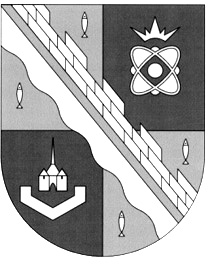 СОСНОВОБОРСКИЙ ГОРОДСКОЙ ОКРУГ ЛЕНИНГРАДСКОЙ ОБЛАСТИ(ТРЕТИЙ СОЗЫВ)Р Е Ш Е Н И Еот 20.05.2015 г.  № 68В соответствии с Федеральным законом от 28.06.2014 № 172-ФЗ «О стратегическом планировании в Российской Федерации», Федеральным законом от 20.04.2015 № 100-ФЗ «О внесении изменений в федеральный закон «О статусе наукограда Российской Федерации» и Федеральный закон «О науке и государственной научно-технической политике», решением совета депутатов от 26.12.2014 № 59 «Об утверждении Плана мероприятий на 2014-2020 годы по реализации стратегии – концепции социально-экономического развития муниципального образования Сосновоборский городской округ Ленинградской области до 2020 года»,  совет депутатов Сосновоборского городского округаР Е Ш И Л:1. Утвердить прилагаемый отчет о выполнении за 2014 год Плана мероприятий на 2014-2020 годы по реализации стратегии – концепции социально-экономического развития муниципального образования Сосновоборский городской округ Ленинградской области до 2020 года (далее – План мероприятий).2. Поручить главе администрации Сосновоборского городского округа разместить отчет о выполнении за 2014 год Плана мероприятий на официальном сайте Сосновоборского городского округа Ленинградской области.3. Считать целесообразной разработку стратегии социально-экономического развития Сосновоборского городского округа, как наукограда и плана мероприятий по реализации стратегии, поручить администрации округа организовать в 2015-2016 годах работу по подготовке данных документов.4. Настоящее решение обнародовать на электронном сайте городской газеты «Маяк».5. Настоящее решение вступает в силу со дня официального обнародования.Глава Сосновоборскогогородского округа							Д.В. ПуляевскийУТВЕРЖДЕНрешением совета депутатовСосновоборского городского округаот  20.05.2015 года  № 68(Приложение)ОТЧЕТ за 2014 годо выполнении Плана мероприятий на 2014-2020 годыпо реализации стратегии – концепции социально-экономического развития муниципального образованияСосновоборский городской округ Ленинградской области до 2020 годаПримечание.	Основная причина невыполнения плана финансирования мероприятий - длительная процедура проведения конкурсов по выбору подрядчиков на выполнение проектно-изыскательских и строительно-монтажных работ, вследствие чего сроки выполнения работ переносятся на следующий год.«Об утверждении отчета за 2014 год о выполнении Плана мероприятий на 2014-2020 годы по реализации стратегии – концепции социально-экономического развития муниципального образования Сосновоборский городской округ Ленинградской области до 2020 года»№ п/пНаименование мероприятий, муниципальных программСрок реализа-цииЕдин. изме-ренияПлан2014Уточнен-ный план2014Отчет2014Информация о выполнении, причины невыполненияИсполни-тель123456789АВсего по Плану мероприятийВсего по Плану мероприятийВсего по Плану мероприятийВсего по Плану мероприятийВсего по Плану мероприятийВсего по Плану мероприятийВсего по Плану мероприятий Объем финансирования, всего2014-2020тыс. руб.1 834 7701 885 5971 717 995См. примечаниев т. ч.:  местный бюджет2014-2020тыс. руб.1 058 6701 073 343921 531             областной бюджет2014-2020тыс. руб.690 301726 168710 508             федеральный бюджет2014-2020тыс. руб.83 19986 00685 956             другие источники2014-2020тыс. руб.2 600800№ п/пНаименование мероприятий, муниципальных программСрок реализа-цииЕдин. изме-ренияПлан2014Уточнен-ный план2014Отчет2014Информация о выполнении, причины невыполненияИсполни-тель1234567891Улучшение жилищных условий, жилищно-коммунального обслуживания, повышение экологической безопасности. Развитие градостроительной деятельности.Улучшение жилищных условий, жилищно-коммунального обслуживания, повышение экологической безопасности. Развитие градостроительной деятельности.Улучшение жилищных условий, жилищно-коммунального обслуживания, повышение экологической безопасности. Развитие градостроительной деятельности.Улучшение жилищных условий, жилищно-коммунального обслуживания, повышение экологической безопасности. Развитие градостроительной деятельности.Улучшение жилищных условий, жилищно-коммунального обслуживания, повышение экологической безопасности. Развитие градостроительной деятельности.Улучшение жилищных условий, жилищно-коммунального обслуживания, повышение экологической безопасности. Развитие градостроительной деятельности.Улучшение жилищных условий, жилищно-коммунального обслуживания, повышение экологической безопасности. Развитие градостроительной деятельности. Объем финансирования, всего2014-2020тыс. руб.382 543412 533274 101в т. ч.:  местный бюджет2014-2020тыс. руб.345 838355 928234 516             областной бюджет2014-2020тыс. руб.36 70556 35439 333             федеральный бюджет2014-2020тыс. руб.0252252             другие источники2014-2020тыс. руб.0001.1Улучшение жилищных условий.Улучшение жилищных условий.Улучшение жилищных условий.Улучшение жилищных условий.Улучшение жилищных условий.Улучшение жилищных условий.Улучшение жилищных условий. Объем финансирования, всего2014-2020тыс. руб.36 21242 10712 643в т. ч.:  местный бюджет2014-2020тыс. руб.36 21236 2126 750             областной бюджет2014-2020тыс. руб.05 6445 641             федеральный бюджет2014-2020тыс. руб.0252252             другие источники2014-2020тыс. руб.0001.1.1Реализация действующей муниципальной программы «Жилище на 2014-2020 годы», направленной на решение задач:·         Финансовая поддержка со стороны местной власти граждан, нуждающихся в улучшении жилищных условий, в том числе: работников муниципальных учреждений, молодых граждан (молодых семей);·         Сокращение очереди на жилье;·         Поддержка со стороны местной власти специалистов бюджетной сферы, нуждающихся в жилье,  привлечение в город молодых специалистов.Реализация действующей муниципальной программы «Жилище на 2014-2020 годы», направленной на решение задач:·         Финансовая поддержка со стороны местной власти граждан, нуждающихся в улучшении жилищных условий, в том числе: работников муниципальных учреждений, молодых граждан (молодых семей);·         Сокращение очереди на жилье;·         Поддержка со стороны местной власти специалистов бюджетной сферы, нуждающихся в жилье,  привлечение в город молодых специалистов.Реализация действующей муниципальной программы «Жилище на 2014-2020 годы», направленной на решение задач:·         Финансовая поддержка со стороны местной власти граждан, нуждающихся в улучшении жилищных условий, в том числе: работников муниципальных учреждений, молодых граждан (молодых семей);·         Сокращение очереди на жилье;·         Поддержка со стороны местной власти специалистов бюджетной сферы, нуждающихся в жилье,  привлечение в город молодых специалистов.Реализация действующей муниципальной программы «Жилище на 2014-2020 годы», направленной на решение задач:·         Финансовая поддержка со стороны местной власти граждан, нуждающихся в улучшении жилищных условий, в том числе: работников муниципальных учреждений, молодых граждан (молодых семей);·         Сокращение очереди на жилье;·         Поддержка со стороны местной власти специалистов бюджетной сферы, нуждающихся в жилье,  привлечение в город молодых специалистов.Реализация действующей муниципальной программы «Жилище на 2014-2020 годы», направленной на решение задач:·         Финансовая поддержка со стороны местной власти граждан, нуждающихся в улучшении жилищных условий, в том числе: работников муниципальных учреждений, молодых граждан (молодых семей);·         Сокращение очереди на жилье;·         Поддержка со стороны местной власти специалистов бюджетной сферы, нуждающихся в жилье,  привлечение в город молодых специалистов.Реализация действующей муниципальной программы «Жилище на 2014-2020 годы», направленной на решение задач:·         Финансовая поддержка со стороны местной власти граждан, нуждающихся в улучшении жилищных условий, в том числе: работников муниципальных учреждений, молодых граждан (молодых семей);·         Сокращение очереди на жилье;·         Поддержка со стороны местной власти специалистов бюджетной сферы, нуждающихся в жилье,  привлечение в город молодых специалистов.Реализация действующей муниципальной программы «Жилище на 2014-2020 годы», направленной на решение задач:·         Финансовая поддержка со стороны местной власти граждан, нуждающихся в улучшении жилищных условий, в том числе: работников муниципальных учреждений, молодых граждан (молодых семей);·         Сокращение очереди на жилье;·         Поддержка со стороны местной власти специалистов бюджетной сферы, нуждающихся в жилье,  привлечение в город молодых специалистов.Жилищный отделОбъем финансирования, всего2014-2020тыс. руб.36 21242 10712 643Победитель аукциона на участие в долевом строи-тельстве многоквартирного жилого дома отказался от заключения контрактав т. ч.:  местный бюджет2014-2020тыс. руб.36 21236 2126 750Победитель аукциона на участие в долевом строи-тельстве многоквартирного жилого дома отказался от заключения контракта             областной бюджет2014-2020тыс. руб.05 6445 641Победитель аукциона на участие в долевом строи-тельстве многоквартирного жилого дома отказался от заключения контракта             федеральный бюджет2014-2020тыс. руб.0252252Победитель аукциона на участие в долевом строи-тельстве многоквартирного жилого дома отказался от заключения контрактаОжидаемый результат по программе: 1.1.1.1- количество семей, улучшивших жилищные условия2014-2020семей26201.1.1.2- общая площадь предоставленных жилых помещений2014-2020кв.м756665В том числе по подпрограммам:1.1.1.3Подпрограмма 1 «Обеспечение жильем молодежи»2014-2020семей72Правительство Лен. области не предоставило соц. выплаты1.1.1.3Подпрограмма 1 «Обеспечение жильем молодежи»2014-2020кв.м378110Правительство Лен. области не предоставило соц. выплаты1.1.1.4Подпрограмма 2 «Поддержка граждан, нуждающихся в улучшении жилищных условий, на основе принципов ипотечного кредитования»2014-2020семей54ПЛО предоставило социальные выплаты 4 семьям1.1.1.4Подпрограмма 2 «Поддержка граждан, нуждающихся в улучшении жилищных условий, на основе принципов ипотечного кредитования»2014-2020кв.м270153ПЛО предоставило социальные выплаты 4 семьям1.1.1.5Подпрограмма 3 «Обеспечение жилыми помещениями работников бюджетной сферы Сосновоборского городского округа»2014-2020семей14141.1.1.5Подпрограмма 3 «Обеспечение жилыми помещениями работников бюджетной сферы Сосновоборского городского округа»2014-2020кв.м1084021.1.1.5В том числе приобретение жилья по долевому строительству, аренда жилья, компенсация платы за наем жилья2014-2020тыс. руб.30 5641 662Победитель аукциона на участие в долевом строительстве жилого дома отказался от заключения контракта1.1.1.5В том числе приобретение жилья по долевому строительству, аренда жилья, компенсация платы за наем жилья2014-2020семей121Победитель аукциона на участие в долевом строительстве жилого дома отказался от заключения контракта1.1.1.5В том числе приобретение жилья по долевому строительству, аренда жилья, компенсация платы за наем жилья2014-2020кв.мНе нормируется48Победитель аукциона на участие в долевом строительстве жилого дома отказался от заключения контракта1.1.2Реализация на территории округа мероприятий государственной программы Ленинградской области «Обеспечение качественным жильем граждан на территории Ленинградской области», направленной на решение задач:·         Оказание поддержки молодым гражданам (молодым семьям) в приобретении (строительстве) жилья;·         Создание условий для привлечения гражданами средств ипотечных жилищных кредитов для строительства (приобретения) жилых помещений.Реализация на территории округа мероприятий государственной программы Ленинградской области «Обеспечение качественным жильем граждан на территории Ленинградской области», направленной на решение задач:·         Оказание поддержки молодым гражданам (молодым семьям) в приобретении (строительстве) жилья;·         Создание условий для привлечения гражданами средств ипотечных жилищных кредитов для строительства (приобретения) жилых помещений.Реализация на территории округа мероприятий государственной программы Ленинградской области «Обеспечение качественным жильем граждан на территории Ленинградской области», направленной на решение задач:·         Оказание поддержки молодым гражданам (молодым семьям) в приобретении (строительстве) жилья;·         Создание условий для привлечения гражданами средств ипотечных жилищных кредитов для строительства (приобретения) жилых помещений.Реализация на территории округа мероприятий государственной программы Ленинградской области «Обеспечение качественным жильем граждан на территории Ленинградской области», направленной на решение задач:·         Оказание поддержки молодым гражданам (молодым семьям) в приобретении (строительстве) жилья;·         Создание условий для привлечения гражданами средств ипотечных жилищных кредитов для строительства (приобретения) жилых помещений.Реализация на территории округа мероприятий государственной программы Ленинградской области «Обеспечение качественным жильем граждан на территории Ленинградской области», направленной на решение задач:·         Оказание поддержки молодым гражданам (молодым семьям) в приобретении (строительстве) жилья;·         Создание условий для привлечения гражданами средств ипотечных жилищных кредитов для строительства (приобретения) жилых помещений.Реализация на территории округа мероприятий государственной программы Ленинградской области «Обеспечение качественным жильем граждан на территории Ленинградской области», направленной на решение задач:·         Оказание поддержки молодым гражданам (молодым семьям) в приобретении (строительстве) жилья;·         Создание условий для привлечения гражданами средств ипотечных жилищных кредитов для строительства (приобретения) жилых помещений.Реализация на территории округа мероприятий государственной программы Ленинградской области «Обеспечение качественным жильем граждан на территории Ленинградской области», направленной на решение задач:·         Оказание поддержки молодым гражданам (молодым семьям) в приобретении (строительстве) жилья;·         Создание условий для привлечения гражданами средств ипотечных жилищных кредитов для строительства (приобретения) жилых помещений.Жилищный отдел1.1.2.1Подпрограмма 1 «Жилье для молодежи»Подпрограмма 1 «Жилье для молодежи»Подпрограмма 1 «Жилье для молодежи»Подпрограмма 1 «Жилье для молодежи»Подпрограмма 1 «Жилье для молодежи»Подпрограмма 1 «Жилье для молодежи»Подпрограмма 1 «Жилье для молодежи»1.1.2.1Ожидаемый результат: 1.1.2.1- количество семей, улучшивших жилищные условия2014-2020семей1*1.1.2.2Подпрограмма 2 «Поддержка граждан, нуждающихся в улучшении жилищных условий, на основе принципов ипотечного Подпрограмма 2 «Поддержка граждан, нуждающихся в улучшении жилищных условий, на основе принципов ипотечного Подпрограмма 2 «Поддержка граждан, нуждающихся в улучшении жилищных условий, на основе принципов ипотечного Подпрограмма 2 «Поддержка граждан, нуждающихся в улучшении жилищных условий, на основе принципов ипотечного Подпрограмма 2 «Поддержка граждан, нуждающихся в улучшении жилищных условий, на основе принципов ипотечного Подпрограмма 2 «Поддержка граждан, нуждающихся в улучшении жилищных условий, на основе принципов ипотечного Подпрограмма 2 «Поддержка граждан, нуждающихся в улучшении жилищных условий, на основе принципов ипотечного 1.1.2.2                                кредитования в Ленинградской области»                                кредитования в Ленинградской области»                                кредитования в Ленинградской области»                                кредитования в Ленинградской области»                                кредитования в Ленинградской области»                                кредитования в Ленинградской области»                                кредитования в Ленинградской области»Ожидаемый результат: - количество семей, улучшивших жилищные условия2014-2020семей4** - входят в результаты соответствующих подпрограмм муниципальной программы, выполняемых в порядке софинансирования из местного бюджета мероприятий региональных и федеральных программ* - входят в результаты соответствующих подпрограмм муниципальной программы, выполняемых в порядке софинансирования из местного бюджета мероприятий региональных и федеральных программ* - входят в результаты соответствующих подпрограмм муниципальной программы, выполняемых в порядке софинансирования из местного бюджета мероприятий региональных и федеральных программ* - входят в результаты соответствующих подпрограмм муниципальной программы, выполняемых в порядке софинансирования из местного бюджета мероприятий региональных и федеральных программ* - входят в результаты соответствующих подпрограмм муниципальной программы, выполняемых в порядке софинансирования из местного бюджета мероприятий региональных и федеральных программ* - входят в результаты соответствующих подпрограмм муниципальной программы, выполняемых в порядке софинансирования из местного бюджета мероприятий региональных и федеральных программ* - входят в результаты соответствующих подпрограмм муниципальной программы, выполняемых в порядке софинансирования из местного бюджета мероприятий региональных и федеральных программ1.1.3Строительство жилья за счет средств застройщиков согласно выданным разрешениям на строительствоСтроительство жилья за счет средств застройщиков согласно выданным разрешениям на строительствоСтроительство жилья за счет средств застройщиков согласно выданным разрешениям на строительствоСтроительство жилья за счет средств застройщиков согласно выданным разрешениям на строительствоСтроительство жилья за счет средств застройщиков согласно выданным разрешениям на строительствоСтроительство жилья за счет средств застройщиков согласно выданным разрешениям на строительствоСтроительство жилья за счет средств застройщиков согласно выданным разрешениям на строительствоКАГиЗОжидаемый результат: - ввод жилья в эксплуатацию2014-2020тыс.кв.м75,23,7Организациями-застройщиками перенесены сроки сдачи жилых домов№ п/пНаименование мероприятий, муниципальных программСрок реализа-цииЕдин. изме-ренияПлан2014Уточнен-ный план2014Отчет2014Информация о выполнении, причины невыполненияИсполни-тель1234567891.2Улучшение жилищно-коммунального обслуживания, повышение экологической безопасности. Развитие градостроительной деятельности.Улучшение жилищно-коммунального обслуживания, повышение экологической безопасности. Развитие градостроительной деятельности.Улучшение жилищно-коммунального обслуживания, повышение экологической безопасности. Развитие градостроительной деятельности.Улучшение жилищно-коммунального обслуживания, повышение экологической безопасности. Развитие градостроительной деятельности.Улучшение жилищно-коммунального обслуживания, повышение экологической безопасности. Развитие градостроительной деятельности.Улучшение жилищно-коммунального обслуживания, повышение экологической безопасности. Развитие градостроительной деятельности.Улучшение жилищно-коммунального обслуживания, повышение экологической безопасности. Развитие градостроительной деятельности. Объем финансирования, всего2014-2020тыс. руб.346 331370 426261 458в т. ч.:  местный бюджет2014-2020тыс. руб.309 626319 716227 766             областной бюджет2014-2020тыс. руб.36 70550 71033 692             федеральный бюджет2014-2020тыс. руб.000             другие источники2014-2020тыс. руб.0001.2.1Реализация действующей муниципальной программы «Городское хозяйство на 2014-2020 годы», направленной на решение задач:·         Повышение эффективности и безопасности функционирования улично-дорожной сети Сосновоборского городского округа;·         Обеспечение нормативного состояния объектов благоустройства;·         Обеспечение экологического, санитарно-эпидемиологического благополучия населения и охрана окружающей среды территории Сосновоборского городского округа;·         Сбор поверхностных сточных вод;·         Сохранение баланса зеленых насаждений на территории Сосновоборского городского округа;·         Повышение инвестиционной привлекательности;·         Повышение энергетической эффективности при производстве, передаче и потреблении энергетических ресурсов;·         Создание условий для перевода экономики и бюджетной сферы муниципального образования на энергосберегающий путь развития;·         Повышение эффективности функционирования городского хозяйства.·         Создание условий сохранения качества участков зеленых насаждений на территории муниципального образования Сосновоборский городской округ в соответствии с Правилами землепользования и застройки муниципального образования Сосновоборский городской округ.Реализация действующей муниципальной программы «Городское хозяйство на 2014-2020 годы», направленной на решение задач:·         Повышение эффективности и безопасности функционирования улично-дорожной сети Сосновоборского городского округа;·         Обеспечение нормативного состояния объектов благоустройства;·         Обеспечение экологического, санитарно-эпидемиологического благополучия населения и охрана окружающей среды территории Сосновоборского городского округа;·         Сбор поверхностных сточных вод;·         Сохранение баланса зеленых насаждений на территории Сосновоборского городского округа;·         Повышение инвестиционной привлекательности;·         Повышение энергетической эффективности при производстве, передаче и потреблении энергетических ресурсов;·         Создание условий для перевода экономики и бюджетной сферы муниципального образования на энергосберегающий путь развития;·         Повышение эффективности функционирования городского хозяйства.·         Создание условий сохранения качества участков зеленых насаждений на территории муниципального образования Сосновоборский городской округ в соответствии с Правилами землепользования и застройки муниципального образования Сосновоборский городской округ.Реализация действующей муниципальной программы «Городское хозяйство на 2014-2020 годы», направленной на решение задач:·         Повышение эффективности и безопасности функционирования улично-дорожной сети Сосновоборского городского округа;·         Обеспечение нормативного состояния объектов благоустройства;·         Обеспечение экологического, санитарно-эпидемиологического благополучия населения и охрана окружающей среды территории Сосновоборского городского округа;·         Сбор поверхностных сточных вод;·         Сохранение баланса зеленых насаждений на территории Сосновоборского городского округа;·         Повышение инвестиционной привлекательности;·         Повышение энергетической эффективности при производстве, передаче и потреблении энергетических ресурсов;·         Создание условий для перевода экономики и бюджетной сферы муниципального образования на энергосберегающий путь развития;·         Повышение эффективности функционирования городского хозяйства.·         Создание условий сохранения качества участков зеленых насаждений на территории муниципального образования Сосновоборский городской округ в соответствии с Правилами землепользования и застройки муниципального образования Сосновоборский городской округ.Реализация действующей муниципальной программы «Городское хозяйство на 2014-2020 годы», направленной на решение задач:·         Повышение эффективности и безопасности функционирования улично-дорожной сети Сосновоборского городского округа;·         Обеспечение нормативного состояния объектов благоустройства;·         Обеспечение экологического, санитарно-эпидемиологического благополучия населения и охрана окружающей среды территории Сосновоборского городского округа;·         Сбор поверхностных сточных вод;·         Сохранение баланса зеленых насаждений на территории Сосновоборского городского округа;·         Повышение инвестиционной привлекательности;·         Повышение энергетической эффективности при производстве, передаче и потреблении энергетических ресурсов;·         Создание условий для перевода экономики и бюджетной сферы муниципального образования на энергосберегающий путь развития;·         Повышение эффективности функционирования городского хозяйства.·         Создание условий сохранения качества участков зеленых насаждений на территории муниципального образования Сосновоборский городской округ в соответствии с Правилами землепользования и застройки муниципального образования Сосновоборский городской округ.Реализация действующей муниципальной программы «Городское хозяйство на 2014-2020 годы», направленной на решение задач:·         Повышение эффективности и безопасности функционирования улично-дорожной сети Сосновоборского городского округа;·         Обеспечение нормативного состояния объектов благоустройства;·         Обеспечение экологического, санитарно-эпидемиологического благополучия населения и охрана окружающей среды территории Сосновоборского городского округа;·         Сбор поверхностных сточных вод;·         Сохранение баланса зеленых насаждений на территории Сосновоборского городского округа;·         Повышение инвестиционной привлекательности;·         Повышение энергетической эффективности при производстве, передаче и потреблении энергетических ресурсов;·         Создание условий для перевода экономики и бюджетной сферы муниципального образования на энергосберегающий путь развития;·         Повышение эффективности функционирования городского хозяйства.·         Создание условий сохранения качества участков зеленых насаждений на территории муниципального образования Сосновоборский городской округ в соответствии с Правилами землепользования и застройки муниципального образования Сосновоборский городской округ.Реализация действующей муниципальной программы «Городское хозяйство на 2014-2020 годы», направленной на решение задач:·         Повышение эффективности и безопасности функционирования улично-дорожной сети Сосновоборского городского округа;·         Обеспечение нормативного состояния объектов благоустройства;·         Обеспечение экологического, санитарно-эпидемиологического благополучия населения и охрана окружающей среды территории Сосновоборского городского округа;·         Сбор поверхностных сточных вод;·         Сохранение баланса зеленых насаждений на территории Сосновоборского городского округа;·         Повышение инвестиционной привлекательности;·         Повышение энергетической эффективности при производстве, передаче и потреблении энергетических ресурсов;·         Создание условий для перевода экономики и бюджетной сферы муниципального образования на энергосберегающий путь развития;·         Повышение эффективности функционирования городского хозяйства.·         Создание условий сохранения качества участков зеленых насаждений на территории муниципального образования Сосновоборский городской округ в соответствии с Правилами землепользования и застройки муниципального образования Сосновоборский городской округ.Реализация действующей муниципальной программы «Городское хозяйство на 2014-2020 годы», направленной на решение задач:·         Повышение эффективности и безопасности функционирования улично-дорожной сети Сосновоборского городского округа;·         Обеспечение нормативного состояния объектов благоустройства;·         Обеспечение экологического, санитарно-эпидемиологического благополучия населения и охрана окружающей среды территории Сосновоборского городского округа;·         Сбор поверхностных сточных вод;·         Сохранение баланса зеленых насаждений на территории Сосновоборского городского округа;·         Повышение инвестиционной привлекательности;·         Повышение энергетической эффективности при производстве, передаче и потреблении энергетических ресурсов;·         Создание условий для перевода экономики и бюджетной сферы муниципального образования на энергосберегающий путь развития;·         Повышение эффективности функционирования городского хозяйства.·         Создание условий сохранения качества участков зеленых насаждений на территории муниципального образования Сосновоборский городской округ в соответствии с Правилами землепользования и застройки муниципального образования Сосновоборский городской округ.ОВБДХОбъем финансирования, всего2014-2020тыс. руб.248 386261 751210 283в т. ч.:  местный бюджет2014-2020тыс. руб.232 913245 689194 451             областной бюджет2014-2020тыс. руб.15 47316 06215 832             федеральный бюджет2014-2020тыс. руб.000             другие источники2014-2020тыс. руб.000Ожидаемый результат: 1.2.1.1Доля населения, считающая проживание на территории Сосновоборского городского округа комфортным (удовлетворенная состоянием благоустройства)2014-2020%52В программу будут внесены изменения в части изменения целевого показателя. Выполнение мероприятий в сфере благоустройства  Выполнение мероприятий в сфере благоустройства  Выполнение мероприятий в сфере благоустройства  Выполнение мероприятий в сфере благоустройства  Выполнение мероприятий в сфере благоустройства  Выполнение мероприятий в сфере благоустройства  Выполнение мероприятий в сфере благоустройства ОВБДХ1.2.1.2Ремонт улично-дорожной сети2014-2020м244 32142 72142 7211.2.1.3Содержание средств организации дорожного движения (дорожные знаки, искусственные неровности, светофорные посты)  соответствующих нормативным требованиям2014-2020ед.8 1578 1571.2.1.4Содержание территорий общего пользования 2014-2020100 м248 55548 5551.2.1.5Содержание мест размещения контейнерных площадок на территориях общего пользования 2014-2020ед.441.2.1.6Содержание и ремонт системы дренажно-ливневой канализации 2014-2020км951031031.2.1.7Содержание и уход за зелеными насаждениями 2014-2020100 м2254159 427Выполнение мероприятий в сфере жилищно-коммунального хозяйстваВыполнение мероприятий в сфере жилищно-коммунального хозяйстваВыполнение мероприятий в сфере жилищно-коммунального хозяйстваВыполнение мероприятий в сфере жилищно-коммунального хозяйстваВыполнение мероприятий в сфере жилищно-коммунального хозяйстваВыполнение мероприятий в сфере жилищно-коммунального хозяйстваВыполнение мероприятий в сфере жилищно-коммунального хозяйстваОтдел ЖКХ1.2.1.8Разработка схемы теплоснабжения, водоснабжения, водоотведения, программы комплексного развития системы коммунальной инфраструктуры2014единиц441.2.1.9Капитальный ремонт водопроводных сетей2014-2020км0,8081,352Доля изношенных водопроводных сетей от общей протяженности2014-2020%66,166,11.2.1.10Капитальный ремонт канализационных сетей2014-2020км0,3030,303Доля изношенных канализационных сетей от общей протяженности сетей2014-2020%84,666,966,91.2.1.11Капитальный ремонт тепловых сетей2014-2020км0,2400,2200,220Доля изношенных тепловых сетей от общей протяженности сетей2014-2020%31,936,036,01.2.1.12Замена приборов учета энергетических ресурсов в бюджетных учреждениях, в т.ч.:2014-2020единиц77приборов учета электрической энергии2015-2020единиц--приборов учета тепловой энергии2014-2020единиц77приборов учета ХВС, ГВС2016единиц--1.2.1.13Оплата доли муниципального имущества в части обязательств по капитальному ремонту многоквартирных домов 2014-2020тыс.м2130,5104,9Ввиду окончания срока приватизации жилья в марте 2015 г., темп приватизации муниципального жилья увеличился1.2.1.14Субсидии на частичное возмещение недополученных доходов от предоставления льготных проездных билетов2014-2020билет25782508Плановый показатель был запланирован по факту 2013 года. Фактически куплено школьниками в 2014 году на 109 билетов меньше  1.2.1.15Доставка питьевой воды в бывшие деревни2014-2020м37757751.2.1.16Частичное возмещение затрат СМУП "Автотранспортное" по предоставлению регулярных пассажирских перевозок2015-2020тыс. билетов--Срок выполнения не наступил1.2.1.17Содержание бесхозяйных объектов коммунального хозяйства на период оформления бесхозяйного имущества в муниципальную собственность 2015-2020единиц--Срок выполнения не наступил1.2.1.18Обеспечение выполнения муниципального задания СМБУ «Эзра» по оказанию ритуальных услуг и содержанию кладбищпостоянноВыполненоВыполнение мероприятий в сфере градостроительной деятельностиВыполнение мероприятий в сфере градостроительной деятельностиВыполнение мероприятий в сфере градостроительной деятельностиВыполнение мероприятий в сфере градостроительной деятельностиВыполнение мероприятий в сфере градостроительной деятельностиВыполнение мероприятий в сфере градостроительной деятельностиВыполнение мероприятий в сфере градостроительной деятельностиКАГиЗ1.2.1.19Выполнение комплекса мероприятий по формированию границ МО СГО2014-20161.2.1.20Обеспечение территории Сосновоборского городского округа проектами межевания территории2014-2020число проектов1-Выполнение предусмотрено в 2015г.,т.к. муниципальный  контракт заключен 15.01.2015 со сроком выполнения работ до 30.09.20151.2.1.21Обеспечение деятельности ЦИОГДпостоянноВыполненоВыполнение мероприятий по охране окружающей средыВыполнение мероприятий по охране окружающей средыВыполнение мероприятий по охране окружающей средыВыполнение мероприятий по охране окружающей средыВыполнение мероприятий по охране окружающей средыВыполнение мероприятий по охране окружающей средыВыполнение мероприятий по охране окружающей средыОтдел природо-пользования1.2.1.22Строительство водозаборных площадок2015единиц --Отдел природо-пользования1.2.1.23Строительство разворотных площадок2015-2016единиц--Отдел природо-пользования1.2.1.24Строительство дорог противопожарного назначения2014-2016км0,460,46Отдел природо-пользования1.2.2Реализация действующей муниципальной программы «Инвестиционная программа капитального строительства в Сосновоборском городском округе на 2014-2020 годы», направленной на решение задач:·         Проведение мероприятий по улучшению инфраструктуры города.Реализация действующей муниципальной программы «Инвестиционная программа капитального строительства в Сосновоборском городском округе на 2014-2020 годы», направленной на решение задач:·         Проведение мероприятий по улучшению инфраструктуры города.Реализация действующей муниципальной программы «Инвестиционная программа капитального строительства в Сосновоборском городском округе на 2014-2020 годы», направленной на решение задач:·         Проведение мероприятий по улучшению инфраструктуры города.Реализация действующей муниципальной программы «Инвестиционная программа капитального строительства в Сосновоборском городском округе на 2014-2020 годы», направленной на решение задач:·         Проведение мероприятий по улучшению инфраструктуры города.Реализация действующей муниципальной программы «Инвестиционная программа капитального строительства в Сосновоборском городском округе на 2014-2020 годы», направленной на решение задач:·         Проведение мероприятий по улучшению инфраструктуры города.Реализация действующей муниципальной программы «Инвестиционная программа капитального строительства в Сосновоборском городском округе на 2014-2020 годы», направленной на решение задач:·         Проведение мероприятий по улучшению инфраструктуры города.Реализация действующей муниципальной программы «Инвестиционная программа капитального строительства в Сосновоборском городском округе на 2014-2020 годы», направленной на решение задач:·         Проведение мероприятий по улучшению инфраструктуры города.ОКСОбъем финансирования, всеготыс. руб.97 945108 67551 175в т. ч.:  местный бюджеттыс. руб.76 71374 02733 315             областной бюджеттыс. руб.21 23234 64817 860Ожидаемый результат: 1.2.2.1Строительство объектов коммунального хозяйстватыс. руб.3 1323 1312 014Строительство распределительного газопровода от ГРП № 4 по пр. Героев до северной границы Сосновоборского городского округа, г. Сосновый Бор2013-2015тыс. руб.2 0152 0142 014ВыполненоРазработка проектной документации на реконструкцию пристройки здания 1 котельной и электроподогрев мазутопровода2014тыс. руб.1 1171 117-Разработка проектной документации переносится на 2015 годРеконструкция дренажных ливневых стоков2016тыс. руб.---1.2.2.2Строительство объектов благоустройстватыс. руб.26 86926 66713 912Строительство кладбища "Воронка-2"2014-2017тыс. руб.9 0149 0149 014ВыполненоСтроительство детских игровых площадок2014-2017тыс. руб.4 2684 2684 268ВыполненоРазработка проектной документации на строительство детских игровых площадок: мкр.8, мкр.9, мкр. 10А, мкр.152014тыс. руб.200198198ВыполненоРазработка проектной документации на строительство сетей уличного освещения2014тыс. руб.132132132ВыполненоРазработка проектной документации на строительство детско-спортивного кластера напротив жилого дома № 66 по ул. Ленинградской2014тыс. руб.300300300ВыполненоРазработка проектно-изыскательских работ  по комплексному благоустройству двора между домами 22,24,26,28 по ул. Молодежной2014тыс. руб.432432-Разработка проектно-изыскательских работ переносится на 2015 годБезвозмездная финансовая помощь ОАО "Концерн Росэнергоатом" "ЛАЭС" (Стела)2014тыс. руб.1 8001 800-Работы выполняются в 2015 году за счет средств ЛАЭС Безвозмездная финансовая помощь ОАО "Концерн Росэнергоатом" "ЛАЭС" (Стела, проект)2014тыс. руб.400400-Работы выполняются в 2015 году за счет средств местного бюджетаСтроительство детско-спортивного кластера напротив жилого дома № 66 по ул. Ленинградской2014тыс. руб.10 12310 123-Строительство детско-спортивного кластера переносится на 2015 годСтроительство парковок для автотранспорта во дворах жилых домов2014тыс. руб.200--Пункт исключен из плана мероприятий программыСтроительство наружного освещения 2015-2017тыс. руб.---Срок выполнения не наступилКомплексное благоустройство двора между домами 22,24,26,28 по ул.Молодежной2015тыс. руб.---Срок выполнения не наступилБлагоустройство парка аттракционов "Белые пески"2015тыс. руб.---Срок выполнения не наступилРазработка проектной документации на велодорожки ул.Ленинградская ул.50 лет Октября ул.Солнечная, Аллея Ветеранов2015тыс. руб.---Срок выполнения не наступилРазработка проектной документации на строительство пешеходных переходов2016тыс. руб.---Срок выполнения не наступилСтроительство пешеходных переходов2017тыс. руб.---Срок выполнения не наступилСтроительство пешеходно-велосипедной дорожки от пр. Ал.Невского до д.Липово вдоль Северного ливневого коллектора2017тыс. руб.---Срок выполнения не наступил1.2.2.3Строительство и реконструкция сетей уличного освещения2014-2020тыс. руб.11 3069 4411 07013 мкр. Проезд от ул. Космонавтов вдоль домов №№ 22,24,26 с выездом на ул. Солнечная в двух местах2014тыс. руб.3 9933 4571 070Разработана проектная документация, заключен контракт на СМР в 2015 годуПешеходная дорожка от ул. Космонавтов к учебному корпусу и к зд. № 22 - общежитию2014тыс. руб.2 5022 178-Работы будут выполнены в 2015 годуПроезды вокруг ж/домов ул. Солнечная 23,23а,25,25а,27,27а2014тыс. руб.3 9123 400-Работы будут выполнены в 2015 годуСтроительство линий наружного освещения пешеходной зоны м/д ул. Космонавтов и ул. Кр. Фортов2014тыс. руб.493--Работы будут выполнены в 2015 годуРазработка проектной документации на реконструкцию трансформаторных подстанций ТП8-4 (инв. № 00407306) и ТП10-2 (инв. № 00407318) в г. Сосновый Бор Ленинградской области2014тыс. руб.406406-Пункт исключен из плана мероприятий программыул.Космонавтов от ул.Комсомольская до ул.Парковая2015тыс. руб.---Срок выполнения не наступилул. 50 лет Октября от ул.Солнечная до ул.Комсомольская2015тыс. руб.---Срок выполнения не наступилСтроительство линий наружного освещения  от городской бани до Копорского шоссе2015тыс. руб.---Срок выполнения не наступилул.Солнечная от ул.Молодежная до пр. Александра Невского2016тыс. руб.---Срок выполнения не наступил9мкр.проезд от шк.№3 до ул. Кр. Фортов мимо дома 9 по ул. Кр. Фортов д.№7 по ул.Малая земля и домов №22-26 по ул.Солнечная2016тыс. руб.---Срок выполнения не наступилОт перекрестка ул.Молодежная и пр.Героев до ж/д 41 ул.Молодежная2016тыс. руб.---Срок выполнения не наступил1.2.2.4Строительство объектов дорожного хозяйства2014-2020тыс. руб.18 81818 8189 052Строительство наружного освещения Копорского шоссе и ул. Мира от вокзального проезда до ж/д переезда улицы Набережная д. Калище2014тыс. руб.5 7295 7295 529ВыполненоРазработка проектной документации на реконструкцию Копорского шоссе, с перекрестками улиц Ленинградской - Копорского шоссе и перекрестками улиц Копорское шоссе - пр. Ал. Невского2014тыс. руб.1 4431 4431 443ВыполненоРазработка проектной документации на строительство дороги (продолжение ул. Парковая до ул. Красных Фортов)2014тыс. руб.2 0802 0802 080ВыполненоРазработка проектной и рабочей документации на капитальный ремонт участка автодороги с устройством берегоукрепительных сооружений в районе жилого дома № 47 по ул. Набережная2014тыс. руб.2 0232 023-Договор по берегоукрепительным работам расторгнут по соглашению сторон. Принято решение данные работы не проводить.Разработка проектной документации на строительство пешеходной дорожки по ул. Набережная (Ст. Калище до тротуара в/части)2014тыс. руб.348348-Разработка проектной документации переносится на 2015 годСтроительство инженерно-транспортной инфраструктуры на земельных участках квартала ИЖС, предоставленных членами многодетных семей, молодым специалистам, членам молодых семей в районе ГК «Искра» г.Сосновый Бор2014-2016тыс. руб.7 1957 195-Разрабатывается аукционная документация на строительство инженерно-транспортной инфраструктурыРазработка проектной документации на строительство пешеходного перехода в районе начала ул.Комсомольская2015тыс. руб.---Срок выполнения не наступилПроектирование светофорных постов по ул.Ленинградской у Фаэтона АЗС пересечение ул. Ленинградской и пр.Героев; пр. Ал. Невского - Петра Великого2015тыс. руб.---Срок выполнения не наступилСтроительство пешеходных переходов2016тыс. руб.---Срок выполнения не наступилРеконструкция участка ул.Ленинградской (шоссе 1 мая) от пр. Ал. Невского2016тыс. руб.---Срок выполнения не наступилРеконструкция Копорского шоссе, с перекрестками улиц Ленинградской - Копорского шоссе и перекрестками улиц Копорское шоссе - пр. Ал. Невского2016тыс. руб.---Срок выполнения не наступилСтроительство дороги продолжение ул.Парковая до ул.Кр.Фортов2016тыс. руб.---Срок выполнения не наступил1.2.2.5Строительство объектов образованиятыс. руб.12 38811 7786 979Строительство спортивного ядра при школе №72012-2014тыс. руб.10 42810 4286 979ВыполненоПроектно-изыскательские работы по обустройству спортивной площадки МБОУ "СОШ № 4"2014тыс. руб.1 9601 350-Контракт заключен, работы планируется выполнить в 2015 году1.2.2.6Строительство объектов культуры2014-2020тыс. руб.4 2003 0710Корректировка проектной документации по объекту "Репетиционный зал" МБОУ ДОД "Сосновоборская детская школа искусств "Балтика"2014-2017тыс. руб.4 2003 071-Контракт заключен, работы планируется выполнить в 2015 году1.2.3Мероприятия, не входящие в государственные и муниципальные программы, направленные на решение задач:·         обеспечение разработки, согласования и утверждения местных нормативов градостроительного проектирования;·         осуществление муниципального градостроительного контроля;·         регулирование архитектурного облика объектов строительства, рекламы и благоустройства территории городского округа;Мероприятия, не входящие в государственные и муниципальные программы, направленные на решение задач:·         обеспечение разработки, согласования и утверждения местных нормативов градостроительного проектирования;·         осуществление муниципального градостроительного контроля;·         регулирование архитектурного облика объектов строительства, рекламы и благоустройства территории городского округа;Мероприятия, не входящие в государственные и муниципальные программы, направленные на решение задач:·         обеспечение разработки, согласования и утверждения местных нормативов градостроительного проектирования;·         осуществление муниципального градостроительного контроля;·         регулирование архитектурного облика объектов строительства, рекламы и благоустройства территории городского округа;Мероприятия, не входящие в государственные и муниципальные программы, направленные на решение задач:·         обеспечение разработки, согласования и утверждения местных нормативов градостроительного проектирования;·         осуществление муниципального градостроительного контроля;·         регулирование архитектурного облика объектов строительства, рекламы и благоустройства территории городского округа;Мероприятия, не входящие в государственные и муниципальные программы, направленные на решение задач:·         обеспечение разработки, согласования и утверждения местных нормативов градостроительного проектирования;·         осуществление муниципального градостроительного контроля;·         регулирование архитектурного облика объектов строительства, рекламы и благоустройства территории городского округа;Мероприятия, не входящие в государственные и муниципальные программы, направленные на решение задач:·         обеспечение разработки, согласования и утверждения местных нормативов градостроительного проектирования;·         осуществление муниципального градостроительного контроля;·         регулирование архитектурного облика объектов строительства, рекламы и благоустройства территории городского округа;Мероприятия, не входящие в государственные и муниципальные программы, направленные на решение задач:·         обеспечение разработки, согласования и утверждения местных нормативов градостроительного проектирования;·         осуществление муниципального градостроительного контроля;·         регулирование архитектурного облика объектов строительства, рекламы и благоустройства территории городского округа;КАГиЗ1.2.3.1Разработка, согласование и утверждение местных нормативов градостроительного проектирования2016Срок выполнения не наступилСрок выполнения не наступилСрок выполнения не наступилСрок выполнения не наступилСрок выполнения не наступил1.2.3.2Осуществление муниципального градостроительного контроляпостоянноИнформация о выполнении:
Регулярно проводятся выездные проверки. 
Составлен 1 акт об административном правонарушении.Информация о выполнении:
Регулярно проводятся выездные проверки. 
Составлен 1 акт об административном правонарушении.Информация о выполнении:
Регулярно проводятся выездные проверки. 
Составлен 1 акт об административном правонарушении.Информация о выполнении:
Регулярно проводятся выездные проверки. 
Составлен 1 акт об административном правонарушении.Информация о выполнении:
Регулярно проводятся выездные проверки. 
Составлен 1 акт об административном правонарушении.1.2.3.3Контроль размещения объектов рекламы и благоустройства на территории округапостоянноИнформация о выполнении:
За 2014 год по результатам проверок выдано 11 предписанийИнформация о выполнении:
За 2014 год по результатам проверок выдано 11 предписанийИнформация о выполнении:
За 2014 год по результатам проверок выдано 11 предписанийИнформация о выполнении:
За 2014 год по результатам проверок выдано 11 предписанийИнформация о выполнении:
За 2014 год по результатам проверок выдано 11 предписаний1.2.4Мероприятия, не входящие в государственные и муниципальные программы, направленные на решение задач:·         развитие природоохранной деятельности;·         создание условий для сохранения и улучшения качества окружающей природной среды;·         обеспечение жителей Сосновоборского городского округа питьевой водой надлежащего качества и в достаточном объеме с использованием природного ресурса – подземных вод;·         организация системы ливневых стоков с очисткой.Мероприятия, не входящие в государственные и муниципальные программы, направленные на решение задач:·         развитие природоохранной деятельности;·         создание условий для сохранения и улучшения качества окружающей природной среды;·         обеспечение жителей Сосновоборского городского округа питьевой водой надлежащего качества и в достаточном объеме с использованием природного ресурса – подземных вод;·         организация системы ливневых стоков с очисткой.Мероприятия, не входящие в государственные и муниципальные программы, направленные на решение задач:·         развитие природоохранной деятельности;·         создание условий для сохранения и улучшения качества окружающей природной среды;·         обеспечение жителей Сосновоборского городского округа питьевой водой надлежащего качества и в достаточном объеме с использованием природного ресурса – подземных вод;·         организация системы ливневых стоков с очисткой.Мероприятия, не входящие в государственные и муниципальные программы, направленные на решение задач:·         развитие природоохранной деятельности;·         создание условий для сохранения и улучшения качества окружающей природной среды;·         обеспечение жителей Сосновоборского городского округа питьевой водой надлежащего качества и в достаточном объеме с использованием природного ресурса – подземных вод;·         организация системы ливневых стоков с очисткой.Мероприятия, не входящие в государственные и муниципальные программы, направленные на решение задач:·         развитие природоохранной деятельности;·         создание условий для сохранения и улучшения качества окружающей природной среды;·         обеспечение жителей Сосновоборского городского округа питьевой водой надлежащего качества и в достаточном объеме с использованием природного ресурса – подземных вод;·         организация системы ливневых стоков с очисткой.Мероприятия, не входящие в государственные и муниципальные программы, направленные на решение задач:·         развитие природоохранной деятельности;·         создание условий для сохранения и улучшения качества окружающей природной среды;·         обеспечение жителей Сосновоборского городского округа питьевой водой надлежащего качества и в достаточном объеме с использованием природного ресурса – подземных вод;·         организация системы ливневых стоков с очисткой.Мероприятия, не входящие в государственные и муниципальные программы, направленные на решение задач:·         развитие природоохранной деятельности;·         создание условий для сохранения и улучшения качества окружающей природной среды;·         обеспечение жителей Сосновоборского городского округа питьевой водой надлежащего качества и в достаточном объеме с использованием природного ресурса – подземных вод;·         организация системы ливневых стоков с очисткой.Отдел природо-пользования1.2.4.1Проектирование и строительство системы хозяйственно-питьевого водоснабжения из подземного водоисточника, ввод объекта в эксплуатацию.2014-2017Информация о выполнении:
Проектирование системы хозяйственно-питьевого водоснабжения из подземного источника осуществляется ОАО «Водоканал-инжиниринг» на территории Сосновоборского городского округа (ранее – на территории Ломоносовского и Волосовского муниципальных районов). Определено месторасположение насосной 3-его подъема с согласованием схемы распределения подачи воды в жилую часть города и на ЛАЭС-2.Информация о выполнении:
Проектирование системы хозяйственно-питьевого водоснабжения из подземного источника осуществляется ОАО «Водоканал-инжиниринг» на территории Сосновоборского городского округа (ранее – на территории Ломоносовского и Волосовского муниципальных районов). Определено месторасположение насосной 3-его подъема с согласованием схемы распределения подачи воды в жилую часть города и на ЛАЭС-2.Информация о выполнении:
Проектирование системы хозяйственно-питьевого водоснабжения из подземного источника осуществляется ОАО «Водоканал-инжиниринг» на территории Сосновоборского городского округа (ранее – на территории Ломоносовского и Волосовского муниципальных районов). Определено месторасположение насосной 3-его подъема с согласованием схемы распределения подачи воды в жилую часть города и на ЛАЭС-2.Информация о выполнении:
Проектирование системы хозяйственно-питьевого водоснабжения из подземного источника осуществляется ОАО «Водоканал-инжиниринг» на территории Сосновоборского городского округа (ранее – на территории Ломоносовского и Волосовского муниципальных районов). Определено месторасположение насосной 3-его подъема с согласованием схемы распределения подачи воды в жилую часть города и на ЛАЭС-2.Информация о выполнении:
Проектирование системы хозяйственно-питьевого водоснабжения из подземного источника осуществляется ОАО «Водоканал-инжиниринг» на территории Сосновоборского городского округа (ранее – на территории Ломоносовского и Волосовского муниципальных районов). Определено месторасположение насосной 3-его подъема с согласованием схемы распределения подачи воды в жилую часть города и на ЛАЭС-2.ГК Росатом1.2.4.2Проектирование и строительство объекта по обращению с твердыми бытовыми и похожими на них промышленными отходами на территории Сосновоборского городского округа (станция перегруза с мусоросортировкой).2014-2015Информация о выполнении:
Рассматриваются варианты строительства станций перегруза ТКО с первичной сортировкой отходов.Информация о выполнении:
Рассматриваются варианты строительства станций перегруза ТКО с первичной сортировкой отходов.Информация о выполнении:
Рассматриваются варианты строительства станций перегруза ТКО с первичной сортировкой отходов.Информация о выполнении:
Рассматриваются варианты строительства станций перегруза ТКО с первичной сортировкой отходов.Информация о выполнении:
Рассматриваются варианты строительства станций перегруза ТКО с первичной сортировкой отходов.Инвестор, КЖКХ, отдел природо-пользования1.2.4.3Рекультивация территории закрытой городской свалки в районе Ракопежи (поэтапно, с учетом необходимости выдержки территории).2014-2015Информация о выполнении:
Работы по рекультивации на земельном участке бывшей городской свалки (КН 47:15:0111001:195) выполняются в соответствии с Договором № 228 от 10.06.2013 о выполнении работ по консервации (рекультивации) городской свалки между администрацией Сосновоборского городского округа и ОАО «Управляющая компания по обращению с отходами в Ленинградской области»Информация о выполнении:
Работы по рекультивации на земельном участке бывшей городской свалки (КН 47:15:0111001:195) выполняются в соответствии с Договором № 228 от 10.06.2013 о выполнении работ по консервации (рекультивации) городской свалки между администрацией Сосновоборского городского округа и ОАО «Управляющая компания по обращению с отходами в Ленинградской области»Информация о выполнении:
Работы по рекультивации на земельном участке бывшей городской свалки (КН 47:15:0111001:195) выполняются в соответствии с Договором № 228 от 10.06.2013 о выполнении работ по консервации (рекультивации) городской свалки между администрацией Сосновоборского городского округа и ОАО «Управляющая компания по обращению с отходами в Ленинградской области»Информация о выполнении:
Работы по рекультивации на земельном участке бывшей городской свалки (КН 47:15:0111001:195) выполняются в соответствии с Договором № 228 от 10.06.2013 о выполнении работ по консервации (рекультивации) городской свалки между администрацией Сосновоборского городского округа и ОАО «Управляющая компания по обращению с отходами в Ленинградской области»Информация о выполнении:
Работы по рекультивации на земельном участке бывшей городской свалки (КН 47:15:0111001:195) выполняются в соответствии с Договором № 228 от 10.06.2013 о выполнении работ по консервации (рекультивации) городской свалки между администрацией Сосновоборского городского округа и ОАО «Управляющая компания по обращению с отходами в Ленинградской области»ОАО «УК по обращению с отходами в ЛО»1.2.4.4Организация очистки ливневых стоков на выпусках в водные объекты.2014-2016Информация о выполнении:
В 2012 году составлен и утвержден план мероприятий по созданию комплекса локальных очистных сооружений (2012-2017 годы). В настоящее время средства на быстрое решение проблемы отсутствуют. За  счет ДНТ «Сосновка» разработан проект и выполнена 1 стадия строительства системы дренажно-ливневых стоков с отводом стоков в северный ливневой коллектор.Информация о выполнении:
В 2012 году составлен и утвержден план мероприятий по созданию комплекса локальных очистных сооружений (2012-2017 годы). В настоящее время средства на быстрое решение проблемы отсутствуют. За  счет ДНТ «Сосновка» разработан проект и выполнена 1 стадия строительства системы дренажно-ливневых стоков с отводом стоков в северный ливневой коллектор.Информация о выполнении:
В 2012 году составлен и утвержден план мероприятий по созданию комплекса локальных очистных сооружений (2012-2017 годы). В настоящее время средства на быстрое решение проблемы отсутствуют. За  счет ДНТ «Сосновка» разработан проект и выполнена 1 стадия строительства системы дренажно-ливневых стоков с отводом стоков в северный ливневой коллектор.Информация о выполнении:
В 2012 году составлен и утвержден план мероприятий по созданию комплекса локальных очистных сооружений (2012-2017 годы). В настоящее время средства на быстрое решение проблемы отсутствуют. За  счет ДНТ «Сосновка» разработан проект и выполнена 1 стадия строительства системы дренажно-ливневых стоков с отводом стоков в северный ливневой коллектор.Информация о выполнении:
В 2012 году составлен и утвержден план мероприятий по созданию комплекса локальных очистных сооружений (2012-2017 годы). В настоящее время средства на быстрое решение проблемы отсутствуют. За  счет ДНТ «Сосновка» разработан проект и выполнена 1 стадия строительства системы дренажно-ливневых стоков с отводом стоков в северный ливневой коллектор.Инвестор, КЖКХ, отдел природо-пользования1.2.4.5Берегоукрепление в районе домов № 16-20 по ул. Комсомольской.2014-2016Информация о выполнении:
Проблема берегоукрепления не решается ввиду отсутствия финансирования. Объекты капитального строительства вблизи проблемных участков не планируются.Информация о выполнении:
Проблема берегоукрепления не решается ввиду отсутствия финансирования. Объекты капитального строительства вблизи проблемных участков не планируются.Информация о выполнении:
Проблема берегоукрепления не решается ввиду отсутствия финансирования. Объекты капитального строительства вблизи проблемных участков не планируются.Информация о выполнении:
Проблема берегоукрепления не решается ввиду отсутствия финансирования. Объекты капитального строительства вблизи проблемных участков не планируются.Информация о выполнении:
Проблема берегоукрепления не решается ввиду отсутствия финансирования. Объекты капитального строительства вблизи проблемных участков не планируются.Инвестор, КЖКХ, отдел природо-пользования1.2.5Мероприятия, не входящие в государственные и муниципальные программы, направленные на решение задач:·         реконструкция системы теплоснабжения города;Мероприятия, не входящие в государственные и муниципальные программы, направленные на решение задач:·         реконструкция системы теплоснабжения города;Мероприятия, не входящие в государственные и муниципальные программы, направленные на решение задач:·         реконструкция системы теплоснабжения города;Мероприятия, не входящие в государственные и муниципальные программы, направленные на решение задач:·         реконструкция системы теплоснабжения города;Мероприятия, не входящие в государственные и муниципальные программы, направленные на решение задач:·         реконструкция системы теплоснабжения города;Мероприятия, не входящие в государственные и муниципальные программы, направленные на решение задач:·         реконструкция системы теплоснабжения города;Мероприятия, не входящие в государственные и муниципальные программы, направленные на решение задач:·         реконструкция системы теплоснабжения города;КУЖКХ1.2.5.1Выполнение комплекса мероприятий по реконструкции системы теплоснабжения города, в том числе по переводу потребителей на закрытую систему теплоснабжения*Информация о выполнении:
Для поиска путей решения данного вопроса в 2015 году должен быть создан технический совет при главе администрации для организации, координации и контроля выполнения работ по ремонту, модернизации и реконструкции тепловых и водопроводных сетей.Информация о выполнении:
Для поиска путей решения данного вопроса в 2015 году должен быть создан технический совет при главе администрации для организации, координации и контроля выполнения работ по ремонту, модернизации и реконструкции тепловых и водопроводных сетей.Информация о выполнении:
Для поиска путей решения данного вопроса в 2015 году должен быть создан технический совет при главе администрации для организации, координации и контроля выполнения работ по ремонту, модернизации и реконструкции тепловых и водопроводных сетей.Информация о выполнении:
Для поиска путей решения данного вопроса в 2015 году должен быть создан технический совет при главе администрации для организации, координации и контроля выполнения работ по ремонту, модернизации и реконструкции тепловых и водопроводных сетей.Информация о выполнении:
Для поиска путей решения данного вопроса в 2015 году должен быть создан технический совет при главе администрации для организации, координации и контроля выполнения работ по ремонту, модернизации и реконструкции тепловых и водопроводных сетей.* - сроки реализации мероприятий будут уточнены после определения источников финансирования* - сроки реализации мероприятий будут уточнены после определения источников финансирования* - сроки реализации мероприятий будут уточнены после определения источников финансирования* - сроки реализации мероприятий будут уточнены после определения источников финансирования* - сроки реализации мероприятий будут уточнены после определения источников финансирования* - сроки реализации мероприятий будут уточнены после определения источников финансирования* - сроки реализации мероприятий будут уточнены после определения источников финансирования№ п/пНаименование мероприятий, муниципальных программСрок реализа-цииЕдин. изме-ренияПлан2014Уточнен-ный план2014Отчет2014Информация о выполнении, причины невыполненияИсполни-тель1234567892Развитие социальной сферы Развитие социальной сферы Развитие социальной сферы Развитие социальной сферы Развитие социальной сферы Развитие социальной сферы Развитие социальной сферы  Объем финансирования, всего2014-2020тыс. руб.1 384 4221 403 4231 395 980в т. ч.:  местный бюджет2014-2020тыс. руб.651 029651 907643 020             областной бюджет2014-2020тыс. руб.650 194668 317669 761             федеральный бюджет2014-2020тыс. руб.83 19983 19983 199             другие источники2014-2020тыс. руб.1008002.1Развитие сферы образованияРазвитие сферы образованияРазвитие сферы образованияРазвитие сферы образованияРазвитие сферы образованияРазвитие сферы образованияРазвитие сферы образованияКО Объем финансирования, всего2014-2020тыс. руб.916 923943 365936 129в т. ч.:  местный бюджет2014-2020тыс. руб.457 601466 020463 130             областной бюджет2014-2020тыс. руб.456 909474 932470 586             федеральный бюджет2014-2020тыс. руб.2 4132 4132 413             другие источники2014-2020тыс. руб.0002.1.1Реализация действующей муниципальной программы «Современное образование в Сосновоборском  городском округе на 2014-2020 годы», направленной на решение задач:·         обеспечение повышения доступности и качества дошкольного образования детей в Сосновоборском городском округе в соответствии с изменениями в федеральном законодательстве, а также с меняющимися запросами населения и перспективными задачами социально-экономического развития Сосновоборского городского округа;·         организация предоставления общедоступного и бесплатного начального общего, основного общего, среднего общего образования по основным общеобразовательным программам в муниципальных образовательных организациях;·         организация предоставления доступности качественного дополнительного образования в Сосновоборском городском округе Ленинградской области;·         создание и совершенствование условий для развития процессов информатизации в муниципальной системе образования, обеспечивающих реализацию государственных требований к качеству условий, процессов и результатов современного образования;·         комплексное решение организации оздоровления, отдыха и занятости детей и подростков в каникулярное время;·         обеспечение развития и укрепления материально-технической базы муниципальных образовательных организаций;·         обеспечение и содержание зданий и сооружений муниципальных образовательных организаций, обустройство прилегающих к ним территорий.Реализация действующей муниципальной программы «Современное образование в Сосновоборском  городском округе на 2014-2020 годы», направленной на решение задач:·         обеспечение повышения доступности и качества дошкольного образования детей в Сосновоборском городском округе в соответствии с изменениями в федеральном законодательстве, а также с меняющимися запросами населения и перспективными задачами социально-экономического развития Сосновоборского городского округа;·         организация предоставления общедоступного и бесплатного начального общего, основного общего, среднего общего образования по основным общеобразовательным программам в муниципальных образовательных организациях;·         организация предоставления доступности качественного дополнительного образования в Сосновоборском городском округе Ленинградской области;·         создание и совершенствование условий для развития процессов информатизации в муниципальной системе образования, обеспечивающих реализацию государственных требований к качеству условий, процессов и результатов современного образования;·         комплексное решение организации оздоровления, отдыха и занятости детей и подростков в каникулярное время;·         обеспечение развития и укрепления материально-технической базы муниципальных образовательных организаций;·         обеспечение и содержание зданий и сооружений муниципальных образовательных организаций, обустройство прилегающих к ним территорий.Реализация действующей муниципальной программы «Современное образование в Сосновоборском  городском округе на 2014-2020 годы», направленной на решение задач:·         обеспечение повышения доступности и качества дошкольного образования детей в Сосновоборском городском округе в соответствии с изменениями в федеральном законодательстве, а также с меняющимися запросами населения и перспективными задачами социально-экономического развития Сосновоборского городского округа;·         организация предоставления общедоступного и бесплатного начального общего, основного общего, среднего общего образования по основным общеобразовательным программам в муниципальных образовательных организациях;·         организация предоставления доступности качественного дополнительного образования в Сосновоборском городском округе Ленинградской области;·         создание и совершенствование условий для развития процессов информатизации в муниципальной системе образования, обеспечивающих реализацию государственных требований к качеству условий, процессов и результатов современного образования;·         комплексное решение организации оздоровления, отдыха и занятости детей и подростков в каникулярное время;·         обеспечение развития и укрепления материально-технической базы муниципальных образовательных организаций;·         обеспечение и содержание зданий и сооружений муниципальных образовательных организаций, обустройство прилегающих к ним территорий.Реализация действующей муниципальной программы «Современное образование в Сосновоборском  городском округе на 2014-2020 годы», направленной на решение задач:·         обеспечение повышения доступности и качества дошкольного образования детей в Сосновоборском городском округе в соответствии с изменениями в федеральном законодательстве, а также с меняющимися запросами населения и перспективными задачами социально-экономического развития Сосновоборского городского округа;·         организация предоставления общедоступного и бесплатного начального общего, основного общего, среднего общего образования по основным общеобразовательным программам в муниципальных образовательных организациях;·         организация предоставления доступности качественного дополнительного образования в Сосновоборском городском округе Ленинградской области;·         создание и совершенствование условий для развития процессов информатизации в муниципальной системе образования, обеспечивающих реализацию государственных требований к качеству условий, процессов и результатов современного образования;·         комплексное решение организации оздоровления, отдыха и занятости детей и подростков в каникулярное время;·         обеспечение развития и укрепления материально-технической базы муниципальных образовательных организаций;·         обеспечение и содержание зданий и сооружений муниципальных образовательных организаций, обустройство прилегающих к ним территорий.Реализация действующей муниципальной программы «Современное образование в Сосновоборском  городском округе на 2014-2020 годы», направленной на решение задач:·         обеспечение повышения доступности и качества дошкольного образования детей в Сосновоборском городском округе в соответствии с изменениями в федеральном законодательстве, а также с меняющимися запросами населения и перспективными задачами социально-экономического развития Сосновоборского городского округа;·         организация предоставления общедоступного и бесплатного начального общего, основного общего, среднего общего образования по основным общеобразовательным программам в муниципальных образовательных организациях;·         организация предоставления доступности качественного дополнительного образования в Сосновоборском городском округе Ленинградской области;·         создание и совершенствование условий для развития процессов информатизации в муниципальной системе образования, обеспечивающих реализацию государственных требований к качеству условий, процессов и результатов современного образования;·         комплексное решение организации оздоровления, отдыха и занятости детей и подростков в каникулярное время;·         обеспечение развития и укрепления материально-технической базы муниципальных образовательных организаций;·         обеспечение и содержание зданий и сооружений муниципальных образовательных организаций, обустройство прилегающих к ним территорий.Реализация действующей муниципальной программы «Современное образование в Сосновоборском  городском округе на 2014-2020 годы», направленной на решение задач:·         обеспечение повышения доступности и качества дошкольного образования детей в Сосновоборском городском округе в соответствии с изменениями в федеральном законодательстве, а также с меняющимися запросами населения и перспективными задачами социально-экономического развития Сосновоборского городского округа;·         организация предоставления общедоступного и бесплатного начального общего, основного общего, среднего общего образования по основным общеобразовательным программам в муниципальных образовательных организациях;·         организация предоставления доступности качественного дополнительного образования в Сосновоборском городском округе Ленинградской области;·         создание и совершенствование условий для развития процессов информатизации в муниципальной системе образования, обеспечивающих реализацию государственных требований к качеству условий, процессов и результатов современного образования;·         комплексное решение организации оздоровления, отдыха и занятости детей и подростков в каникулярное время;·         обеспечение развития и укрепления материально-технической базы муниципальных образовательных организаций;·         обеспечение и содержание зданий и сооружений муниципальных образовательных организаций, обустройство прилегающих к ним территорий.Реализация действующей муниципальной программы «Современное образование в Сосновоборском  городском округе на 2014-2020 годы», направленной на решение задач:·         обеспечение повышения доступности и качества дошкольного образования детей в Сосновоборском городском округе в соответствии с изменениями в федеральном законодательстве, а также с меняющимися запросами населения и перспективными задачами социально-экономического развития Сосновоборского городского округа;·         организация предоставления общедоступного и бесплатного начального общего, основного общего, среднего общего образования по основным общеобразовательным программам в муниципальных образовательных организациях;·         организация предоставления доступности качественного дополнительного образования в Сосновоборском городском округе Ленинградской области;·         создание и совершенствование условий для развития процессов информатизации в муниципальной системе образования, обеспечивающих реализацию государственных требований к качеству условий, процессов и результатов современного образования;·         комплексное решение организации оздоровления, отдыха и занятости детей и подростков в каникулярное время;·         обеспечение развития и укрепления материально-технической базы муниципальных образовательных организаций;·         обеспечение и содержание зданий и сооружений муниципальных образовательных организаций, обустройство прилегающих к ним территорий.Объем финансирования, всего2014-2020тыс. руб.916 923943 365936 129в т. ч.:  местный бюджет2014-2020тыс. руб.457 601466 020463 130             областной бюджет2014-2020тыс. руб.456 909474 932470 586             федеральный бюджет2014-2020тыс. руб.2 4132 4132 413Ожидаемый результат по программе в целом:Доля детей дошкольного возраста, получающих образование по программам дошкольного образования (от общего числа детей дошкольного возраста, нуждающихся в этой услуге).2014-2020%84100Удельный вес численности населения Сосновоборского городского округа в возрасте 5-18 лет, охваченного образованием, в общей численности населения Сосновоборского городского округа в возрасте 5-18 лет2014-2020%100100Доля детей и молодежи в возрасте 5-18 лет, охваченных образовательными программами дополнительного образования в общей численности детей и молодежи данной категории2014-2020%78,181Доля образовательных организаций, укрепивших материально-техническую базу (средства информатизации)2014-2020%8082Охват детей всеми формами отдыха и занятости в каникулярное время в общей численности детей в возрасте 6-18 лет не менее 60%.2014-2020%6461Проведение работ по ремонту образовательных организаций (ОО), направленных на реализацию мероприятий по повышению энергетической эффективности и пожарной безопасности 2014-2020количество ОО2828Приведение в соответствие с правилами и нормами санитарно-гигиенической,  пожарной и анти террористической безопасности зданий и прилегающим к ним территорий образовательных организаций 2014-2020% 1055,7В том  числе по подпрограммам:2.1.1.1Подпрограмма 1. «Развитие дошкольного образования в Сосновоборском городском округе на 2014-2020 годы»2014-2020Внедрение федерального государственного стандарта дошкольного образования2014-2020%6,37Обеспечение 100% доступности дошкольного образования для детей в возрасте от 3 до 7 лет 2014-2020%100100Обеспечение доступности дошкольного образования для детей в возрасте от 0 до 3 лет2014-2020%26100Доведение средней заработной платы педагогических работников муниципальных дошкольных образовательных организаций до 100 % средней заработной платы в сфере общего образования в регионе2014-2020%10092,8Обеспечение социальной поддержки семей с детьми, посещающими дошкольные образовательные организации (ДОУ)2014-2020% от общей числ. детей, посещающих ДОУ1001002.1.1.2Подпрограмма 2. «Развитие общего образования в Сосновоборском городском округе на 2014-2020 годы»2014-2020Удельный вес численности обучающихся в общеобразовательных организациях, обучающихся в соответствии с ФГОС от общей численности обучающихся в общеобразоват. организациях2014-2020%665252Удельный вес численности обучающихся на старшей ступени среднего  общего образования, охваченных мероприятиями профессиональной ориентации, в общей их численности.2014-2020%100100Соотношение  результатов ЕГЭ  по русскому языку и математике в 10% школ с лучшими и в 10% школ с худшими результатами  (Измеряется через отношение среднего балла единого государственного экзамена (в расчете на 1 предмет) в 10 процентах школ с лучшими результатами единого государственного экзамена к среднему баллу единого государственного экзамена (в расчете на 1 предмет) в 10 процентах школ с худшими результатами единого государственного экзамена2014-20201,61,6Средняя заработная плата педагогических работников общеобразовательных организаций  составит не менее 100 % от средней заработной платы по экономике региона2014-2020%100101,22.1.1.3Подпрограмма 3. «Развитие дополнительного образования детей в  Сосновоборском городском округе на 2014-2020 годы»2014-2020Расширение возможностей участия обучающихся в областных, региональных, всероссийских конкурсах и соревнованиях.2014-2020Чел.Не менее 20002140Увеличение охвата детей и подростков в возрасте 5-18 лет занятиями физической культуры и спортом, с целью формирования у подрастающего поколения здорового образа жизни2014-2020%20Показатель исключен из плана мероприятий программы2.1.1.4Подпрограмма 4. «Информатизация системы образования Сосновоборского городского округа на 2014-2020 годы»2014-2020Численность обучающихся с использованием технологии электронного и  дистанционного обучения2014-2020Чел.234234Численность детей-инвалидов, обучающихся на дому с использованием технологии электронного и  дистанционного обучения2014-2020Чел.15152.1.1.5Подпрограмма 5. «Организация оздоровления, отдыха и занятости детей, подростков и молодежи  в каникулярное время на 2014-2020 годы в Сосновоборском городском округе» («Каникулы 2014-2020»)2014-2020Организация временной занятости не менее 130 подростков и молодежи ежегодно2014-2020Чел.130130Организация детских оздоровительных лагерей (ДОЛ), в которых соблюдены все требования надзорных органов2014-2020% от общего количества ДОЛ1001002.1.1.6Подпрограмма 6. «Укрепление материально – технической базы муниципальных образовательных организаций на 2014-2020 годы»2014-2020ежегодная готовность муниципальных  образовательных организаций к новому учебному году;2014-2020100100100Проведение текущих и капитальных ремонтов образовательных организаций (ОО)2014-2020число ОО2828Ремонт пищеблоков2014-2020%  от общего количества13132.1.1.7Подпрограмма 7. «Обеспечение содержания зданий и сооружений муниципальных образовательных организаций Сосновоборского городского округа и обустройство прилегающих к ним территорий на 2014-2020 годы»2014-2020улучшение уровня защищенности образовательных учреждений, обеспечения безопасности учащихся и воспитанников2014-2020%1021,7восстановление наружного освещения внутри дворовых территорий2014-2020%78,7ремонт асфальтового покрытия дорог вокруг образовательных учреждений, ремонт отмостки зданий, прогулочных площадок и малых форм2014-2020%3222.1.2Мероприятия, не входящие в государственные и муниципальные программыМероприятия, не входящие в государственные и муниципальные программыМероприятия, не входящие в государственные и муниципальные программыМероприятия, не входящие в государственные и муниципальные программыМероприятия, не входящие в государственные и муниципальные программыМероприятия, не входящие в государственные и муниципальные программыМероприятия, не входящие в государственные и муниципальные программы2.1.2.1Строительство детского сада на 280 мест** - сроки строительства будут уточнены после определения источников финансирования* - сроки строительства будут уточнены после определения источников финансирования* - сроки строительства будут уточнены после определения источников финансирования* - сроки строительства будут уточнены после определения источников финансирования* - сроки строительства будут уточнены после определения источников финансирования* - сроки строительства будут уточнены после определения источников финансирования* - сроки строительства будут уточнены после определения источников финансирования№ п/пНаименование мероприятий, муниципальных программНаименование мероприятий, муниципальных программСрок реализа-цииСрок реализа-цииЕдин. изме-ренияЕдин. изме-ренияПлан2014План2014Уточнен-ный план2014Уточнен-ный план2014Отчет2014Отчет2014Информация о выполнении, причины невыполненияИсполни-тель1223344556677892.2Развитие сферы социальной защиты населения и здравоохраненияРазвитие сферы социальной защиты населения и здравоохраненияРазвитие сферы социальной защиты населения и здравоохраненияРазвитие сферы социальной защиты населения и здравоохраненияРазвитие сферы социальной защиты населения и здравоохраненияРазвитие сферы социальной защиты населения и здравоохраненияРазвитие сферы социальной защиты населения и здравоохраненияРазвитие сферы социальной защиты населения и здравоохраненияРазвитие сферы социальной защиты населения и здравоохраненияРазвитие сферы социальной защиты населения и здравоохраненияРазвитие сферы социальной защиты населения и здравоохраненияРазвитие сферы социальной защиты населения и здравоохраненияРазвитие сферы социальной защиты населения и здравоохраненияКСЗН Объем финансирования, всего Объем финансирования, всего2014-20202014-2020тыс. руб.тыс. руб.290 501290 501290 481290 481290 401290 401в т. ч.:  местный бюджетв т. ч.:  местный бюджет2014-20202014-2020тыс. руб.тыс. руб.26 05626 05626 05626 05626 05626 056             областной бюджет             областной бюджет2014-20202014-2020тыс. руб.тыс. руб.183 559183 559183 559183 559183 559183 559             федеральный бюджет             федеральный бюджет2014-20202014-2020тыс. руб.тыс. руб.80 78680 78680 78680 78680 78680 786             другие источники (указать, какие)             другие источники (указать, какие)2014-20202014-2020тыс. руб.тыс. руб.100100808000Общие цели функционирования отрасли: 
• снижение смертности населения;
• сохранение и укрепление здоровья населения, увеличение продолжительности жизни;
• повышение уровня рождаемости;
• государственная поддержка граждан старшего поколения;
• создание условий для повышения качества жизни граждан старшего поколения;
• обеспечение доступности социально-медицинских, социально-бытовых услуг;
• содействие активному участию пожилых граждан в общественной жизни;
• решение социальных, профессиональных, экономических, медицинских и правовых проблем инвалидов;
• максимально возможная социальная интеграция инвалидов в общество путем формирования доступной среды жизнедеятельности для инвалидов, восстановления социального статуса инвалидов, достижения ими материальной независимости;
• содействие улучшению положения семей с детьми, находящихся в трудной жизненной ситуации, создание благоприятных условий для комплексного развития жизнедеятельности детей.Общие цели функционирования отрасли: 
• снижение смертности населения;
• сохранение и укрепление здоровья населения, увеличение продолжительности жизни;
• повышение уровня рождаемости;
• государственная поддержка граждан старшего поколения;
• создание условий для повышения качества жизни граждан старшего поколения;
• обеспечение доступности социально-медицинских, социально-бытовых услуг;
• содействие активному участию пожилых граждан в общественной жизни;
• решение социальных, профессиональных, экономических, медицинских и правовых проблем инвалидов;
• максимально возможная социальная интеграция инвалидов в общество путем формирования доступной среды жизнедеятельности для инвалидов, восстановления социального статуса инвалидов, достижения ими материальной независимости;
• содействие улучшению положения семей с детьми, находящихся в трудной жизненной ситуации, создание благоприятных условий для комплексного развития жизнедеятельности детей.Общие цели функционирования отрасли: 
• снижение смертности населения;
• сохранение и укрепление здоровья населения, увеличение продолжительности жизни;
• повышение уровня рождаемости;
• государственная поддержка граждан старшего поколения;
• создание условий для повышения качества жизни граждан старшего поколения;
• обеспечение доступности социально-медицинских, социально-бытовых услуг;
• содействие активному участию пожилых граждан в общественной жизни;
• решение социальных, профессиональных, экономических, медицинских и правовых проблем инвалидов;
• максимально возможная социальная интеграция инвалидов в общество путем формирования доступной среды жизнедеятельности для инвалидов, восстановления социального статуса инвалидов, достижения ими материальной независимости;
• содействие улучшению положения семей с детьми, находящихся в трудной жизненной ситуации, создание благоприятных условий для комплексного развития жизнедеятельности детей.Общие цели функционирования отрасли: 
• снижение смертности населения;
• сохранение и укрепление здоровья населения, увеличение продолжительности жизни;
• повышение уровня рождаемости;
• государственная поддержка граждан старшего поколения;
• создание условий для повышения качества жизни граждан старшего поколения;
• обеспечение доступности социально-медицинских, социально-бытовых услуг;
• содействие активному участию пожилых граждан в общественной жизни;
• решение социальных, профессиональных, экономических, медицинских и правовых проблем инвалидов;
• максимально возможная социальная интеграция инвалидов в общество путем формирования доступной среды жизнедеятельности для инвалидов, восстановления социального статуса инвалидов, достижения ими материальной независимости;
• содействие улучшению положения семей с детьми, находящихся в трудной жизненной ситуации, создание благоприятных условий для комплексного развития жизнедеятельности детей.Общие цели функционирования отрасли: 
• снижение смертности населения;
• сохранение и укрепление здоровья населения, увеличение продолжительности жизни;
• повышение уровня рождаемости;
• государственная поддержка граждан старшего поколения;
• создание условий для повышения качества жизни граждан старшего поколения;
• обеспечение доступности социально-медицинских, социально-бытовых услуг;
• содействие активному участию пожилых граждан в общественной жизни;
• решение социальных, профессиональных, экономических, медицинских и правовых проблем инвалидов;
• максимально возможная социальная интеграция инвалидов в общество путем формирования доступной среды жизнедеятельности для инвалидов, восстановления социального статуса инвалидов, достижения ими материальной независимости;
• содействие улучшению положения семей с детьми, находящихся в трудной жизненной ситуации, создание благоприятных условий для комплексного развития жизнедеятельности детей.Общие цели функционирования отрасли: 
• снижение смертности населения;
• сохранение и укрепление здоровья населения, увеличение продолжительности жизни;
• повышение уровня рождаемости;
• государственная поддержка граждан старшего поколения;
• создание условий для повышения качества жизни граждан старшего поколения;
• обеспечение доступности социально-медицинских, социально-бытовых услуг;
• содействие активному участию пожилых граждан в общественной жизни;
• решение социальных, профессиональных, экономических, медицинских и правовых проблем инвалидов;
• максимально возможная социальная интеграция инвалидов в общество путем формирования доступной среды жизнедеятельности для инвалидов, восстановления социального статуса инвалидов, достижения ими материальной независимости;
• содействие улучшению положения семей с детьми, находящихся в трудной жизненной ситуации, создание благоприятных условий для комплексного развития жизнедеятельности детей.Общие цели функционирования отрасли: 
• снижение смертности населения;
• сохранение и укрепление здоровья населения, увеличение продолжительности жизни;
• повышение уровня рождаемости;
• государственная поддержка граждан старшего поколения;
• создание условий для повышения качества жизни граждан старшего поколения;
• обеспечение доступности социально-медицинских, социально-бытовых услуг;
• содействие активному участию пожилых граждан в общественной жизни;
• решение социальных, профессиональных, экономических, медицинских и правовых проблем инвалидов;
• максимально возможная социальная интеграция инвалидов в общество путем формирования доступной среды жизнедеятельности для инвалидов, восстановления социального статуса инвалидов, достижения ими материальной независимости;
• содействие улучшению положения семей с детьми, находящихся в трудной жизненной ситуации, создание благоприятных условий для комплексного развития жизнедеятельности детей.Общие цели функционирования отрасли: 
• снижение смертности населения;
• сохранение и укрепление здоровья населения, увеличение продолжительности жизни;
• повышение уровня рождаемости;
• государственная поддержка граждан старшего поколения;
• создание условий для повышения качества жизни граждан старшего поколения;
• обеспечение доступности социально-медицинских, социально-бытовых услуг;
• содействие активному участию пожилых граждан в общественной жизни;
• решение социальных, профессиональных, экономических, медицинских и правовых проблем инвалидов;
• максимально возможная социальная интеграция инвалидов в общество путем формирования доступной среды жизнедеятельности для инвалидов, восстановления социального статуса инвалидов, достижения ими материальной независимости;
• содействие улучшению положения семей с детьми, находящихся в трудной жизненной ситуации, создание благоприятных условий для комплексного развития жизнедеятельности детей.Общие цели функционирования отрасли: 
• снижение смертности населения;
• сохранение и укрепление здоровья населения, увеличение продолжительности жизни;
• повышение уровня рождаемости;
• государственная поддержка граждан старшего поколения;
• создание условий для повышения качества жизни граждан старшего поколения;
• обеспечение доступности социально-медицинских, социально-бытовых услуг;
• содействие активному участию пожилых граждан в общественной жизни;
• решение социальных, профессиональных, экономических, медицинских и правовых проблем инвалидов;
• максимально возможная социальная интеграция инвалидов в общество путем формирования доступной среды жизнедеятельности для инвалидов, восстановления социального статуса инвалидов, достижения ими материальной независимости;
• содействие улучшению положения семей с детьми, находящихся в трудной жизненной ситуации, создание благоприятных условий для комплексного развития жизнедеятельности детей.Общие цели функционирования отрасли: 
• снижение смертности населения;
• сохранение и укрепление здоровья населения, увеличение продолжительности жизни;
• повышение уровня рождаемости;
• государственная поддержка граждан старшего поколения;
• создание условий для повышения качества жизни граждан старшего поколения;
• обеспечение доступности социально-медицинских, социально-бытовых услуг;
• содействие активному участию пожилых граждан в общественной жизни;
• решение социальных, профессиональных, экономических, медицинских и правовых проблем инвалидов;
• максимально возможная социальная интеграция инвалидов в общество путем формирования доступной среды жизнедеятельности для инвалидов, восстановления социального статуса инвалидов, достижения ими материальной независимости;
• содействие улучшению положения семей с детьми, находящихся в трудной жизненной ситуации, создание благоприятных условий для комплексного развития жизнедеятельности детей.Общие цели функционирования отрасли: 
• снижение смертности населения;
• сохранение и укрепление здоровья населения, увеличение продолжительности жизни;
• повышение уровня рождаемости;
• государственная поддержка граждан старшего поколения;
• создание условий для повышения качества жизни граждан старшего поколения;
• обеспечение доступности социально-медицинских, социально-бытовых услуг;
• содействие активному участию пожилых граждан в общественной жизни;
• решение социальных, профессиональных, экономических, медицинских и правовых проблем инвалидов;
• максимально возможная социальная интеграция инвалидов в общество путем формирования доступной среды жизнедеятельности для инвалидов, восстановления социального статуса инвалидов, достижения ими материальной независимости;
• содействие улучшению положения семей с детьми, находящихся в трудной жизненной ситуации, создание благоприятных условий для комплексного развития жизнедеятельности детей.Общие цели функционирования отрасли: 
• снижение смертности населения;
• сохранение и укрепление здоровья населения, увеличение продолжительности жизни;
• повышение уровня рождаемости;
• государственная поддержка граждан старшего поколения;
• создание условий для повышения качества жизни граждан старшего поколения;
• обеспечение доступности социально-медицинских, социально-бытовых услуг;
• содействие активному участию пожилых граждан в общественной жизни;
• решение социальных, профессиональных, экономических, медицинских и правовых проблем инвалидов;
• максимально возможная социальная интеграция инвалидов в общество путем формирования доступной среды жизнедеятельности для инвалидов, восстановления социального статуса инвалидов, достижения ими материальной независимости;
• содействие улучшению положения семей с детьми, находящихся в трудной жизненной ситуации, создание благоприятных условий для комплексного развития жизнедеятельности детей.Общие цели функционирования отрасли: 
• снижение смертности населения;
• сохранение и укрепление здоровья населения, увеличение продолжительности жизни;
• повышение уровня рождаемости;
• государственная поддержка граждан старшего поколения;
• создание условий для повышения качества жизни граждан старшего поколения;
• обеспечение доступности социально-медицинских, социально-бытовых услуг;
• содействие активному участию пожилых граждан в общественной жизни;
• решение социальных, профессиональных, экономических, медицинских и правовых проблем инвалидов;
• максимально возможная социальная интеграция инвалидов в общество путем формирования доступной среды жизнедеятельности для инвалидов, восстановления социального статуса инвалидов, достижения ими материальной независимости;
• содействие улучшению положения семей с детьми, находящихся в трудной жизненной ситуации, создание благоприятных условий для комплексного развития жизнедеятельности детей.Общие задачи: 
сохранение и укрепление здоровья населения, увеличение роли профилактики заболеваний и формирование здорового образа жизни; охрана здоровья матери и ребенка; решение актуальных проблем жизнеобеспечения граждан старшего поколения; создание условий для сохранения жизненной активности, реализация внутреннего потенциала граждан старшего поколения; организация посильной занятости людей пожилого возраста; развитие системы социального обслуживания пожилых людей  и организация работы по предоставлению услуг пожилым людям согласно государственному стандарту на условиях реализации принципа индивидуального подхода через организацию и финансирование отделения сестринского ухода;  решение актуальных проблем инвалидов; создание условий для сохранения жизненной активности инвалидов, реализация внутреннего потенциала инвалидов; организация посильной занятости людей, имеющих признаки ограничения жизнедеятельности; обеспечение беспрепятственного доступа к объектам социальной инфраструктуры путем адаптации объектов социальной инфраструктуры; увеличение охвата детей и семей с детьми профилактическими мероприятиями, повышение эффективности мероприятий по профилактике семейного неблагополучия и безнадзорности несовершеннолетних; увеличение охвата детей-инвалидов мерами социальной реабилитации и повышение эффективности мероприятий по их социальной реабилитации и интеграции в общество; предоставление социальной поддержки несовершеннолетним и семьям с детьми, находящимся в трудной жизненной ситуации; организация и проведение культурно-массовых мероприятий, направленных на нравственное и духовное воспитание детей, находящихся в трудной жизненной ситуации, их оздоровление и пропаганду устоев семьи, здорового образа жизни; социальная поддержка отдельных категорий граждан; выявление и устранение условий и причин, способствующих безнадзорности, правонарушениям, антиобщественным действиям несовершеннолетних, социальному сиротству; создание специализированных рабочих мест для инвалидов на средства местного бюджета и привлеченные спонсорские средства в различных сферах трудовой деятельности; открытие ночлежного дома для лиц БОМЖ; формирование доступной для инвалидов среды жизнедеятельности.Общие задачи: 
сохранение и укрепление здоровья населения, увеличение роли профилактики заболеваний и формирование здорового образа жизни; охрана здоровья матери и ребенка; решение актуальных проблем жизнеобеспечения граждан старшего поколения; создание условий для сохранения жизненной активности, реализация внутреннего потенциала граждан старшего поколения; организация посильной занятости людей пожилого возраста; развитие системы социального обслуживания пожилых людей  и организация работы по предоставлению услуг пожилым людям согласно государственному стандарту на условиях реализации принципа индивидуального подхода через организацию и финансирование отделения сестринского ухода;  решение актуальных проблем инвалидов; создание условий для сохранения жизненной активности инвалидов, реализация внутреннего потенциала инвалидов; организация посильной занятости людей, имеющих признаки ограничения жизнедеятельности; обеспечение беспрепятственного доступа к объектам социальной инфраструктуры путем адаптации объектов социальной инфраструктуры; увеличение охвата детей и семей с детьми профилактическими мероприятиями, повышение эффективности мероприятий по профилактике семейного неблагополучия и безнадзорности несовершеннолетних; увеличение охвата детей-инвалидов мерами социальной реабилитации и повышение эффективности мероприятий по их социальной реабилитации и интеграции в общество; предоставление социальной поддержки несовершеннолетним и семьям с детьми, находящимся в трудной жизненной ситуации; организация и проведение культурно-массовых мероприятий, направленных на нравственное и духовное воспитание детей, находящихся в трудной жизненной ситуации, их оздоровление и пропаганду устоев семьи, здорового образа жизни; социальная поддержка отдельных категорий граждан; выявление и устранение условий и причин, способствующих безнадзорности, правонарушениям, антиобщественным действиям несовершеннолетних, социальному сиротству; создание специализированных рабочих мест для инвалидов на средства местного бюджета и привлеченные спонсорские средства в различных сферах трудовой деятельности; открытие ночлежного дома для лиц БОМЖ; формирование доступной для инвалидов среды жизнедеятельности.Общие задачи: 
сохранение и укрепление здоровья населения, увеличение роли профилактики заболеваний и формирование здорового образа жизни; охрана здоровья матери и ребенка; решение актуальных проблем жизнеобеспечения граждан старшего поколения; создание условий для сохранения жизненной активности, реализация внутреннего потенциала граждан старшего поколения; организация посильной занятости людей пожилого возраста; развитие системы социального обслуживания пожилых людей  и организация работы по предоставлению услуг пожилым людям согласно государственному стандарту на условиях реализации принципа индивидуального подхода через организацию и финансирование отделения сестринского ухода;  решение актуальных проблем инвалидов; создание условий для сохранения жизненной активности инвалидов, реализация внутреннего потенциала инвалидов; организация посильной занятости людей, имеющих признаки ограничения жизнедеятельности; обеспечение беспрепятственного доступа к объектам социальной инфраструктуры путем адаптации объектов социальной инфраструктуры; увеличение охвата детей и семей с детьми профилактическими мероприятиями, повышение эффективности мероприятий по профилактике семейного неблагополучия и безнадзорности несовершеннолетних; увеличение охвата детей-инвалидов мерами социальной реабилитации и повышение эффективности мероприятий по их социальной реабилитации и интеграции в общество; предоставление социальной поддержки несовершеннолетним и семьям с детьми, находящимся в трудной жизненной ситуации; организация и проведение культурно-массовых мероприятий, направленных на нравственное и духовное воспитание детей, находящихся в трудной жизненной ситуации, их оздоровление и пропаганду устоев семьи, здорового образа жизни; социальная поддержка отдельных категорий граждан; выявление и устранение условий и причин, способствующих безнадзорности, правонарушениям, антиобщественным действиям несовершеннолетних, социальному сиротству; создание специализированных рабочих мест для инвалидов на средства местного бюджета и привлеченные спонсорские средства в различных сферах трудовой деятельности; открытие ночлежного дома для лиц БОМЖ; формирование доступной для инвалидов среды жизнедеятельности.Общие задачи: 
сохранение и укрепление здоровья населения, увеличение роли профилактики заболеваний и формирование здорового образа жизни; охрана здоровья матери и ребенка; решение актуальных проблем жизнеобеспечения граждан старшего поколения; создание условий для сохранения жизненной активности, реализация внутреннего потенциала граждан старшего поколения; организация посильной занятости людей пожилого возраста; развитие системы социального обслуживания пожилых людей  и организация работы по предоставлению услуг пожилым людям согласно государственному стандарту на условиях реализации принципа индивидуального подхода через организацию и финансирование отделения сестринского ухода;  решение актуальных проблем инвалидов; создание условий для сохранения жизненной активности инвалидов, реализация внутреннего потенциала инвалидов; организация посильной занятости людей, имеющих признаки ограничения жизнедеятельности; обеспечение беспрепятственного доступа к объектам социальной инфраструктуры путем адаптации объектов социальной инфраструктуры; увеличение охвата детей и семей с детьми профилактическими мероприятиями, повышение эффективности мероприятий по профилактике семейного неблагополучия и безнадзорности несовершеннолетних; увеличение охвата детей-инвалидов мерами социальной реабилитации и повышение эффективности мероприятий по их социальной реабилитации и интеграции в общество; предоставление социальной поддержки несовершеннолетним и семьям с детьми, находящимся в трудной жизненной ситуации; организация и проведение культурно-массовых мероприятий, направленных на нравственное и духовное воспитание детей, находящихся в трудной жизненной ситуации, их оздоровление и пропаганду устоев семьи, здорового образа жизни; социальная поддержка отдельных категорий граждан; выявление и устранение условий и причин, способствующих безнадзорности, правонарушениям, антиобщественным действиям несовершеннолетних, социальному сиротству; создание специализированных рабочих мест для инвалидов на средства местного бюджета и привлеченные спонсорские средства в различных сферах трудовой деятельности; открытие ночлежного дома для лиц БОМЖ; формирование доступной для инвалидов среды жизнедеятельности.Общие задачи: 
сохранение и укрепление здоровья населения, увеличение роли профилактики заболеваний и формирование здорового образа жизни; охрана здоровья матери и ребенка; решение актуальных проблем жизнеобеспечения граждан старшего поколения; создание условий для сохранения жизненной активности, реализация внутреннего потенциала граждан старшего поколения; организация посильной занятости людей пожилого возраста; развитие системы социального обслуживания пожилых людей  и организация работы по предоставлению услуг пожилым людям согласно государственному стандарту на условиях реализации принципа индивидуального подхода через организацию и финансирование отделения сестринского ухода;  решение актуальных проблем инвалидов; создание условий для сохранения жизненной активности инвалидов, реализация внутреннего потенциала инвалидов; организация посильной занятости людей, имеющих признаки ограничения жизнедеятельности; обеспечение беспрепятственного доступа к объектам социальной инфраструктуры путем адаптации объектов социальной инфраструктуры; увеличение охвата детей и семей с детьми профилактическими мероприятиями, повышение эффективности мероприятий по профилактике семейного неблагополучия и безнадзорности несовершеннолетних; увеличение охвата детей-инвалидов мерами социальной реабилитации и повышение эффективности мероприятий по их социальной реабилитации и интеграции в общество; предоставление социальной поддержки несовершеннолетним и семьям с детьми, находящимся в трудной жизненной ситуации; организация и проведение культурно-массовых мероприятий, направленных на нравственное и духовное воспитание детей, находящихся в трудной жизненной ситуации, их оздоровление и пропаганду устоев семьи, здорового образа жизни; социальная поддержка отдельных категорий граждан; выявление и устранение условий и причин, способствующих безнадзорности, правонарушениям, антиобщественным действиям несовершеннолетних, социальному сиротству; создание специализированных рабочих мест для инвалидов на средства местного бюджета и привлеченные спонсорские средства в различных сферах трудовой деятельности; открытие ночлежного дома для лиц БОМЖ; формирование доступной для инвалидов среды жизнедеятельности.Общие задачи: 
сохранение и укрепление здоровья населения, увеличение роли профилактики заболеваний и формирование здорового образа жизни; охрана здоровья матери и ребенка; решение актуальных проблем жизнеобеспечения граждан старшего поколения; создание условий для сохранения жизненной активности, реализация внутреннего потенциала граждан старшего поколения; организация посильной занятости людей пожилого возраста; развитие системы социального обслуживания пожилых людей  и организация работы по предоставлению услуг пожилым людям согласно государственному стандарту на условиях реализации принципа индивидуального подхода через организацию и финансирование отделения сестринского ухода;  решение актуальных проблем инвалидов; создание условий для сохранения жизненной активности инвалидов, реализация внутреннего потенциала инвалидов; организация посильной занятости людей, имеющих признаки ограничения жизнедеятельности; обеспечение беспрепятственного доступа к объектам социальной инфраструктуры путем адаптации объектов социальной инфраструктуры; увеличение охвата детей и семей с детьми профилактическими мероприятиями, повышение эффективности мероприятий по профилактике семейного неблагополучия и безнадзорности несовершеннолетних; увеличение охвата детей-инвалидов мерами социальной реабилитации и повышение эффективности мероприятий по их социальной реабилитации и интеграции в общество; предоставление социальной поддержки несовершеннолетним и семьям с детьми, находящимся в трудной жизненной ситуации; организация и проведение культурно-массовых мероприятий, направленных на нравственное и духовное воспитание детей, находящихся в трудной жизненной ситуации, их оздоровление и пропаганду устоев семьи, здорового образа жизни; социальная поддержка отдельных категорий граждан; выявление и устранение условий и причин, способствующих безнадзорности, правонарушениям, антиобщественным действиям несовершеннолетних, социальному сиротству; создание специализированных рабочих мест для инвалидов на средства местного бюджета и привлеченные спонсорские средства в различных сферах трудовой деятельности; открытие ночлежного дома для лиц БОМЖ; формирование доступной для инвалидов среды жизнедеятельности.Общие задачи: 
сохранение и укрепление здоровья населения, увеличение роли профилактики заболеваний и формирование здорового образа жизни; охрана здоровья матери и ребенка; решение актуальных проблем жизнеобеспечения граждан старшего поколения; создание условий для сохранения жизненной активности, реализация внутреннего потенциала граждан старшего поколения; организация посильной занятости людей пожилого возраста; развитие системы социального обслуживания пожилых людей  и организация работы по предоставлению услуг пожилым людям согласно государственному стандарту на условиях реализации принципа индивидуального подхода через организацию и финансирование отделения сестринского ухода;  решение актуальных проблем инвалидов; создание условий для сохранения жизненной активности инвалидов, реализация внутреннего потенциала инвалидов; организация посильной занятости людей, имеющих признаки ограничения жизнедеятельности; обеспечение беспрепятственного доступа к объектам социальной инфраструктуры путем адаптации объектов социальной инфраструктуры; увеличение охвата детей и семей с детьми профилактическими мероприятиями, повышение эффективности мероприятий по профилактике семейного неблагополучия и безнадзорности несовершеннолетних; увеличение охвата детей-инвалидов мерами социальной реабилитации и повышение эффективности мероприятий по их социальной реабилитации и интеграции в общество; предоставление социальной поддержки несовершеннолетним и семьям с детьми, находящимся в трудной жизненной ситуации; организация и проведение культурно-массовых мероприятий, направленных на нравственное и духовное воспитание детей, находящихся в трудной жизненной ситуации, их оздоровление и пропаганду устоев семьи, здорового образа жизни; социальная поддержка отдельных категорий граждан; выявление и устранение условий и причин, способствующих безнадзорности, правонарушениям, антиобщественным действиям несовершеннолетних, социальному сиротству; создание специализированных рабочих мест для инвалидов на средства местного бюджета и привлеченные спонсорские средства в различных сферах трудовой деятельности; открытие ночлежного дома для лиц БОМЖ; формирование доступной для инвалидов среды жизнедеятельности.Общие задачи: 
сохранение и укрепление здоровья населения, увеличение роли профилактики заболеваний и формирование здорового образа жизни; охрана здоровья матери и ребенка; решение актуальных проблем жизнеобеспечения граждан старшего поколения; создание условий для сохранения жизненной активности, реализация внутреннего потенциала граждан старшего поколения; организация посильной занятости людей пожилого возраста; развитие системы социального обслуживания пожилых людей  и организация работы по предоставлению услуг пожилым людям согласно государственному стандарту на условиях реализации принципа индивидуального подхода через организацию и финансирование отделения сестринского ухода;  решение актуальных проблем инвалидов; создание условий для сохранения жизненной активности инвалидов, реализация внутреннего потенциала инвалидов; организация посильной занятости людей, имеющих признаки ограничения жизнедеятельности; обеспечение беспрепятственного доступа к объектам социальной инфраструктуры путем адаптации объектов социальной инфраструктуры; увеличение охвата детей и семей с детьми профилактическими мероприятиями, повышение эффективности мероприятий по профилактике семейного неблагополучия и безнадзорности несовершеннолетних; увеличение охвата детей-инвалидов мерами социальной реабилитации и повышение эффективности мероприятий по их социальной реабилитации и интеграции в общество; предоставление социальной поддержки несовершеннолетним и семьям с детьми, находящимся в трудной жизненной ситуации; организация и проведение культурно-массовых мероприятий, направленных на нравственное и духовное воспитание детей, находящихся в трудной жизненной ситуации, их оздоровление и пропаганду устоев семьи, здорового образа жизни; социальная поддержка отдельных категорий граждан; выявление и устранение условий и причин, способствующих безнадзорности, правонарушениям, антиобщественным действиям несовершеннолетних, социальному сиротству; создание специализированных рабочих мест для инвалидов на средства местного бюджета и привлеченные спонсорские средства в различных сферах трудовой деятельности; открытие ночлежного дома для лиц БОМЖ; формирование доступной для инвалидов среды жизнедеятельности.Общие задачи: 
сохранение и укрепление здоровья населения, увеличение роли профилактики заболеваний и формирование здорового образа жизни; охрана здоровья матери и ребенка; решение актуальных проблем жизнеобеспечения граждан старшего поколения; создание условий для сохранения жизненной активности, реализация внутреннего потенциала граждан старшего поколения; организация посильной занятости людей пожилого возраста; развитие системы социального обслуживания пожилых людей  и организация работы по предоставлению услуг пожилым людям согласно государственному стандарту на условиях реализации принципа индивидуального подхода через организацию и финансирование отделения сестринского ухода;  решение актуальных проблем инвалидов; создание условий для сохранения жизненной активности инвалидов, реализация внутреннего потенциала инвалидов; организация посильной занятости людей, имеющих признаки ограничения жизнедеятельности; обеспечение беспрепятственного доступа к объектам социальной инфраструктуры путем адаптации объектов социальной инфраструктуры; увеличение охвата детей и семей с детьми профилактическими мероприятиями, повышение эффективности мероприятий по профилактике семейного неблагополучия и безнадзорности несовершеннолетних; увеличение охвата детей-инвалидов мерами социальной реабилитации и повышение эффективности мероприятий по их социальной реабилитации и интеграции в общество; предоставление социальной поддержки несовершеннолетним и семьям с детьми, находящимся в трудной жизненной ситуации; организация и проведение культурно-массовых мероприятий, направленных на нравственное и духовное воспитание детей, находящихся в трудной жизненной ситуации, их оздоровление и пропаганду устоев семьи, здорового образа жизни; социальная поддержка отдельных категорий граждан; выявление и устранение условий и причин, способствующих безнадзорности, правонарушениям, антиобщественным действиям несовершеннолетних, социальному сиротству; создание специализированных рабочих мест для инвалидов на средства местного бюджета и привлеченные спонсорские средства в различных сферах трудовой деятельности; открытие ночлежного дома для лиц БОМЖ; формирование доступной для инвалидов среды жизнедеятельности.Общие задачи: 
сохранение и укрепление здоровья населения, увеличение роли профилактики заболеваний и формирование здорового образа жизни; охрана здоровья матери и ребенка; решение актуальных проблем жизнеобеспечения граждан старшего поколения; создание условий для сохранения жизненной активности, реализация внутреннего потенциала граждан старшего поколения; организация посильной занятости людей пожилого возраста; развитие системы социального обслуживания пожилых людей  и организация работы по предоставлению услуг пожилым людям согласно государственному стандарту на условиях реализации принципа индивидуального подхода через организацию и финансирование отделения сестринского ухода;  решение актуальных проблем инвалидов; создание условий для сохранения жизненной активности инвалидов, реализация внутреннего потенциала инвалидов; организация посильной занятости людей, имеющих признаки ограничения жизнедеятельности; обеспечение беспрепятственного доступа к объектам социальной инфраструктуры путем адаптации объектов социальной инфраструктуры; увеличение охвата детей и семей с детьми профилактическими мероприятиями, повышение эффективности мероприятий по профилактике семейного неблагополучия и безнадзорности несовершеннолетних; увеличение охвата детей-инвалидов мерами социальной реабилитации и повышение эффективности мероприятий по их социальной реабилитации и интеграции в общество; предоставление социальной поддержки несовершеннолетним и семьям с детьми, находящимся в трудной жизненной ситуации; организация и проведение культурно-массовых мероприятий, направленных на нравственное и духовное воспитание детей, находящихся в трудной жизненной ситуации, их оздоровление и пропаганду устоев семьи, здорового образа жизни; социальная поддержка отдельных категорий граждан; выявление и устранение условий и причин, способствующих безнадзорности, правонарушениям, антиобщественным действиям несовершеннолетних, социальному сиротству; создание специализированных рабочих мест для инвалидов на средства местного бюджета и привлеченные спонсорские средства в различных сферах трудовой деятельности; открытие ночлежного дома для лиц БОМЖ; формирование доступной для инвалидов среды жизнедеятельности.Общие задачи: 
сохранение и укрепление здоровья населения, увеличение роли профилактики заболеваний и формирование здорового образа жизни; охрана здоровья матери и ребенка; решение актуальных проблем жизнеобеспечения граждан старшего поколения; создание условий для сохранения жизненной активности, реализация внутреннего потенциала граждан старшего поколения; организация посильной занятости людей пожилого возраста; развитие системы социального обслуживания пожилых людей  и организация работы по предоставлению услуг пожилым людям согласно государственному стандарту на условиях реализации принципа индивидуального подхода через организацию и финансирование отделения сестринского ухода;  решение актуальных проблем инвалидов; создание условий для сохранения жизненной активности инвалидов, реализация внутреннего потенциала инвалидов; организация посильной занятости людей, имеющих признаки ограничения жизнедеятельности; обеспечение беспрепятственного доступа к объектам социальной инфраструктуры путем адаптации объектов социальной инфраструктуры; увеличение охвата детей и семей с детьми профилактическими мероприятиями, повышение эффективности мероприятий по профилактике семейного неблагополучия и безнадзорности несовершеннолетних; увеличение охвата детей-инвалидов мерами социальной реабилитации и повышение эффективности мероприятий по их социальной реабилитации и интеграции в общество; предоставление социальной поддержки несовершеннолетним и семьям с детьми, находящимся в трудной жизненной ситуации; организация и проведение культурно-массовых мероприятий, направленных на нравственное и духовное воспитание детей, находящихся в трудной жизненной ситуации, их оздоровление и пропаганду устоев семьи, здорового образа жизни; социальная поддержка отдельных категорий граждан; выявление и устранение условий и причин, способствующих безнадзорности, правонарушениям, антиобщественным действиям несовершеннолетних, социальному сиротству; создание специализированных рабочих мест для инвалидов на средства местного бюджета и привлеченные спонсорские средства в различных сферах трудовой деятельности; открытие ночлежного дома для лиц БОМЖ; формирование доступной для инвалидов среды жизнедеятельности.Общие задачи: 
сохранение и укрепление здоровья населения, увеличение роли профилактики заболеваний и формирование здорового образа жизни; охрана здоровья матери и ребенка; решение актуальных проблем жизнеобеспечения граждан старшего поколения; создание условий для сохранения жизненной активности, реализация внутреннего потенциала граждан старшего поколения; организация посильной занятости людей пожилого возраста; развитие системы социального обслуживания пожилых людей  и организация работы по предоставлению услуг пожилым людям согласно государственному стандарту на условиях реализации принципа индивидуального подхода через организацию и финансирование отделения сестринского ухода;  решение актуальных проблем инвалидов; создание условий для сохранения жизненной активности инвалидов, реализация внутреннего потенциала инвалидов; организация посильной занятости людей, имеющих признаки ограничения жизнедеятельности; обеспечение беспрепятственного доступа к объектам социальной инфраструктуры путем адаптации объектов социальной инфраструктуры; увеличение охвата детей и семей с детьми профилактическими мероприятиями, повышение эффективности мероприятий по профилактике семейного неблагополучия и безнадзорности несовершеннолетних; увеличение охвата детей-инвалидов мерами социальной реабилитации и повышение эффективности мероприятий по их социальной реабилитации и интеграции в общество; предоставление социальной поддержки несовершеннолетним и семьям с детьми, находящимся в трудной жизненной ситуации; организация и проведение культурно-массовых мероприятий, направленных на нравственное и духовное воспитание детей, находящихся в трудной жизненной ситуации, их оздоровление и пропаганду устоев семьи, здорового образа жизни; социальная поддержка отдельных категорий граждан; выявление и устранение условий и причин, способствующих безнадзорности, правонарушениям, антиобщественным действиям несовершеннолетних, социальному сиротству; создание специализированных рабочих мест для инвалидов на средства местного бюджета и привлеченные спонсорские средства в различных сферах трудовой деятельности; открытие ночлежного дома для лиц БОМЖ; формирование доступной для инвалидов среды жизнедеятельности.Общие задачи: 
сохранение и укрепление здоровья населения, увеличение роли профилактики заболеваний и формирование здорового образа жизни; охрана здоровья матери и ребенка; решение актуальных проблем жизнеобеспечения граждан старшего поколения; создание условий для сохранения жизненной активности, реализация внутреннего потенциала граждан старшего поколения; организация посильной занятости людей пожилого возраста; развитие системы социального обслуживания пожилых людей  и организация работы по предоставлению услуг пожилым людям согласно государственному стандарту на условиях реализации принципа индивидуального подхода через организацию и финансирование отделения сестринского ухода;  решение актуальных проблем инвалидов; создание условий для сохранения жизненной активности инвалидов, реализация внутреннего потенциала инвалидов; организация посильной занятости людей, имеющих признаки ограничения жизнедеятельности; обеспечение беспрепятственного доступа к объектам социальной инфраструктуры путем адаптации объектов социальной инфраструктуры; увеличение охвата детей и семей с детьми профилактическими мероприятиями, повышение эффективности мероприятий по профилактике семейного неблагополучия и безнадзорности несовершеннолетних; увеличение охвата детей-инвалидов мерами социальной реабилитации и повышение эффективности мероприятий по их социальной реабилитации и интеграции в общество; предоставление социальной поддержки несовершеннолетним и семьям с детьми, находящимся в трудной жизненной ситуации; организация и проведение культурно-массовых мероприятий, направленных на нравственное и духовное воспитание детей, находящихся в трудной жизненной ситуации, их оздоровление и пропаганду устоев семьи, здорового образа жизни; социальная поддержка отдельных категорий граждан; выявление и устранение условий и причин, способствующих безнадзорности, правонарушениям, антиобщественным действиям несовершеннолетних, социальному сиротству; создание специализированных рабочих мест для инвалидов на средства местного бюджета и привлеченные спонсорские средства в различных сферах трудовой деятельности; открытие ночлежного дома для лиц БОМЖ; формирование доступной для инвалидов среды жизнедеятельности.2.2.1Реализация действующей муниципальной программы «Медико-социальная поддержка отдельных категорий граждан в Сосновоборском городском округе на 2014-2020 годы», направленной на решение задач:·          Решение актуальных проблем жизнеобеспечения граждан старшего поколения, инвалидов и семей с детьми, в том числе семей с детьми - инвалидами;·          Создание условий для сохранения жизненной активности и реализации внутреннего потенциала граждан старшего поколения и инвалидов;·          Повышение эффективности мероприятий по профилактике семейного неблагополучия и безнадзорности несовершеннолетних;·          Содействие семейному типу устройства детей, оставшихся без попечения родителей, подготовка принимающих родителей к жизнедеятельности в замещающей семье;·          Организация и проведение культурно-массовых мероприятий и оздоровительных мероприятий, направленных на пропаганду активного и здорового образа жизни, нравственное и духовное воспитание детей, находящихся в трудной жизненной ситуации;·          Обеспечение объектов социальной инфраструктуры специальными приспособлениями, обеспечивающими доступ к ним инвалидов;·          Организация  мероприятий по приспособлению транспортной инфраструктуры для обслуживания маломобильных групп населения;·          Обеспечение населения Сосновоборского городского округа  доступными и бесплатными профилактическими медицинскими услугами в рамках первичной медико-санитарной помощи по направлениям, не финансируемым из средств обязательного медицинского страхования и медицинскими препаратами из перечня дополнительного лекарственного обеспечения;·          Создание комплекса дополнительных мер, направленных на защиту, сохранение и укрепление здоровья беременных женщин;·         Проведение санитарно-гигиенических и противоэпидемических мероприятий·           создание условий для роста благосостояния граждан – получателей мер социальной поддержки;·         Повышение доступности социального обслуживания населенияРеализация действующей муниципальной программы «Медико-социальная поддержка отдельных категорий граждан в Сосновоборском городском округе на 2014-2020 годы», направленной на решение задач:·          Решение актуальных проблем жизнеобеспечения граждан старшего поколения, инвалидов и семей с детьми, в том числе семей с детьми - инвалидами;·          Создание условий для сохранения жизненной активности и реализации внутреннего потенциала граждан старшего поколения и инвалидов;·          Повышение эффективности мероприятий по профилактике семейного неблагополучия и безнадзорности несовершеннолетних;·          Содействие семейному типу устройства детей, оставшихся без попечения родителей, подготовка принимающих родителей к жизнедеятельности в замещающей семье;·          Организация и проведение культурно-массовых мероприятий и оздоровительных мероприятий, направленных на пропаганду активного и здорового образа жизни, нравственное и духовное воспитание детей, находящихся в трудной жизненной ситуации;·          Обеспечение объектов социальной инфраструктуры специальными приспособлениями, обеспечивающими доступ к ним инвалидов;·          Организация  мероприятий по приспособлению транспортной инфраструктуры для обслуживания маломобильных групп населения;·          Обеспечение населения Сосновоборского городского округа  доступными и бесплатными профилактическими медицинскими услугами в рамках первичной медико-санитарной помощи по направлениям, не финансируемым из средств обязательного медицинского страхования и медицинскими препаратами из перечня дополнительного лекарственного обеспечения;·          Создание комплекса дополнительных мер, направленных на защиту, сохранение и укрепление здоровья беременных женщин;·         Проведение санитарно-гигиенических и противоэпидемических мероприятий·           создание условий для роста благосостояния граждан – получателей мер социальной поддержки;·         Повышение доступности социального обслуживания населенияРеализация действующей муниципальной программы «Медико-социальная поддержка отдельных категорий граждан в Сосновоборском городском округе на 2014-2020 годы», направленной на решение задач:·          Решение актуальных проблем жизнеобеспечения граждан старшего поколения, инвалидов и семей с детьми, в том числе семей с детьми - инвалидами;·          Создание условий для сохранения жизненной активности и реализации внутреннего потенциала граждан старшего поколения и инвалидов;·          Повышение эффективности мероприятий по профилактике семейного неблагополучия и безнадзорности несовершеннолетних;·          Содействие семейному типу устройства детей, оставшихся без попечения родителей, подготовка принимающих родителей к жизнедеятельности в замещающей семье;·          Организация и проведение культурно-массовых мероприятий и оздоровительных мероприятий, направленных на пропаганду активного и здорового образа жизни, нравственное и духовное воспитание детей, находящихся в трудной жизненной ситуации;·          Обеспечение объектов социальной инфраструктуры специальными приспособлениями, обеспечивающими доступ к ним инвалидов;·          Организация  мероприятий по приспособлению транспортной инфраструктуры для обслуживания маломобильных групп населения;·          Обеспечение населения Сосновоборского городского округа  доступными и бесплатными профилактическими медицинскими услугами в рамках первичной медико-санитарной помощи по направлениям, не финансируемым из средств обязательного медицинского страхования и медицинскими препаратами из перечня дополнительного лекарственного обеспечения;·          Создание комплекса дополнительных мер, направленных на защиту, сохранение и укрепление здоровья беременных женщин;·         Проведение санитарно-гигиенических и противоэпидемических мероприятий·           создание условий для роста благосостояния граждан – получателей мер социальной поддержки;·         Повышение доступности социального обслуживания населенияРеализация действующей муниципальной программы «Медико-социальная поддержка отдельных категорий граждан в Сосновоборском городском округе на 2014-2020 годы», направленной на решение задач:·          Решение актуальных проблем жизнеобеспечения граждан старшего поколения, инвалидов и семей с детьми, в том числе семей с детьми - инвалидами;·          Создание условий для сохранения жизненной активности и реализации внутреннего потенциала граждан старшего поколения и инвалидов;·          Повышение эффективности мероприятий по профилактике семейного неблагополучия и безнадзорности несовершеннолетних;·          Содействие семейному типу устройства детей, оставшихся без попечения родителей, подготовка принимающих родителей к жизнедеятельности в замещающей семье;·          Организация и проведение культурно-массовых мероприятий и оздоровительных мероприятий, направленных на пропаганду активного и здорового образа жизни, нравственное и духовное воспитание детей, находящихся в трудной жизненной ситуации;·          Обеспечение объектов социальной инфраструктуры специальными приспособлениями, обеспечивающими доступ к ним инвалидов;·          Организация  мероприятий по приспособлению транспортной инфраструктуры для обслуживания маломобильных групп населения;·          Обеспечение населения Сосновоборского городского округа  доступными и бесплатными профилактическими медицинскими услугами в рамках первичной медико-санитарной помощи по направлениям, не финансируемым из средств обязательного медицинского страхования и медицинскими препаратами из перечня дополнительного лекарственного обеспечения;·          Создание комплекса дополнительных мер, направленных на защиту, сохранение и укрепление здоровья беременных женщин;·         Проведение санитарно-гигиенических и противоэпидемических мероприятий·           создание условий для роста благосостояния граждан – получателей мер социальной поддержки;·         Повышение доступности социального обслуживания населенияРеализация действующей муниципальной программы «Медико-социальная поддержка отдельных категорий граждан в Сосновоборском городском округе на 2014-2020 годы», направленной на решение задач:·          Решение актуальных проблем жизнеобеспечения граждан старшего поколения, инвалидов и семей с детьми, в том числе семей с детьми - инвалидами;·          Создание условий для сохранения жизненной активности и реализации внутреннего потенциала граждан старшего поколения и инвалидов;·          Повышение эффективности мероприятий по профилактике семейного неблагополучия и безнадзорности несовершеннолетних;·          Содействие семейному типу устройства детей, оставшихся без попечения родителей, подготовка принимающих родителей к жизнедеятельности в замещающей семье;·          Организация и проведение культурно-массовых мероприятий и оздоровительных мероприятий, направленных на пропаганду активного и здорового образа жизни, нравственное и духовное воспитание детей, находящихся в трудной жизненной ситуации;·          Обеспечение объектов социальной инфраструктуры специальными приспособлениями, обеспечивающими доступ к ним инвалидов;·          Организация  мероприятий по приспособлению транспортной инфраструктуры для обслуживания маломобильных групп населения;·          Обеспечение населения Сосновоборского городского округа  доступными и бесплатными профилактическими медицинскими услугами в рамках первичной медико-санитарной помощи по направлениям, не финансируемым из средств обязательного медицинского страхования и медицинскими препаратами из перечня дополнительного лекарственного обеспечения;·          Создание комплекса дополнительных мер, направленных на защиту, сохранение и укрепление здоровья беременных женщин;·         Проведение санитарно-гигиенических и противоэпидемических мероприятий·           создание условий для роста благосостояния граждан – получателей мер социальной поддержки;·         Повышение доступности социального обслуживания населенияРеализация действующей муниципальной программы «Медико-социальная поддержка отдельных категорий граждан в Сосновоборском городском округе на 2014-2020 годы», направленной на решение задач:·          Решение актуальных проблем жизнеобеспечения граждан старшего поколения, инвалидов и семей с детьми, в том числе семей с детьми - инвалидами;·          Создание условий для сохранения жизненной активности и реализации внутреннего потенциала граждан старшего поколения и инвалидов;·          Повышение эффективности мероприятий по профилактике семейного неблагополучия и безнадзорности несовершеннолетних;·          Содействие семейному типу устройства детей, оставшихся без попечения родителей, подготовка принимающих родителей к жизнедеятельности в замещающей семье;·          Организация и проведение культурно-массовых мероприятий и оздоровительных мероприятий, направленных на пропаганду активного и здорового образа жизни, нравственное и духовное воспитание детей, находящихся в трудной жизненной ситуации;·          Обеспечение объектов социальной инфраструктуры специальными приспособлениями, обеспечивающими доступ к ним инвалидов;·          Организация  мероприятий по приспособлению транспортной инфраструктуры для обслуживания маломобильных групп населения;·          Обеспечение населения Сосновоборского городского округа  доступными и бесплатными профилактическими медицинскими услугами в рамках первичной медико-санитарной помощи по направлениям, не финансируемым из средств обязательного медицинского страхования и медицинскими препаратами из перечня дополнительного лекарственного обеспечения;·          Создание комплекса дополнительных мер, направленных на защиту, сохранение и укрепление здоровья беременных женщин;·         Проведение санитарно-гигиенических и противоэпидемических мероприятий·           создание условий для роста благосостояния граждан – получателей мер социальной поддержки;·         Повышение доступности социального обслуживания населенияРеализация действующей муниципальной программы «Медико-социальная поддержка отдельных категорий граждан в Сосновоборском городском округе на 2014-2020 годы», направленной на решение задач:·          Решение актуальных проблем жизнеобеспечения граждан старшего поколения, инвалидов и семей с детьми, в том числе семей с детьми - инвалидами;·          Создание условий для сохранения жизненной активности и реализации внутреннего потенциала граждан старшего поколения и инвалидов;·          Повышение эффективности мероприятий по профилактике семейного неблагополучия и безнадзорности несовершеннолетних;·          Содействие семейному типу устройства детей, оставшихся без попечения родителей, подготовка принимающих родителей к жизнедеятельности в замещающей семье;·          Организация и проведение культурно-массовых мероприятий и оздоровительных мероприятий, направленных на пропаганду активного и здорового образа жизни, нравственное и духовное воспитание детей, находящихся в трудной жизненной ситуации;·          Обеспечение объектов социальной инфраструктуры специальными приспособлениями, обеспечивающими доступ к ним инвалидов;·          Организация  мероприятий по приспособлению транспортной инфраструктуры для обслуживания маломобильных групп населения;·          Обеспечение населения Сосновоборского городского округа  доступными и бесплатными профилактическими медицинскими услугами в рамках первичной медико-санитарной помощи по направлениям, не финансируемым из средств обязательного медицинского страхования и медицинскими препаратами из перечня дополнительного лекарственного обеспечения;·          Создание комплекса дополнительных мер, направленных на защиту, сохранение и укрепление здоровья беременных женщин;·         Проведение санитарно-гигиенических и противоэпидемических мероприятий·           создание условий для роста благосостояния граждан – получателей мер социальной поддержки;·         Повышение доступности социального обслуживания населенияРеализация действующей муниципальной программы «Медико-социальная поддержка отдельных категорий граждан в Сосновоборском городском округе на 2014-2020 годы», направленной на решение задач:·          Решение актуальных проблем жизнеобеспечения граждан старшего поколения, инвалидов и семей с детьми, в том числе семей с детьми - инвалидами;·          Создание условий для сохранения жизненной активности и реализации внутреннего потенциала граждан старшего поколения и инвалидов;·          Повышение эффективности мероприятий по профилактике семейного неблагополучия и безнадзорности несовершеннолетних;·          Содействие семейному типу устройства детей, оставшихся без попечения родителей, подготовка принимающих родителей к жизнедеятельности в замещающей семье;·          Организация и проведение культурно-массовых мероприятий и оздоровительных мероприятий, направленных на пропаганду активного и здорового образа жизни, нравственное и духовное воспитание детей, находящихся в трудной жизненной ситуации;·          Обеспечение объектов социальной инфраструктуры специальными приспособлениями, обеспечивающими доступ к ним инвалидов;·          Организация  мероприятий по приспособлению транспортной инфраструктуры для обслуживания маломобильных групп населения;·          Обеспечение населения Сосновоборского городского округа  доступными и бесплатными профилактическими медицинскими услугами в рамках первичной медико-санитарной помощи по направлениям, не финансируемым из средств обязательного медицинского страхования и медицинскими препаратами из перечня дополнительного лекарственного обеспечения;·          Создание комплекса дополнительных мер, направленных на защиту, сохранение и укрепление здоровья беременных женщин;·         Проведение санитарно-гигиенических и противоэпидемических мероприятий·           создание условий для роста благосостояния граждан – получателей мер социальной поддержки;·         Повышение доступности социального обслуживания населенияРеализация действующей муниципальной программы «Медико-социальная поддержка отдельных категорий граждан в Сосновоборском городском округе на 2014-2020 годы», направленной на решение задач:·          Решение актуальных проблем жизнеобеспечения граждан старшего поколения, инвалидов и семей с детьми, в том числе семей с детьми - инвалидами;·          Создание условий для сохранения жизненной активности и реализации внутреннего потенциала граждан старшего поколения и инвалидов;·          Повышение эффективности мероприятий по профилактике семейного неблагополучия и безнадзорности несовершеннолетних;·          Содействие семейному типу устройства детей, оставшихся без попечения родителей, подготовка принимающих родителей к жизнедеятельности в замещающей семье;·          Организация и проведение культурно-массовых мероприятий и оздоровительных мероприятий, направленных на пропаганду активного и здорового образа жизни, нравственное и духовное воспитание детей, находящихся в трудной жизненной ситуации;·          Обеспечение объектов социальной инфраструктуры специальными приспособлениями, обеспечивающими доступ к ним инвалидов;·          Организация  мероприятий по приспособлению транспортной инфраструктуры для обслуживания маломобильных групп населения;·          Обеспечение населения Сосновоборского городского округа  доступными и бесплатными профилактическими медицинскими услугами в рамках первичной медико-санитарной помощи по направлениям, не финансируемым из средств обязательного медицинского страхования и медицинскими препаратами из перечня дополнительного лекарственного обеспечения;·          Создание комплекса дополнительных мер, направленных на защиту, сохранение и укрепление здоровья беременных женщин;·         Проведение санитарно-гигиенических и противоэпидемических мероприятий·           создание условий для роста благосостояния граждан – получателей мер социальной поддержки;·         Повышение доступности социального обслуживания населенияРеализация действующей муниципальной программы «Медико-социальная поддержка отдельных категорий граждан в Сосновоборском городском округе на 2014-2020 годы», направленной на решение задач:·          Решение актуальных проблем жизнеобеспечения граждан старшего поколения, инвалидов и семей с детьми, в том числе семей с детьми - инвалидами;·          Создание условий для сохранения жизненной активности и реализации внутреннего потенциала граждан старшего поколения и инвалидов;·          Повышение эффективности мероприятий по профилактике семейного неблагополучия и безнадзорности несовершеннолетних;·          Содействие семейному типу устройства детей, оставшихся без попечения родителей, подготовка принимающих родителей к жизнедеятельности в замещающей семье;·          Организация и проведение культурно-массовых мероприятий и оздоровительных мероприятий, направленных на пропаганду активного и здорового образа жизни, нравственное и духовное воспитание детей, находящихся в трудной жизненной ситуации;·          Обеспечение объектов социальной инфраструктуры специальными приспособлениями, обеспечивающими доступ к ним инвалидов;·          Организация  мероприятий по приспособлению транспортной инфраструктуры для обслуживания маломобильных групп населения;·          Обеспечение населения Сосновоборского городского округа  доступными и бесплатными профилактическими медицинскими услугами в рамках первичной медико-санитарной помощи по направлениям, не финансируемым из средств обязательного медицинского страхования и медицинскими препаратами из перечня дополнительного лекарственного обеспечения;·          Создание комплекса дополнительных мер, направленных на защиту, сохранение и укрепление здоровья беременных женщин;·         Проведение санитарно-гигиенических и противоэпидемических мероприятий·           создание условий для роста благосостояния граждан – получателей мер социальной поддержки;·         Повышение доступности социального обслуживания населенияРеализация действующей муниципальной программы «Медико-социальная поддержка отдельных категорий граждан в Сосновоборском городском округе на 2014-2020 годы», направленной на решение задач:·          Решение актуальных проблем жизнеобеспечения граждан старшего поколения, инвалидов и семей с детьми, в том числе семей с детьми - инвалидами;·          Создание условий для сохранения жизненной активности и реализации внутреннего потенциала граждан старшего поколения и инвалидов;·          Повышение эффективности мероприятий по профилактике семейного неблагополучия и безнадзорности несовершеннолетних;·          Содействие семейному типу устройства детей, оставшихся без попечения родителей, подготовка принимающих родителей к жизнедеятельности в замещающей семье;·          Организация и проведение культурно-массовых мероприятий и оздоровительных мероприятий, направленных на пропаганду активного и здорового образа жизни, нравственное и духовное воспитание детей, находящихся в трудной жизненной ситуации;·          Обеспечение объектов социальной инфраструктуры специальными приспособлениями, обеспечивающими доступ к ним инвалидов;·          Организация  мероприятий по приспособлению транспортной инфраструктуры для обслуживания маломобильных групп населения;·          Обеспечение населения Сосновоборского городского округа  доступными и бесплатными профилактическими медицинскими услугами в рамках первичной медико-санитарной помощи по направлениям, не финансируемым из средств обязательного медицинского страхования и медицинскими препаратами из перечня дополнительного лекарственного обеспечения;·          Создание комплекса дополнительных мер, направленных на защиту, сохранение и укрепление здоровья беременных женщин;·         Проведение санитарно-гигиенических и противоэпидемических мероприятий·           создание условий для роста благосостояния граждан – получателей мер социальной поддержки;·         Повышение доступности социального обслуживания населенияРеализация действующей муниципальной программы «Медико-социальная поддержка отдельных категорий граждан в Сосновоборском городском округе на 2014-2020 годы», направленной на решение задач:·          Решение актуальных проблем жизнеобеспечения граждан старшего поколения, инвалидов и семей с детьми, в том числе семей с детьми - инвалидами;·          Создание условий для сохранения жизненной активности и реализации внутреннего потенциала граждан старшего поколения и инвалидов;·          Повышение эффективности мероприятий по профилактике семейного неблагополучия и безнадзорности несовершеннолетних;·          Содействие семейному типу устройства детей, оставшихся без попечения родителей, подготовка принимающих родителей к жизнедеятельности в замещающей семье;·          Организация и проведение культурно-массовых мероприятий и оздоровительных мероприятий, направленных на пропаганду активного и здорового образа жизни, нравственное и духовное воспитание детей, находящихся в трудной жизненной ситуации;·          Обеспечение объектов социальной инфраструктуры специальными приспособлениями, обеспечивающими доступ к ним инвалидов;·          Организация  мероприятий по приспособлению транспортной инфраструктуры для обслуживания маломобильных групп населения;·          Обеспечение населения Сосновоборского городского округа  доступными и бесплатными профилактическими медицинскими услугами в рамках первичной медико-санитарной помощи по направлениям, не финансируемым из средств обязательного медицинского страхования и медицинскими препаратами из перечня дополнительного лекарственного обеспечения;·          Создание комплекса дополнительных мер, направленных на защиту, сохранение и укрепление здоровья беременных женщин;·         Проведение санитарно-гигиенических и противоэпидемических мероприятий·           создание условий для роста благосостояния граждан – получателей мер социальной поддержки;·         Повышение доступности социального обслуживания населенияРеализация действующей муниципальной программы «Медико-социальная поддержка отдельных категорий граждан в Сосновоборском городском округе на 2014-2020 годы», направленной на решение задач:·          Решение актуальных проблем жизнеобеспечения граждан старшего поколения, инвалидов и семей с детьми, в том числе семей с детьми - инвалидами;·          Создание условий для сохранения жизненной активности и реализации внутреннего потенциала граждан старшего поколения и инвалидов;·          Повышение эффективности мероприятий по профилактике семейного неблагополучия и безнадзорности несовершеннолетних;·          Содействие семейному типу устройства детей, оставшихся без попечения родителей, подготовка принимающих родителей к жизнедеятельности в замещающей семье;·          Организация и проведение культурно-массовых мероприятий и оздоровительных мероприятий, направленных на пропаганду активного и здорового образа жизни, нравственное и духовное воспитание детей, находящихся в трудной жизненной ситуации;·          Обеспечение объектов социальной инфраструктуры специальными приспособлениями, обеспечивающими доступ к ним инвалидов;·          Организация  мероприятий по приспособлению транспортной инфраструктуры для обслуживания маломобильных групп населения;·          Обеспечение населения Сосновоборского городского округа  доступными и бесплатными профилактическими медицинскими услугами в рамках первичной медико-санитарной помощи по направлениям, не финансируемым из средств обязательного медицинского страхования и медицинскими препаратами из перечня дополнительного лекарственного обеспечения;·          Создание комплекса дополнительных мер, направленных на защиту, сохранение и укрепление здоровья беременных женщин;·         Проведение санитарно-гигиенических и противоэпидемических мероприятий·           создание условий для роста благосостояния граждан – получателей мер социальной поддержки;·         Повышение доступности социального обслуживания населенияОбъем финансирования, всегоОбъем финансирования, всего2014-20202014-2020тыс. руб.тыс. руб.290 401290 401287 007287 007277 008277 008% исполнения - 96,5%в т. ч.:  местный бюджетв т. ч.:  местный бюджет2014-20202014-2020тыс. руб.тыс. руб.26 05626 05626 28826 28822 40722 407             областной бюджет             областной бюджет2014-20202014-2020тыс. руб.тыс. руб.183 559183 559195 746195 746195 609195 609             федеральный бюджет             федеральный бюджет2014-20192014-2019тыс. руб.тыс. руб.80 78680 78664 97364 97358 94258 942             прочие             прочие2014-20202014-2020тыс. руб.тыс. руб.00005050Ожидаемый результат: Ожидаемый результат: 2.2.1.1доля пенсионеров, получивших меры социальной поддержки, от общего количества пенсионеров не менее 3% ежегоднодоля пенсионеров, получивших меры социальной поддержки, от общего количества пенсионеров не менее 3% ежегодно2014-20202014-2020%%33333,173,172.2.1.2доля инвалидов, получивших меры социальной поддержки, от общего количества инвалидов не менее 10% ежегоднодоля инвалидов, получивших меры социальной поддержки, от общего количества инвалидов не менее 10% ежегодно2014-20202014-2020%%1010101015,7615,762.2.1.3доля семей с детьми, получивших различные меры социальной поддержки, от общего количества семей с детьми не менее 10% ежегоднодоля семей с детьми, получивших различные меры социальной поддержки, от общего количества семей с детьми не менее 10% ежегодно2014-20202014-2020%%1010101017,517,52.2.1.4 доля пожилых людей и инвалидов, принявших участие в социально значимых мероприятиях, и охваченных профилактическими мероприятиями от общего количества пожилых людей и инвалидов не менее 20% ежегодно доля пожилых людей и инвалидов, принявших участие в социально значимых мероприятиях, и охваченных профилактическими мероприятиями от общего количества пожилых людей и инвалидов не менее 20% ежегодно2014-20202014-2020%%2020202019,4719,47отклонения в пределах допустимых значений2.2.1.5снижение доли безнадзорных несовершеннолетних на 0,02 % ежегодно от  общего  количества детейснижение доли безнадзорных несовершеннолетних на 0,02 % ежегодно от  общего  количества детей2014-20202014-2020%%0,40,40,40,40,120,122.2.1.6доля несовершеннолетних, оставшихся без попечения родителей, определенных в новую семью (различные формы семейного устройства) от общего количества несовершеннолетних, оставшихся без попечения родителей не менее 90% ежегоднодоля несовершеннолетних, оставшихся без попечения родителей, определенных в новую семью (различные формы семейного устройства) от общего количества несовершеннолетних, оставшихся без попечения родителей не менее 90% ежегодно2014-20202014-2020%%9090909090,990,92.2.1.7доля семей с детьми, находящихся в трудной жизненной ситуации и охваченных профилактическими, оздоровительными мероприятиями и социальной реабилитацией, от общего количества семей, находящихся в трудной жизненной ситуации не менее 80% ежегодно доля семей с детьми, находящихся в трудной жизненной ситуации и охваченных профилактическими, оздоровительными мероприятиями и социальной реабилитацией, от общего количества семей, находящихся в трудной жизненной ситуации не менее 80% ежегодно 2014-20202014-2020%%8080808096,796,72.2.1.8оснащение доступности 9 объектов социальной инфраструктуры для инвалидовоснащение доступности 9 объектов социальной инфраструктуры для инвалидов2014-20202014-2020ед.ед.3333332.2.1.9обеспечение 100 % граждан услугами «социального такси», имеющих право на данную услугу и обратившихся за нейобеспечение 100 % граждан услугами «социального такси», имеющих право на данную услугу и обратившихся за ней2014-20202014-2020%%1001001001001001002.2.1.10приобретение низкопольных автобусов, оборудованных специальным устройством для посадки инвалидовприобретение низкопольных автобусов, оборудованных специальным устройством для посадки инвалидов2014-20202014-2020ед.ед.2222222.2.1.11доля лиц, посетивших школы здоровья от общего числа взрослого населения не менее 5% ежегоднодоля лиц, посетивших школы здоровья от общего числа взрослого населения не менее 5% ежегодно2014-20202014-2020%%55555,425,422.2.1.12обеспечение лекарствами по рецептам врачей ежегодно 100 % граждан, имеющих право на льготное лекарственное обеспечение и не получивших лекарства в связи с отсутствием необходимых бесплатных препаратов в аптеке, при условии обращения этих граждан за предоставлением помощи в обеспечении лекарственными препаратамиобеспечение лекарствами по рецептам врачей ежегодно 100 % граждан, имеющих право на льготное лекарственное обеспечение и не получивших лекарства в связи с отсутствием необходимых бесплатных препаратов в аптеке, при условии обращения этих граждан за предоставлением помощи в обеспечении лекарственными препаратами2014-20202014-2020%%1001001001001001002.2.1.13доля обследованных беременных женщин от общего числа беременных не менее 85% ежегоднодоля обследованных беременных женщин от общего числа беременных не менее 85% ежегодно2014-20202014-2020%%8585858599,899,82.2.1.14доля привитого населения от бешенства при укусах животных по медицинским показаниям  100%доля привитого населения от бешенства при укусах животных по медицинским показаниям  100%2014-20202014-2020%%1001001001001001002.2.1.15Удельный вес граждан, получивших меры социальной поддержки с учетом среднедушевого дохода семьи (дохода одиноко проживающего гражданина) в соответствии с нормативными правовыми актами Ленинградской области и Российской Федерации, в общей численности граждан, получивших меры социальной поддержки Удельный вес граждан, получивших меры социальной поддержки с учетом среднедушевого дохода семьи (дохода одиноко проживающего гражданина) в соответствии с нормативными правовыми актами Ленинградской области и Российской Федерации, в общей численности граждан, получивших меры социальной поддержки 2014-20202014-2020%%2,52,52,52,55,25,22.2.1.16Уровень удовлетворенности отдельных категорий граждан из числа инвалидов и пенсионеров качеством предоставления государственных услуг в виде мер социальной поддержки и социальных выплат Уровень удовлетворенности отдельных категорий граждан из числа инвалидов и пенсионеров качеством предоставления государственных услуг в виде мер социальной поддержки и социальных выплат 2014-20202014-2020%%6868686871712.2.1.17Доля граждан, получивших социальные услуги в учреждениях социального обслуживания населения, в общем числе граждан, обратившихся за получением социальных услуг в учреждения социального обслуживания населенияДоля граждан, получивших социальные услуги в учреждениях социального обслуживания населения, в общем числе граждан, обратившихся за получением социальных услуг в учреждения социального обслуживания населения2014-20202014-2020%%9090909098,6698,662.2.1.1Реализация подпрограммы «ЗАЩИТА», направленной на решение задач:·          Оказание различных видов социальной помощи гражданам старшего поколения, инвалидам и семьям с детьми – инвалидами и семьям с детьми, находящимся в трудной жизненной ситуации.·          Развитие системы социального обслуживания пожилых людей  и организация работы по предоставлению услуг  пожилым людям  согласно  государственному стандарту на условиях реализации принципа индивидуального подхода через организацию и финансирование отделения сестринского ухода.·          Организация посильной занятости людей пожилого возраста и людей, имеющих признаки ограничения жизнедеятельности.·          Проведение мероприятий по организации культурного отдыха и досуга граждан старшего поколения и инвалидов.·          Организация культурно-массовых мероприятий, направленных на духовное воспитание детей и социальную интеграцию детей-инвалидов в общество.·          Организация и проведение оздоровительных мероприятий, направленных на пропаганду активного и здорового образа жизни, для детей, находящихся в трудной жизненной ситуации.Реализация подпрограммы «ЗАЩИТА», направленной на решение задач:·          Оказание различных видов социальной помощи гражданам старшего поколения, инвалидам и семьям с детьми – инвалидами и семьям с детьми, находящимся в трудной жизненной ситуации.·          Развитие системы социального обслуживания пожилых людей  и организация работы по предоставлению услуг  пожилым людям  согласно  государственному стандарту на условиях реализации принципа индивидуального подхода через организацию и финансирование отделения сестринского ухода.·          Организация посильной занятости людей пожилого возраста и людей, имеющих признаки ограничения жизнедеятельности.·          Проведение мероприятий по организации культурного отдыха и досуга граждан старшего поколения и инвалидов.·          Организация культурно-массовых мероприятий, направленных на духовное воспитание детей и социальную интеграцию детей-инвалидов в общество.·          Организация и проведение оздоровительных мероприятий, направленных на пропаганду активного и здорового образа жизни, для детей, находящихся в трудной жизненной ситуации.Реализация подпрограммы «ЗАЩИТА», направленной на решение задач:·          Оказание различных видов социальной помощи гражданам старшего поколения, инвалидам и семьям с детьми – инвалидами и семьям с детьми, находящимся в трудной жизненной ситуации.·          Развитие системы социального обслуживания пожилых людей  и организация работы по предоставлению услуг  пожилым людям  согласно  государственному стандарту на условиях реализации принципа индивидуального подхода через организацию и финансирование отделения сестринского ухода.·          Организация посильной занятости людей пожилого возраста и людей, имеющих признаки ограничения жизнедеятельности.·          Проведение мероприятий по организации культурного отдыха и досуга граждан старшего поколения и инвалидов.·          Организация культурно-массовых мероприятий, направленных на духовное воспитание детей и социальную интеграцию детей-инвалидов в общество.·          Организация и проведение оздоровительных мероприятий, направленных на пропаганду активного и здорового образа жизни, для детей, находящихся в трудной жизненной ситуации.Реализация подпрограммы «ЗАЩИТА», направленной на решение задач:·          Оказание различных видов социальной помощи гражданам старшего поколения, инвалидам и семьям с детьми – инвалидами и семьям с детьми, находящимся в трудной жизненной ситуации.·          Развитие системы социального обслуживания пожилых людей  и организация работы по предоставлению услуг  пожилым людям  согласно  государственному стандарту на условиях реализации принципа индивидуального подхода через организацию и финансирование отделения сестринского ухода.·          Организация посильной занятости людей пожилого возраста и людей, имеющих признаки ограничения жизнедеятельности.·          Проведение мероприятий по организации культурного отдыха и досуга граждан старшего поколения и инвалидов.·          Организация культурно-массовых мероприятий, направленных на духовное воспитание детей и социальную интеграцию детей-инвалидов в общество.·          Организация и проведение оздоровительных мероприятий, направленных на пропаганду активного и здорового образа жизни, для детей, находящихся в трудной жизненной ситуации.Реализация подпрограммы «ЗАЩИТА», направленной на решение задач:·          Оказание различных видов социальной помощи гражданам старшего поколения, инвалидам и семьям с детьми – инвалидами и семьям с детьми, находящимся в трудной жизненной ситуации.·          Развитие системы социального обслуживания пожилых людей  и организация работы по предоставлению услуг  пожилым людям  согласно  государственному стандарту на условиях реализации принципа индивидуального подхода через организацию и финансирование отделения сестринского ухода.·          Организация посильной занятости людей пожилого возраста и людей, имеющих признаки ограничения жизнедеятельности.·          Проведение мероприятий по организации культурного отдыха и досуга граждан старшего поколения и инвалидов.·          Организация культурно-массовых мероприятий, направленных на духовное воспитание детей и социальную интеграцию детей-инвалидов в общество.·          Организация и проведение оздоровительных мероприятий, направленных на пропаганду активного и здорового образа жизни, для детей, находящихся в трудной жизненной ситуации.Реализация подпрограммы «ЗАЩИТА», направленной на решение задач:·          Оказание различных видов социальной помощи гражданам старшего поколения, инвалидам и семьям с детьми – инвалидами и семьям с детьми, находящимся в трудной жизненной ситуации.·          Развитие системы социального обслуживания пожилых людей  и организация работы по предоставлению услуг  пожилым людям  согласно  государственному стандарту на условиях реализации принципа индивидуального подхода через организацию и финансирование отделения сестринского ухода.·          Организация посильной занятости людей пожилого возраста и людей, имеющих признаки ограничения жизнедеятельности.·          Проведение мероприятий по организации культурного отдыха и досуга граждан старшего поколения и инвалидов.·          Организация культурно-массовых мероприятий, направленных на духовное воспитание детей и социальную интеграцию детей-инвалидов в общество.·          Организация и проведение оздоровительных мероприятий, направленных на пропаганду активного и здорового образа жизни, для детей, находящихся в трудной жизненной ситуации.Реализация подпрограммы «ЗАЩИТА», направленной на решение задач:·          Оказание различных видов социальной помощи гражданам старшего поколения, инвалидам и семьям с детьми – инвалидами и семьям с детьми, находящимся в трудной жизненной ситуации.·          Развитие системы социального обслуживания пожилых людей  и организация работы по предоставлению услуг  пожилым людям  согласно  государственному стандарту на условиях реализации принципа индивидуального подхода через организацию и финансирование отделения сестринского ухода.·          Организация посильной занятости людей пожилого возраста и людей, имеющих признаки ограничения жизнедеятельности.·          Проведение мероприятий по организации культурного отдыха и досуга граждан старшего поколения и инвалидов.·          Организация культурно-массовых мероприятий, направленных на духовное воспитание детей и социальную интеграцию детей-инвалидов в общество.·          Организация и проведение оздоровительных мероприятий, направленных на пропаганду активного и здорового образа жизни, для детей, находящихся в трудной жизненной ситуации.Реализация подпрограммы «ЗАЩИТА», направленной на решение задач:·          Оказание различных видов социальной помощи гражданам старшего поколения, инвалидам и семьям с детьми – инвалидами и семьям с детьми, находящимся в трудной жизненной ситуации.·          Развитие системы социального обслуживания пожилых людей  и организация работы по предоставлению услуг  пожилым людям  согласно  государственному стандарту на условиях реализации принципа индивидуального подхода через организацию и финансирование отделения сестринского ухода.·          Организация посильной занятости людей пожилого возраста и людей, имеющих признаки ограничения жизнедеятельности.·          Проведение мероприятий по организации культурного отдыха и досуга граждан старшего поколения и инвалидов.·          Организация культурно-массовых мероприятий, направленных на духовное воспитание детей и социальную интеграцию детей-инвалидов в общество.·          Организация и проведение оздоровительных мероприятий, направленных на пропаганду активного и здорового образа жизни, для детей, находящихся в трудной жизненной ситуации.Реализация подпрограммы «ЗАЩИТА», направленной на решение задач:·          Оказание различных видов социальной помощи гражданам старшего поколения, инвалидам и семьям с детьми – инвалидами и семьям с детьми, находящимся в трудной жизненной ситуации.·          Развитие системы социального обслуживания пожилых людей  и организация работы по предоставлению услуг  пожилым людям  согласно  государственному стандарту на условиях реализации принципа индивидуального подхода через организацию и финансирование отделения сестринского ухода.·          Организация посильной занятости людей пожилого возраста и людей, имеющих признаки ограничения жизнедеятельности.·          Проведение мероприятий по организации культурного отдыха и досуга граждан старшего поколения и инвалидов.·          Организация культурно-массовых мероприятий, направленных на духовное воспитание детей и социальную интеграцию детей-инвалидов в общество.·          Организация и проведение оздоровительных мероприятий, направленных на пропаганду активного и здорового образа жизни, для детей, находящихся в трудной жизненной ситуации.Реализация подпрограммы «ЗАЩИТА», направленной на решение задач:·          Оказание различных видов социальной помощи гражданам старшего поколения, инвалидам и семьям с детьми – инвалидами и семьям с детьми, находящимся в трудной жизненной ситуации.·          Развитие системы социального обслуживания пожилых людей  и организация работы по предоставлению услуг  пожилым людям  согласно  государственному стандарту на условиях реализации принципа индивидуального подхода через организацию и финансирование отделения сестринского ухода.·          Организация посильной занятости людей пожилого возраста и людей, имеющих признаки ограничения жизнедеятельности.·          Проведение мероприятий по организации культурного отдыха и досуга граждан старшего поколения и инвалидов.·          Организация культурно-массовых мероприятий, направленных на духовное воспитание детей и социальную интеграцию детей-инвалидов в общество.·          Организация и проведение оздоровительных мероприятий, направленных на пропаганду активного и здорового образа жизни, для детей, находящихся в трудной жизненной ситуации.Реализация подпрограммы «ЗАЩИТА», направленной на решение задач:·          Оказание различных видов социальной помощи гражданам старшего поколения, инвалидам и семьям с детьми – инвалидами и семьям с детьми, находящимся в трудной жизненной ситуации.·          Развитие системы социального обслуживания пожилых людей  и организация работы по предоставлению услуг  пожилым людям  согласно  государственному стандарту на условиях реализации принципа индивидуального подхода через организацию и финансирование отделения сестринского ухода.·          Организация посильной занятости людей пожилого возраста и людей, имеющих признаки ограничения жизнедеятельности.·          Проведение мероприятий по организации культурного отдыха и досуга граждан старшего поколения и инвалидов.·          Организация культурно-массовых мероприятий, направленных на духовное воспитание детей и социальную интеграцию детей-инвалидов в общество.·          Организация и проведение оздоровительных мероприятий, направленных на пропаганду активного и здорового образа жизни, для детей, находящихся в трудной жизненной ситуации.Реализация подпрограммы «ЗАЩИТА», направленной на решение задач:·          Оказание различных видов социальной помощи гражданам старшего поколения, инвалидам и семьям с детьми – инвалидами и семьям с детьми, находящимся в трудной жизненной ситуации.·          Развитие системы социального обслуживания пожилых людей  и организация работы по предоставлению услуг  пожилым людям  согласно  государственному стандарту на условиях реализации принципа индивидуального подхода через организацию и финансирование отделения сестринского ухода.·          Организация посильной занятости людей пожилого возраста и людей, имеющих признаки ограничения жизнедеятельности.·          Проведение мероприятий по организации культурного отдыха и досуга граждан старшего поколения и инвалидов.·          Организация культурно-массовых мероприятий, направленных на духовное воспитание детей и социальную интеграцию детей-инвалидов в общество.·          Организация и проведение оздоровительных мероприятий, направленных на пропаганду активного и здорового образа жизни, для детей, находящихся в трудной жизненной ситуации.Реализация подпрограммы «ЗАЩИТА», направленной на решение задач:·          Оказание различных видов социальной помощи гражданам старшего поколения, инвалидам и семьям с детьми – инвалидами и семьям с детьми, находящимся в трудной жизненной ситуации.·          Развитие системы социального обслуживания пожилых людей  и организация работы по предоставлению услуг  пожилым людям  согласно  государственному стандарту на условиях реализации принципа индивидуального подхода через организацию и финансирование отделения сестринского ухода.·          Организация посильной занятости людей пожилого возраста и людей, имеющих признаки ограничения жизнедеятельности.·          Проведение мероприятий по организации культурного отдыха и досуга граждан старшего поколения и инвалидов.·          Организация культурно-массовых мероприятий, направленных на духовное воспитание детей и социальную интеграцию детей-инвалидов в общество.·          Организация и проведение оздоровительных мероприятий, направленных на пропаганду активного и здорового образа жизни, для детей, находящихся в трудной жизненной ситуации.Объем финансирования, всегоОбъем финансирования, всего2014-20202014-2020тыс. руб.тыс. руб.9 2319 2319 3599 3599 3089 308в т. ч.:  местный бюджетв т. ч.:  местный бюджет2014-20202014-2020тыс. руб.тыс. руб.8 2408 2408 3688 3688 2678 267             областной бюджет             областной бюджет2014-20202014-2020тыс. руб.тыс. руб.991991991991991991             федеральный бюджет             федеральный бюджет2014-20192014-2019тыс. руб.тыс. руб.000000             прочие             прочие2014-20202014-2020тыс. руб.тыс. руб.00005050Ожидаемый результат: Ожидаемый результат: 2.2.1.1.1Доля пенсионеров, получивших меры социальной поддержки, от общего количества пенсионеров не менее 3% ежегодноДоля пенсионеров, получивших меры социальной поддержки, от общего количества пенсионеров не менее 3% ежегодно2014-20202014-2020%%33333,173,172.2.1.1.2Доля инвалидов, получивших меры социальной поддержки, от общего количества инвалидов не менее 10% ежегодноДоля инвалидов, получивших меры социальной поддержки, от общего количества инвалидов не менее 10% ежегодно2014-20202014-2020%%1010101015,7615,762.2.1.1.3доля семей с детьми, получивших различные меры социальной поддержки, от общего количества семей с детьми не менее 10% ежегоднодоля семей с детьми, получивших различные меры социальной поддержки, от общего количества семей с детьми не менее 10% ежегодно2014-20202014-2020%%1010101017,517,52.2.1.4доля пожилых людей и инвалидов, принявших участие в социально значимых мероприятиях, и охваченных профилактическими мероприятиями от общего количества пожилых людей и инвалидов не менее 20% ежегоднодоля пожилых людей и инвалидов, принявших участие в социально значимых мероприятиях, и охваченных профилактическими мероприятиями от общего количества пожилых людей и инвалидов не менее 20% ежегодно2014-20202014-2020%%2020202019,4719,47отклонения в пределах допустимых значений2.2.1.1.5доля семей с детьми, находящихся в трудной жизненной ситуации и охваченных профилактическими, оздоровительными мероприятиями и социальной реабилитацией, от общего количества семей, находящихся в трудной жизненной ситуации не менее 80% ежегоднодоля семей с детьми, находящихся в трудной жизненной ситуации и охваченных профилактическими, оздоровительными мероприятиями и социальной реабилитацией, от общего количества семей, находящихся в трудной жизненной ситуации не менее 80% ежегодно2014-20202014-2020%%8080808096,796,72.2.1.1.6обеспечение 100% граждан услугами «социального такси», имеющих право на данную услугу и обратившихся за нейобеспечение 100% граждан услугами «социального такси», имеющих право на данную услугу и обратившихся за ней2014-20202014-2020%%1001001001001001002.2.1.1.7обеспечение лекарствами по рецептам врачей ежегодно 100 % граждан, имеющих право на льготное лекарственное обеспечение и не получивших лекарства в связи с отсутствием необходимых бесплатных препаратов в аптеке, при условии обращения этих граждан за предоставлением помощи в обеспечении лекарственными препаратамиобеспечение лекарствами по рецептам врачей ежегодно 100 % граждан, имеющих право на льготное лекарственное обеспечение и не получивших лекарства в связи с отсутствием необходимых бесплатных препаратов в аптеке, при условии обращения этих граждан за предоставлением помощи в обеспечении лекарственными препаратами2014-20202014-2020%%1001001001001001002.2.1.2Реализация подпрограммы "Организация работы с детьми, находящимися в социально опасном положении, в Сосновоборском городском округе", направленной на решение задач:·          Создание условий для полноценной реализации федерального законодательства в отношении несовершеннолетних на территории городского округа.·         Выявление и устранение условий и причин, способствующих безнадзорности, правонарушениям,  антиобщественным действиям несовершеннолетних,  социального сиротства.·         Своевременное выявление семей находящихся в социально опасном положении.·         Оказание необходимой социально-психолого-педагогической и др. видов поддержки указанной категории населения.·         Сопровождение и содействие в адаптации ребенка и принимающей его семьи в новых условиях.Реализация подпрограммы "Организация работы с детьми, находящимися в социально опасном положении, в Сосновоборском городском округе", направленной на решение задач:·          Создание условий для полноценной реализации федерального законодательства в отношении несовершеннолетних на территории городского округа.·         Выявление и устранение условий и причин, способствующих безнадзорности, правонарушениям,  антиобщественным действиям несовершеннолетних,  социального сиротства.·         Своевременное выявление семей находящихся в социально опасном положении.·         Оказание необходимой социально-психолого-педагогической и др. видов поддержки указанной категории населения.·         Сопровождение и содействие в адаптации ребенка и принимающей его семьи в новых условиях.Реализация подпрограммы "Организация работы с детьми, находящимися в социально опасном положении, в Сосновоборском городском округе", направленной на решение задач:·          Создание условий для полноценной реализации федерального законодательства в отношении несовершеннолетних на территории городского округа.·         Выявление и устранение условий и причин, способствующих безнадзорности, правонарушениям,  антиобщественным действиям несовершеннолетних,  социального сиротства.·         Своевременное выявление семей находящихся в социально опасном положении.·         Оказание необходимой социально-психолого-педагогической и др. видов поддержки указанной категории населения.·         Сопровождение и содействие в адаптации ребенка и принимающей его семьи в новых условиях.Реализация подпрограммы "Организация работы с детьми, находящимися в социально опасном положении, в Сосновоборском городском округе", направленной на решение задач:·          Создание условий для полноценной реализации федерального законодательства в отношении несовершеннолетних на территории городского округа.·         Выявление и устранение условий и причин, способствующих безнадзорности, правонарушениям,  антиобщественным действиям несовершеннолетних,  социального сиротства.·         Своевременное выявление семей находящихся в социально опасном положении.·         Оказание необходимой социально-психолого-педагогической и др. видов поддержки указанной категории населения.·         Сопровождение и содействие в адаптации ребенка и принимающей его семьи в новых условиях.Реализация подпрограммы "Организация работы с детьми, находящимися в социально опасном положении, в Сосновоборском городском округе", направленной на решение задач:·          Создание условий для полноценной реализации федерального законодательства в отношении несовершеннолетних на территории городского округа.·         Выявление и устранение условий и причин, способствующих безнадзорности, правонарушениям,  антиобщественным действиям несовершеннолетних,  социального сиротства.·         Своевременное выявление семей находящихся в социально опасном положении.·         Оказание необходимой социально-психолого-педагогической и др. видов поддержки указанной категории населения.·         Сопровождение и содействие в адаптации ребенка и принимающей его семьи в новых условиях.Реализация подпрограммы "Организация работы с детьми, находящимися в социально опасном положении, в Сосновоборском городском округе", направленной на решение задач:·          Создание условий для полноценной реализации федерального законодательства в отношении несовершеннолетних на территории городского округа.·         Выявление и устранение условий и причин, способствующих безнадзорности, правонарушениям,  антиобщественным действиям несовершеннолетних,  социального сиротства.·         Своевременное выявление семей находящихся в социально опасном положении.·         Оказание необходимой социально-психолого-педагогической и др. видов поддержки указанной категории населения.·         Сопровождение и содействие в адаптации ребенка и принимающей его семьи в новых условиях.Реализация подпрограммы "Организация работы с детьми, находящимися в социально опасном положении, в Сосновоборском городском округе", направленной на решение задач:·          Создание условий для полноценной реализации федерального законодательства в отношении несовершеннолетних на территории городского округа.·         Выявление и устранение условий и причин, способствующих безнадзорности, правонарушениям,  антиобщественным действиям несовершеннолетних,  социального сиротства.·         Своевременное выявление семей находящихся в социально опасном положении.·         Оказание необходимой социально-психолого-педагогической и др. видов поддержки указанной категории населения.·         Сопровождение и содействие в адаптации ребенка и принимающей его семьи в новых условиях.Реализация подпрограммы "Организация работы с детьми, находящимися в социально опасном положении, в Сосновоборском городском округе", направленной на решение задач:·          Создание условий для полноценной реализации федерального законодательства в отношении несовершеннолетних на территории городского округа.·         Выявление и устранение условий и причин, способствующих безнадзорности, правонарушениям,  антиобщественным действиям несовершеннолетних,  социального сиротства.·         Своевременное выявление семей находящихся в социально опасном положении.·         Оказание необходимой социально-психолого-педагогической и др. видов поддержки указанной категории населения.·         Сопровождение и содействие в адаптации ребенка и принимающей его семьи в новых условиях.Реализация подпрограммы "Организация работы с детьми, находящимися в социально опасном положении, в Сосновоборском городском округе", направленной на решение задач:·          Создание условий для полноценной реализации федерального законодательства в отношении несовершеннолетних на территории городского округа.·         Выявление и устранение условий и причин, способствующих безнадзорности, правонарушениям,  антиобщественным действиям несовершеннолетних,  социального сиротства.·         Своевременное выявление семей находящихся в социально опасном положении.·         Оказание необходимой социально-психолого-педагогической и др. видов поддержки указанной категории населения.·         Сопровождение и содействие в адаптации ребенка и принимающей его семьи в новых условиях.Реализация подпрограммы "Организация работы с детьми, находящимися в социально опасном положении, в Сосновоборском городском округе", направленной на решение задач:·          Создание условий для полноценной реализации федерального законодательства в отношении несовершеннолетних на территории городского округа.·         Выявление и устранение условий и причин, способствующих безнадзорности, правонарушениям,  антиобщественным действиям несовершеннолетних,  социального сиротства.·         Своевременное выявление семей находящихся в социально опасном положении.·         Оказание необходимой социально-психолого-педагогической и др. видов поддержки указанной категории населения.·         Сопровождение и содействие в адаптации ребенка и принимающей его семьи в новых условиях.Реализация подпрограммы "Организация работы с детьми, находящимися в социально опасном положении, в Сосновоборском городском округе", направленной на решение задач:·          Создание условий для полноценной реализации федерального законодательства в отношении несовершеннолетних на территории городского округа.·         Выявление и устранение условий и причин, способствующих безнадзорности, правонарушениям,  антиобщественным действиям несовершеннолетних,  социального сиротства.·         Своевременное выявление семей находящихся в социально опасном положении.·         Оказание необходимой социально-психолого-педагогической и др. видов поддержки указанной категории населения.·         Сопровождение и содействие в адаптации ребенка и принимающей его семьи в новых условиях.Реализация подпрограммы "Организация работы с детьми, находящимися в социально опасном положении, в Сосновоборском городском округе", направленной на решение задач:·          Создание условий для полноценной реализации федерального законодательства в отношении несовершеннолетних на территории городского округа.·         Выявление и устранение условий и причин, способствующих безнадзорности, правонарушениям,  антиобщественным действиям несовершеннолетних,  социального сиротства.·         Своевременное выявление семей находящихся в социально опасном положении.·         Оказание необходимой социально-психолого-педагогической и др. видов поддержки указанной категории населения.·         Сопровождение и содействие в адаптации ребенка и принимающей его семьи в новых условиях.Реализация подпрограммы "Организация работы с детьми, находящимися в социально опасном положении, в Сосновоборском городском округе", направленной на решение задач:·          Создание условий для полноценной реализации федерального законодательства в отношении несовершеннолетних на территории городского округа.·         Выявление и устранение условий и причин, способствующих безнадзорности, правонарушениям,  антиобщественным действиям несовершеннолетних,  социального сиротства.·         Своевременное выявление семей находящихся в социально опасном положении.·         Оказание необходимой социально-психолого-педагогической и др. видов поддержки указанной категории населения.·         Сопровождение и содействие в адаптации ребенка и принимающей его семьи в новых условиях.Объем финансирования, всегоОбъем финансирования, всего2014-20202014-2020тыс. руб.тыс. руб.7 5077 5077 5087 5084 4604 460% исполнения – 59,4%в т. ч.:  местный бюджетв т. ч.:  местный бюджет2014-20202014-2020тыс. руб.тыс. руб.5 5315 5315 5315 5312 4832 483Основное мероприятие 3 «Укрепление материально-технической базы учреждения социального обслуживания семей с детьми» выполнено на 12,4% в связи с проведением торгов в 12/2014 и сроком исполнения МК в 2015 году             областной бюджет             областной бюджет2014-20202014-2020тыс. руб.тыс. руб.1 9761 9761 9771 9771 9771 977             федеральный бюджет             федеральный бюджет2014-20202014-2020тыс. руб.тыс. руб.000000Ожидаемый результат: Ожидаемый результат: 2.2.1.2.1снижение доли безнадзорных несовершеннолетних на 0,02 % ежегодно от  общего  количества детейснижение доли безнадзорных несовершеннолетних на 0,02 % ежегодно от  общего  количества детей2014-20202014-2020%%0,40,40,40,40,120,122.2.1.2.2Количество родителей, лишенных  родительских  прав в связи с неисполнением родительских обязанностей и жестоким обращением с детьми (уменьшение абсолютного показателя)Количество родителей, лишенных  родительских  прав в связи с неисполнением родительских обязанностей и жестоким обращением с детьми (уменьшение абсолютного показателя)2014-20202014-2020Чел.Чел.121212121313Принятие решения о ЛРП в отношении 2-х родителей в 2014 году по исковому заявлению, поданному в 2013 году2.2.1.2.3доля несовершеннолетних, оставшихся без попечения родителей, определенных в новую семью (различные формы семейного устройства) от общего количества несовершеннолетних, оставшихся без попечения родителей не менее 90% (ежегодно)доля несовершеннолетних, оставшихся без попечения родителей, определенных в новую семью (различные формы семейного устройства) от общего количества несовершеннолетних, оставшихся без попечения родителей не менее 90% (ежегодно)2014-20202014-2020%%9090909090,990,92.2.1.3Реализация подпрограммы «Формирование доступной среды жизнедеятельности для инвалидов и других маломобильных групп населения  в Сосновоборском городском округе», направленной на решение задач:·         Установка пандусов в учреждениях социального обслуживания, учреждениях культуры и многоквартирных жилых домах для инвалидов.·          Организация  мероприятий по обеспечению специальным транспортом инвалидов, в том числе, инвалидов-колясочников. Реализация подпрограммы «Формирование доступной среды жизнедеятельности для инвалидов и других маломобильных групп населения  в Сосновоборском городском округе», направленной на решение задач:·         Установка пандусов в учреждениях социального обслуживания, учреждениях культуры и многоквартирных жилых домах для инвалидов.·          Организация  мероприятий по обеспечению специальным транспортом инвалидов, в том числе, инвалидов-колясочников. Реализация подпрограммы «Формирование доступной среды жизнедеятельности для инвалидов и других маломобильных групп населения  в Сосновоборском городском округе», направленной на решение задач:·         Установка пандусов в учреждениях социального обслуживания, учреждениях культуры и многоквартирных жилых домах для инвалидов.·          Организация  мероприятий по обеспечению специальным транспортом инвалидов, в том числе, инвалидов-колясочников. Реализация подпрограммы «Формирование доступной среды жизнедеятельности для инвалидов и других маломобильных групп населения  в Сосновоборском городском округе», направленной на решение задач:·         Установка пандусов в учреждениях социального обслуживания, учреждениях культуры и многоквартирных жилых домах для инвалидов.·          Организация  мероприятий по обеспечению специальным транспортом инвалидов, в том числе, инвалидов-колясочников. Реализация подпрограммы «Формирование доступной среды жизнедеятельности для инвалидов и других маломобильных групп населения  в Сосновоборском городском округе», направленной на решение задач:·         Установка пандусов в учреждениях социального обслуживания, учреждениях культуры и многоквартирных жилых домах для инвалидов.·          Организация  мероприятий по обеспечению специальным транспортом инвалидов, в том числе, инвалидов-колясочников. Реализация подпрограммы «Формирование доступной среды жизнедеятельности для инвалидов и других маломобильных групп населения  в Сосновоборском городском округе», направленной на решение задач:·         Установка пандусов в учреждениях социального обслуживания, учреждениях культуры и многоквартирных жилых домах для инвалидов.·          Организация  мероприятий по обеспечению специальным транспортом инвалидов, в том числе, инвалидов-колясочников. Реализация подпрограммы «Формирование доступной среды жизнедеятельности для инвалидов и других маломобильных групп населения  в Сосновоборском городском округе», направленной на решение задач:·         Установка пандусов в учреждениях социального обслуживания, учреждениях культуры и многоквартирных жилых домах для инвалидов.·          Организация  мероприятий по обеспечению специальным транспортом инвалидов, в том числе, инвалидов-колясочников. Реализация подпрограммы «Формирование доступной среды жизнедеятельности для инвалидов и других маломобильных групп населения  в Сосновоборском городском округе», направленной на решение задач:·         Установка пандусов в учреждениях социального обслуживания, учреждениях культуры и многоквартирных жилых домах для инвалидов.·          Организация  мероприятий по обеспечению специальным транспортом инвалидов, в том числе, инвалидов-колясочников. Реализация подпрограммы «Формирование доступной среды жизнедеятельности для инвалидов и других маломобильных групп населения  в Сосновоборском городском округе», направленной на решение задач:·         Установка пандусов в учреждениях социального обслуживания, учреждениях культуры и многоквартирных жилых домах для инвалидов.·          Организация  мероприятий по обеспечению специальным транспортом инвалидов, в том числе, инвалидов-колясочников. Реализация подпрограммы «Формирование доступной среды жизнедеятельности для инвалидов и других маломобильных групп населения  в Сосновоборском городском округе», направленной на решение задач:·         Установка пандусов в учреждениях социального обслуживания, учреждениях культуры и многоквартирных жилых домах для инвалидов.·          Организация  мероприятий по обеспечению специальным транспортом инвалидов, в том числе, инвалидов-колясочников. Реализация подпрограммы «Формирование доступной среды жизнедеятельности для инвалидов и других маломобильных групп населения  в Сосновоборском городском округе», направленной на решение задач:·         Установка пандусов в учреждениях социального обслуживания, учреждениях культуры и многоквартирных жилых домах для инвалидов.·          Организация  мероприятий по обеспечению специальным транспортом инвалидов, в том числе, инвалидов-колясочников. Реализация подпрограммы «Формирование доступной среды жизнедеятельности для инвалидов и других маломобильных групп населения  в Сосновоборском городском округе», направленной на решение задач:·         Установка пандусов в учреждениях социального обслуживания, учреждениях культуры и многоквартирных жилых домах для инвалидов.·          Организация  мероприятий по обеспечению специальным транспортом инвалидов, в том числе, инвалидов-колясочников. Реализация подпрограммы «Формирование доступной среды жизнедеятельности для инвалидов и других маломобильных групп населения  в Сосновоборском городском округе», направленной на решение задач:·         Установка пандусов в учреждениях социального обслуживания, учреждениях культуры и многоквартирных жилых домах для инвалидов.·          Организация  мероприятий по обеспечению специальным транспортом инвалидов, в том числе, инвалидов-колясочников. Объем финансирования, всегоОбъем финансирования, всего2014-20202014-2020тыс. руб.тыс. руб.14 08714 08714 49214 49213 38613 386в т. ч.:  местный бюджетв т. ч.:  местный бюджет2014-20202014-2020тыс. руб.тыс. руб.6 7696 7696 8756 8756 1436 143             областной бюджет             областной бюджет2014-20202014-2020тыс. руб.тыс. руб.1 6681 6681 7681 7681 7681 768             федеральный бюджет             федеральный бюджет2014-20202014-2020тыс. руб.тыс. руб.5 6505 6505 8505 8505 4755 475Ожидаемый результат: Ожидаемый результат: 2.2.1.3.1Оснащение пандусами для инвалидов: 
9 объектов (учреждения социального обслуживания, учреждения культуры),в т.ч. на 2014 г.- 3Оснащение пандусами для инвалидов: 
9 объектов (учреждения социального обслуживания, учреждения культуры),в т.ч. на 2014 г.- 32014-20152014-2015ед.ед.3333332.2.1.3.1и 3 объектов (многоквартирные жилые дома- МЖД)и 3 объектов (многоквартирные жилые дома- МЖД)20142014ед.ед.333322показатель не выполнен из-за удорожания проекта установки 1- го пандуса – пандус установлен  на лестничные марши трех этажей и две лестницы крыльца2.2.1.3.2Обеспечение 100 % граждан услугами «социального такси», имеющих право на данную услугу и обратившихся за нейОбеспечение 100 % граждан услугами «социального такси», имеющих право на данную услугу и обратившихся за ней2014-20202014-2020%%1001001001001001002.2.1.3.3Приобретение низкопольных автобусов, оборудованных специальным устройством для посадки инвалидовПриобретение низкопольных автобусов, оборудованных специальным устройством для посадки инвалидов20142014ед.ед.2222222.2.1.4Реализация подпрограммы «Здравоохранение Сосновоборского городского округа», направленной на решение задач:·          Осуществление санитарно-гигиенического обучения, в том числе по вопросам формирования здорового образа жизни и профилактике заболеваний, являющихся причиной общей заболеваемости и инвалидности населения.·         Снижение темпов распространения инфекционных заболеваний, проведение вакцинопрофилактики в установленном порядке.·         Комплексные обследования беременных женщин, направленных на защиту, сохранение и укрепление здоровья женщины и будущего ребенка.Реализация подпрограммы «Здравоохранение Сосновоборского городского округа», направленной на решение задач:·          Осуществление санитарно-гигиенического обучения, в том числе по вопросам формирования здорового образа жизни и профилактике заболеваний, являющихся причиной общей заболеваемости и инвалидности населения.·         Снижение темпов распространения инфекционных заболеваний, проведение вакцинопрофилактики в установленном порядке.·         Комплексные обследования беременных женщин, направленных на защиту, сохранение и укрепление здоровья женщины и будущего ребенка.Реализация подпрограммы «Здравоохранение Сосновоборского городского округа», направленной на решение задач:·          Осуществление санитарно-гигиенического обучения, в том числе по вопросам формирования здорового образа жизни и профилактике заболеваний, являющихся причиной общей заболеваемости и инвалидности населения.·         Снижение темпов распространения инфекционных заболеваний, проведение вакцинопрофилактики в установленном порядке.·         Комплексные обследования беременных женщин, направленных на защиту, сохранение и укрепление здоровья женщины и будущего ребенка.Реализация подпрограммы «Здравоохранение Сосновоборского городского округа», направленной на решение задач:·          Осуществление санитарно-гигиенического обучения, в том числе по вопросам формирования здорового образа жизни и профилактике заболеваний, являющихся причиной общей заболеваемости и инвалидности населения.·         Снижение темпов распространения инфекционных заболеваний, проведение вакцинопрофилактики в установленном порядке.·         Комплексные обследования беременных женщин, направленных на защиту, сохранение и укрепление здоровья женщины и будущего ребенка.Реализация подпрограммы «Здравоохранение Сосновоборского городского округа», направленной на решение задач:·          Осуществление санитарно-гигиенического обучения, в том числе по вопросам формирования здорового образа жизни и профилактике заболеваний, являющихся причиной общей заболеваемости и инвалидности населения.·         Снижение темпов распространения инфекционных заболеваний, проведение вакцинопрофилактики в установленном порядке.·         Комплексные обследования беременных женщин, направленных на защиту, сохранение и укрепление здоровья женщины и будущего ребенка.Реализация подпрограммы «Здравоохранение Сосновоборского городского округа», направленной на решение задач:·          Осуществление санитарно-гигиенического обучения, в том числе по вопросам формирования здорового образа жизни и профилактике заболеваний, являющихся причиной общей заболеваемости и инвалидности населения.·         Снижение темпов распространения инфекционных заболеваний, проведение вакцинопрофилактики в установленном порядке.·         Комплексные обследования беременных женщин, направленных на защиту, сохранение и укрепление здоровья женщины и будущего ребенка.Реализация подпрограммы «Здравоохранение Сосновоборского городского округа», направленной на решение задач:·          Осуществление санитарно-гигиенического обучения, в том числе по вопросам формирования здорового образа жизни и профилактике заболеваний, являющихся причиной общей заболеваемости и инвалидности населения.·         Снижение темпов распространения инфекционных заболеваний, проведение вакцинопрофилактики в установленном порядке.·         Комплексные обследования беременных женщин, направленных на защиту, сохранение и укрепление здоровья женщины и будущего ребенка.Реализация подпрограммы «Здравоохранение Сосновоборского городского округа», направленной на решение задач:·          Осуществление санитарно-гигиенического обучения, в том числе по вопросам формирования здорового образа жизни и профилактике заболеваний, являющихся причиной общей заболеваемости и инвалидности населения.·         Снижение темпов распространения инфекционных заболеваний, проведение вакцинопрофилактики в установленном порядке.·         Комплексные обследования беременных женщин, направленных на защиту, сохранение и укрепление здоровья женщины и будущего ребенка.Реализация подпрограммы «Здравоохранение Сосновоборского городского округа», направленной на решение задач:·          Осуществление санитарно-гигиенического обучения, в том числе по вопросам формирования здорового образа жизни и профилактике заболеваний, являющихся причиной общей заболеваемости и инвалидности населения.·         Снижение темпов распространения инфекционных заболеваний, проведение вакцинопрофилактики в установленном порядке.·         Комплексные обследования беременных женщин, направленных на защиту, сохранение и укрепление здоровья женщины и будущего ребенка.Реализация подпрограммы «Здравоохранение Сосновоборского городского округа», направленной на решение задач:·          Осуществление санитарно-гигиенического обучения, в том числе по вопросам формирования здорового образа жизни и профилактике заболеваний, являющихся причиной общей заболеваемости и инвалидности населения.·         Снижение темпов распространения инфекционных заболеваний, проведение вакцинопрофилактики в установленном порядке.·         Комплексные обследования беременных женщин, направленных на защиту, сохранение и укрепление здоровья женщины и будущего ребенка.Реализация подпрограммы «Здравоохранение Сосновоборского городского округа», направленной на решение задач:·          Осуществление санитарно-гигиенического обучения, в том числе по вопросам формирования здорового образа жизни и профилактике заболеваний, являющихся причиной общей заболеваемости и инвалидности населения.·         Снижение темпов распространения инфекционных заболеваний, проведение вакцинопрофилактики в установленном порядке.·         Комплексные обследования беременных женщин, направленных на защиту, сохранение и укрепление здоровья женщины и будущего ребенка.Реализация подпрограммы «Здравоохранение Сосновоборского городского округа», направленной на решение задач:·          Осуществление санитарно-гигиенического обучения, в том числе по вопросам формирования здорового образа жизни и профилактике заболеваний, являющихся причиной общей заболеваемости и инвалидности населения.·         Снижение темпов распространения инфекционных заболеваний, проведение вакцинопрофилактики в установленном порядке.·         Комплексные обследования беременных женщин, направленных на защиту, сохранение и укрепление здоровья женщины и будущего ребенка.Реализация подпрограммы «Здравоохранение Сосновоборского городского округа», направленной на решение задач:·          Осуществление санитарно-гигиенического обучения, в том числе по вопросам формирования здорового образа жизни и профилактике заболеваний, являющихся причиной общей заболеваемости и инвалидности населения.·         Снижение темпов распространения инфекционных заболеваний, проведение вакцинопрофилактики в установленном порядке.·         Комплексные обследования беременных женщин, направленных на защиту, сохранение и укрепление здоровья женщины и будущего ребенка.Объем финансирования, всегоОбъем финансирования, всего2014-20202014-2020тыс. руб.тыс. руб.4 5944 5944 5844 5844 5844 584в т. ч.:  местный бюджетв т. ч.:  местный бюджет2014-20202014-2020тыс. руб.тыс. руб.4 5944 5944 5844 5844 5844 584             областной бюджет             областной бюджет2014-20202014-2020тыс. руб.тыс. руб.000000             федеральный бюджет             федеральный бюджет2014-20202014-2020тыс. руб.тыс. руб.000000Ожидаемый результат: Ожидаемый результат: 2.2.1.4.1снижение удельного веса сосудистых осложнений сахарного диабета у детейснижение удельного веса сосудистых осложнений сахарного диабета у детей2014-20202014-2020%%2121212121212.2.1.4.2снижение удельного веса сосудистых осложнений сахарного диабета у взрослых снижение удельного веса сосудистых осложнений сахарного диабета у взрослых 2014-20202014-2020%%535353535757Показатель выше ожидаемого из-за  вновь прибывших (вставших на учет в 2014 году и ранее стоявших на учете в иных учреждения здравоохранения) и длительно болеющих  пациентов2.2.1.4.3смертность от болезней системы кровообращения  смертность от болезней системы кровообращения  2014-20202014-2020на 100 тыс. населенияна 100 тыс. населения590590590590480,1480,12.2.1.4.3смертность от болезней системы кровообращения  смертность от болезней системы кровообращения  2014-20202014-2020на 100 тыс. населенияна 100 тыс. населения590590590590480,1480,12.2.1.4первичная заболеваемость артериальной гипертонической болезни  у взрослого населения первичная заболеваемость артериальной гипертонической болезни  у взрослого населения 2014-20202014-2020на 100 тыс. населенияна 100 тыс. населения820820820820751,1751,12.2.1.4.5число привитых от бешенства при укусах животных по медицинским показаниям число привитых от бешенства при укусах животных по медицинским показаниям 2014-20202014-2020%%100100100100100,00100,002.2.1.4.6перинатальная смертность перинатальная смертность 2014-20202014-2020на 1000 родившихся живыми  и мертвымина 1000 родившихся живыми  и мертвыми5,65,65,65,64,54,52.2.1.4.6перинатальная смертность перинатальная смертность 2014-20202014-2020на 1000 родившихся живыми  и мертвымина 1000 родившихся живыми  и мертвыми5,65,65,65,64,54,52.2.1.4.7младенческая смертность младенческая смертность 2014-20202014-2020на 1000 родившихся живымина 1000 родившихся живыми3,63,63,63,610,4910,49Показатель выше ожидаемого в силу методологических причин расчета показателя,  сложившаяся ситуация неоднократно анализировалась на профильных областных и муниципальных комиссиях2.2.1.4.7младенческая смертность младенческая смертность 2014-20202014-2020на 1000 родившихся живымина 1000 родившихся живыми3,63,63,63,610,4910,49Показатель выше ожидаемого в силу методологических причин расчета показателя,  сложившаяся ситуация неоднократно анализировалась на профильных областных и муниципальных комиссиях2.2.1.4.8своевременная  биохимическая пренатальная диагностика плода в I и II триместре беременности от общего числа беременных своевременная  биохимическая пренатальная диагностика плода в I и II триместре беременности от общего числа беременных 2014-20202014-2020%%8484848489,189,12.2.1.4.9количество беременных женщин, прошедших обследования для выявления экстрагенитальной патологии  количество беременных женщин, прошедших обследования для выявления экстрагенитальной патологии  2014-20202014-2020%%9494949499,899,82.2.1.4.10доля лиц, посетивших школы здоровья от общего числа взрослого населениядоля лиц, посетивших школы здоровья от общего числа взрослого населения2014-20202014-2020%%55555,425,422.2.1.5Реализация подпрограммы " Развитие мер социальной поддержки отдельных категорий граждан ", направленной на решение задач:·         Выполнение обязательств государства по социальной поддержке граждан;·         Обеспечение потребностей граждан старших возрастов, инвалидов, включая детей-инвалидов, семей и детей в социальном обслуживании;·         Создание благоприятных условий для  жизнедеятельности семьи, функционирования института семьи, рождения детей. Реализация подпрограммы " Развитие мер социальной поддержки отдельных категорий граждан ", направленной на решение задач:·         Выполнение обязательств государства по социальной поддержке граждан;·         Обеспечение потребностей граждан старших возрастов, инвалидов, включая детей-инвалидов, семей и детей в социальном обслуживании;·         Создание благоприятных условий для  жизнедеятельности семьи, функционирования института семьи, рождения детей. Реализация подпрограммы " Развитие мер социальной поддержки отдельных категорий граждан ", направленной на решение задач:·         Выполнение обязательств государства по социальной поддержке граждан;·         Обеспечение потребностей граждан старших возрастов, инвалидов, включая детей-инвалидов, семей и детей в социальном обслуживании;·         Создание благоприятных условий для  жизнедеятельности семьи, функционирования института семьи, рождения детей. Реализация подпрограммы " Развитие мер социальной поддержки отдельных категорий граждан ", направленной на решение задач:·         Выполнение обязательств государства по социальной поддержке граждан;·         Обеспечение потребностей граждан старших возрастов, инвалидов, включая детей-инвалидов, семей и детей в социальном обслуживании;·         Создание благоприятных условий для  жизнедеятельности семьи, функционирования института семьи, рождения детей. Реализация подпрограммы " Развитие мер социальной поддержки отдельных категорий граждан ", направленной на решение задач:·         Выполнение обязательств государства по социальной поддержке граждан;·         Обеспечение потребностей граждан старших возрастов, инвалидов, включая детей-инвалидов, семей и детей в социальном обслуживании;·         Создание благоприятных условий для  жизнедеятельности семьи, функционирования института семьи, рождения детей. Реализация подпрограммы " Развитие мер социальной поддержки отдельных категорий граждан ", направленной на решение задач:·         Выполнение обязательств государства по социальной поддержке граждан;·         Обеспечение потребностей граждан старших возрастов, инвалидов, включая детей-инвалидов, семей и детей в социальном обслуживании;·         Создание благоприятных условий для  жизнедеятельности семьи, функционирования института семьи, рождения детей. Реализация подпрограммы " Развитие мер социальной поддержки отдельных категорий граждан ", направленной на решение задач:·         Выполнение обязательств государства по социальной поддержке граждан;·         Обеспечение потребностей граждан старших возрастов, инвалидов, включая детей-инвалидов, семей и детей в социальном обслуживании;·         Создание благоприятных условий для  жизнедеятельности семьи, функционирования института семьи, рождения детей. Реализация подпрограммы " Развитие мер социальной поддержки отдельных категорий граждан ", направленной на решение задач:·         Выполнение обязательств государства по социальной поддержке граждан;·         Обеспечение потребностей граждан старших возрастов, инвалидов, включая детей-инвалидов, семей и детей в социальном обслуживании;·         Создание благоприятных условий для  жизнедеятельности семьи, функционирования института семьи, рождения детей. Реализация подпрограммы " Развитие мер социальной поддержки отдельных категорий граждан ", направленной на решение задач:·         Выполнение обязательств государства по социальной поддержке граждан;·         Обеспечение потребностей граждан старших возрастов, инвалидов, включая детей-инвалидов, семей и детей в социальном обслуживании;·         Создание благоприятных условий для  жизнедеятельности семьи, функционирования института семьи, рождения детей. Реализация подпрограммы " Развитие мер социальной поддержки отдельных категорий граждан ", направленной на решение задач:·         Выполнение обязательств государства по социальной поддержке граждан;·         Обеспечение потребностей граждан старших возрастов, инвалидов, включая детей-инвалидов, семей и детей в социальном обслуживании;·         Создание благоприятных условий для  жизнедеятельности семьи, функционирования института семьи, рождения детей. Реализация подпрограммы " Развитие мер социальной поддержки отдельных категорий граждан ", направленной на решение задач:·         Выполнение обязательств государства по социальной поддержке граждан;·         Обеспечение потребностей граждан старших возрастов, инвалидов, включая детей-инвалидов, семей и детей в социальном обслуживании;·         Создание благоприятных условий для  жизнедеятельности семьи, функционирования института семьи, рождения детей. Реализация подпрограммы " Развитие мер социальной поддержки отдельных категорий граждан ", направленной на решение задач:·         Выполнение обязательств государства по социальной поддержке граждан;·         Обеспечение потребностей граждан старших возрастов, инвалидов, включая детей-инвалидов, семей и детей в социальном обслуживании;·         Создание благоприятных условий для  жизнедеятельности семьи, функционирования института семьи, рождения детей. Реализация подпрограммы " Развитие мер социальной поддержки отдельных категорий граждан ", направленной на решение задач:·         Выполнение обязательств государства по социальной поддержке граждан;·         Обеспечение потребностей граждан старших возрастов, инвалидов, включая детей-инвалидов, семей и детей в социальном обслуживании;·         Создание благоприятных условий для  жизнедеятельности семьи, функционирования института семьи, рождения детей. Объем финансирования, всегоОбъем финансирования, всего2014-20202014-2020тыс. руб.тыс. руб.254 979254 979251 054251 054245 261245 261в т. ч.:  местный бюджетв т. ч.:  местный бюджет2014-20202014-2020тыс. руб.тыс. руб.920920920920920920             областной бюджет             областной бюджет2014-20202014-2020тыс. руб.тыс. руб.178 924178 924191 011191 011190 873190 873             федеральный бюджет             федеральный бюджет2014-20202014-2020тыс. руб.тыс. руб.75 13575 13559 12359 12353 46753 467Ожидаемый результат: Ожидаемый результат: 2.2.1.5.1Количество семей с детьми, получивших  меры социальной поддержки по бесплатному проезду многодетным семьям (рост показателя относительно общего количества семей с детьми не менее 10% ежегодно)Количество семей с детьми, получивших  меры социальной поддержки по бесплатному проезду многодетным семьям (рост показателя относительно общего количества семей с детьми не менее 10% ежегодно)2014-20202014-2020Чел.Чел.4242424244442.2.1.5.2Количество семей, получивших меры социальной поддержки в виде компенсации на питание беременным и кормящим (рост показателя относительно общего количества  не менее 10% ежегодно)Количество семей, получивших меры социальной поддержки в виде компенсации на питание беременным и кормящим (рост показателя относительно общего количества  не менее 10% ежегодно)2014-20202014-2020Чел.Чел.10010010010091912.2.1.5.3Количество семей с детьми, получивших  меры социальной поддержки в виде ежемесячных пособий (рост показателя относительно общего количества семей с детьми не менее 10% ежегодно)Количество семей с детьми, получивших  меры социальной поддержки в виде ежемесячных пособий (рост показателя относительно общего количества семей с детьми не менее 10% ежегодно)2014-20202014-2020ЧелЧел383383383383379379Отклонения в пределах запланированного значения2.2.1.5.4Количество семей с детьми, получивших  меры социальной поддержки многодетным семьям на школьные принадлежности (рост показателя относительно общего количества семей с детьми не менее 10% ежегодно)Количество семей с детьми, получивших  меры социальной поддержки многодетным семьям на школьные принадлежности (рост показателя относительно общего количества семей с детьми не менее 10% ежегодно)2014-20202014-2020Чел.Чел.2702702702703263262.2.1.5.5 Количество семей с детьми, получивших  меры социальной поддержки  многодетным семьям по оплате ЖКУ (рост показателя относительно общего количества семей с детьми не менее 10% ежегодно) Количество семей с детьми, получивших  меры социальной поддержки  многодетным семьям по оплате ЖКУ (рост показателя относительно общего количества семей с детьми не менее 10% ежегодно)2014-20202014-2020ЧелЧел1090109010901090110811082.2.1.5.6Количество семей с детьми, получивших  меры социальной поддержки  единовременного пособия при рождении ребенка (рост показателя относительно общего количества семей с детьми не менее 10% ежегодно)Количество семей с детьми, получивших  меры социальной поддержки  единовременного пособия при рождении ребенка (рост показателя относительно общего количества семей с детьми не менее 10% ежегодно)2014-20202014-2020Чел.Чел.701701701701675675Отклонения в пределах запланированного значения2.2.1.5.7Количество семей с детьми, получивших  меры социальной поддержки  многодетным семьям в виде материнского капитала (рост показателя относительно общего количества семей с детьми не менее 10% ежегодно)Количество семей с детьми, получивших  меры социальной поддержки  многодетным семьям в виде материнского капитала (рост показателя относительно общего количества семей с детьми не менее 10% ежегодно)2014-20202014-2020Чел.Чел.555517172.2.1.5.8Количество семей с детьми, получивших  меры социальной поддержки  в случае рождения 3 ребенка и последующих (рост показателя относительно общего количества семей с детьми не менее 10% ежегодно)Количество семей с детьми, получивших  меры социальной поддержки  в случае рождения 3 ребенка и последующих (рост показателя относительно общего количества семей с детьми не менее 10% ежегодно)2014-20202014-2020ЧелЧел808080807171Отклонения в пределах запланированного значения2.2.1.5.9доля семей с детьми, получивших  меры социальной поддержки  по уходу за ребенком до 1,5 лет , от общего количества семей с детьми не менее 10% доля семей с детьми, получивших  меры социальной поддержки  по уходу за ребенком до 1,5 лет , от общего количества семей с детьми не менее 10% 2014-20202014-2020Показатель уточняется в связи с передачей госполномочийПоказатель уточняется в связи с передачей госполномочийПоказатель уточняется в связи с передачей госполномочийПоказатель уточняется в связи с передачей госполномочийПоказатель уточняется в связи с передачей госполномочийПоказатель уточняется в связи с передачей госполномочийПоказатель уточняется в связи с передачей госполномочийПоказатель уточняется в связи с передачей госполномочийПоказатель уточняется в связи с передачей госполномочий2.2.1.5.10Количество семей с детьми, получивших  меры социальной поддержки - пособия при рождении гражданам не подлежащим ОСС (рост показателя относительно общего количества семей с детьми не менее 10% ежегодно)Количество семей с детьми, получивших  меры социальной поддержки - пособия при рождении гражданам не подлежащим ОСС (рост показателя относительно общего количества семей с детьми не менее 10% ежегодно)2014-20202014-2020Чел.Чел.3939393939392.2.1.5.11Количество получателей, получивших меры социальной поддержки ЕДВ ветеранам трудаКоличество получателей, получивших меры социальной поддержки ЕДВ ветеранам труда2014-20202014-2020ЧелЧел9120912091209120913291322.2.1.5.12 Количество получателей, получивших меры социальной поддержки ЕДВ жертвам политических репрессий Количество получателей, получивших меры социальной поддержки ЕДВ жертвам политических репрессий2014-20202014-2020ЧелЧел9090909091912.2.1.5.13 Количество получателей, получивших меры социальной поддержки ЕДВ труженикам тыла Количество получателей, получивших меры социальной поддержки ЕДВ труженикам тыла2014-20202014-2020ЧелЧел2222222.2.1.5.14Количество получателей, получивших меры социальной поддержки ЕДВ ветеранам труда ЛОКоличество получателей, получивших меры социальной поддержки ЕДВ ветеранам труда ЛО2014-20202014-2020ЧелЧел1907190719071907191219122.2.1.5.15Количество получателей, получивших меры социальной поддержки ЕДК ветеранам трудаКоличество получателей, получивших меры социальной поддержки ЕДК ветеранам труда2014-20202014-2020ЧелЧел9043904390439043909590952.2.1.5.16Количество  получателей, получивших меры социальной поддержки ЕДВ жертвам политических репрессийКоличество  получателей, получивших меры социальной поддержки ЕДВ жертвам политических репрессий2014-20202014-2020ЧелЧел1041041041041031032.2.1.5.17Количество  получателей, получивших меры социальной поддержки компенсации расходов на бензин, ремонт, тех. обсл. транспортных средств Количество  получателей, получивших меры социальной поддержки компенсации расходов на бензин, ремонт, тех. обсл. транспортных средств 2014-20202014-2020ЧелЧел1111552.2.1.5.18Количество  получателей, получивших меры социальной поддержки лицам состоящим в браке 50,60 и 75 летКоличество  получателей, получивших меры социальной поддержки лицам состоящим в браке 50,60 и 75 лет2014-20202014-2020ЧелЧел969696966565Не обращение за МСП2.2.1.5.19Количество получателей, получивших меры социальной поддержки в виде ЕДК по оплате ЖКУ федер. ЛьготникамКоличество получателей, получивших меры социальной поддержки в виде ЕДК по оплате ЖКУ федер. Льготникам2014-20202014-2020ЧелЧел874187418741874180968096Неисполнение показателя связано с тем, что граждане имеют задолженность по квартплате более 3 месяцев, назначение производится, а выплата приостанавливается2.2.1.5.20Количество  получателей, получивших меры социальной поддержки малоимущим гражданам, находящимся в трудной жизненной ситуации (рост показателя относительно общего количества получателей не менее 6% ежегодно )Количество  получателей, получивших меры социальной поддержки малоимущим гражданам, находящимся в трудной жизненной ситуации (рост показателя относительно общего количества получателей не менее 6% ежегодно )2014-20202014-2020ЧелЧел3883883883884144142.2.1.5.21Количество получателей, получивших меры социальной поддержки на оплату жилого помещения и коммунальных услуг гражданам, имеющим право на получение в соответствии с жилищным законодательствомКоличество получателей, получивших меры социальной поддержки на оплату жилого помещения и коммунальных услуг гражданам, имеющим право на получение в соответствии с жилищным законодательством2014-20202014-2020ЧелЧел6666666681812.2.1.5.22Количество  получателей, получивших меры социальной поддержки  на погребениеКоличество  получателей, получивших меры социальной поддержки  на погребение2014-20202014-2020       Чел       Чел5454545453532.2.1.5.23 Социальное обслуживание населения (услуги по предоставлению социального обслуживания детей-инвалидов и детей с ограниченными возможностями и предоставление стационарного социального обслуживания в стационарных отделения граждан пожилого возраста и инвалидов) ежегодно Социальное обслуживание населения (услуги по предоставлению социального обслуживания детей-инвалидов и детей с ограниченными возможностями и предоставление стационарного социального обслуживания в стационарных отделения граждан пожилого возраста и инвалидов) ежегодно2014-20202014-2020УслугиУслуги1865186518651865186518652.2.1.5.24Социальное обслуживание населения (услуги по предоставлению услуг несовершеннолетним, находящимся в трудной жизненной ситуации, социального обслуживания в отделениях дневного пребывания учреждений социального обслуживания ежегодноСоциальное обслуживание населения (услуги по предоставлению услуг несовершеннолетним, находящимся в трудной жизненной ситуации, социального обслуживания в отделениях дневного пребывания учреждений социального обслуживания ежегодно2014-20202014-2020УслугиУслуги1390139013901390139013902.2.1.5.24Социальное обслуживание населения (услуги по предоставлению услуг несовершеннолетним, находящимся в трудной жизненной ситуации, социального обслуживания в отделениях дневного пребывания учреждений социального обслуживания ежегодноСоциальное обслуживание населения (услуги по предоставлению услуг несовершеннолетним, находящимся в трудной жизненной ситуации, социального обслуживания в отделениях дневного пребывания учреждений социального обслуживания ежегодно2014-20202014-2020УслугиУслуги1390139013901390139013902.2.1.5.25Оказание услуг по социальному обслуживанию в условиях стационарного отделения несовершеннолетних, находящих в трудной жизненной ситуации ежегодноОказание услуг по социальному обслуживанию в условиях стационарного отделения несовершеннолетних, находящих в трудной жизненной ситуации ежегодно2014-20202014-2020УслугиУслуги2632632632632632632.2.1.5.26Содержание учреждения ежегодноСодержание учреждения ежегодно2014-20202014-2020ЧелЧел2626262626262.2.1.5.27Финансовая поддержка некоммерческим организациям ежегодноФинансовая поддержка некоммерческим организациям ежегодно2014-20202014-2020ЧелЧел3442344234423442344234422.2.2Мероприятия, не входящие в государственные и муниципальные программы, направленные на решение задач:·         повышение эффективности форм и методов социального обслуживания путем внедрения инновационных, в том числе стационарозамещающих социальных технологий и методик, расширение перечня предоставляемых социальных услуг, включая предоставление услуг на платной основе ·         исполнение публичных обязательств перед населением посредством эффективной адресной системы предоставления государственных услуг (функций) с внедрением инновационных технологий·         снижение уровня бедности среди малоимущих нетрудоспособных граждан и семей с детьми путём совершенствования региональной и муниципальной системы предоставления мер социальной поддержки и социальных выплат отдельным категориям граждан, проживающим в городском округе·         расширение перечня социальных услуг для населенияМероприятия, не входящие в государственные и муниципальные программы, направленные на решение задач:·         повышение эффективности форм и методов социального обслуживания путем внедрения инновационных, в том числе стационарозамещающих социальных технологий и методик, расширение перечня предоставляемых социальных услуг, включая предоставление услуг на платной основе ·         исполнение публичных обязательств перед населением посредством эффективной адресной системы предоставления государственных услуг (функций) с внедрением инновационных технологий·         снижение уровня бедности среди малоимущих нетрудоспособных граждан и семей с детьми путём совершенствования региональной и муниципальной системы предоставления мер социальной поддержки и социальных выплат отдельным категориям граждан, проживающим в городском округе·         расширение перечня социальных услуг для населенияМероприятия, не входящие в государственные и муниципальные программы, направленные на решение задач:·         повышение эффективности форм и методов социального обслуживания путем внедрения инновационных, в том числе стационарозамещающих социальных технологий и методик, расширение перечня предоставляемых социальных услуг, включая предоставление услуг на платной основе ·         исполнение публичных обязательств перед населением посредством эффективной адресной системы предоставления государственных услуг (функций) с внедрением инновационных технологий·         снижение уровня бедности среди малоимущих нетрудоспособных граждан и семей с детьми путём совершенствования региональной и муниципальной системы предоставления мер социальной поддержки и социальных выплат отдельным категориям граждан, проживающим в городском округе·         расширение перечня социальных услуг для населенияМероприятия, не входящие в государственные и муниципальные программы, направленные на решение задач:·         повышение эффективности форм и методов социального обслуживания путем внедрения инновационных, в том числе стационарозамещающих социальных технологий и методик, расширение перечня предоставляемых социальных услуг, включая предоставление услуг на платной основе ·         исполнение публичных обязательств перед населением посредством эффективной адресной системы предоставления государственных услуг (функций) с внедрением инновационных технологий·         снижение уровня бедности среди малоимущих нетрудоспособных граждан и семей с детьми путём совершенствования региональной и муниципальной системы предоставления мер социальной поддержки и социальных выплат отдельным категориям граждан, проживающим в городском округе·         расширение перечня социальных услуг для населенияМероприятия, не входящие в государственные и муниципальные программы, направленные на решение задач:·         повышение эффективности форм и методов социального обслуживания путем внедрения инновационных, в том числе стационарозамещающих социальных технологий и методик, расширение перечня предоставляемых социальных услуг, включая предоставление услуг на платной основе ·         исполнение публичных обязательств перед населением посредством эффективной адресной системы предоставления государственных услуг (функций) с внедрением инновационных технологий·         снижение уровня бедности среди малоимущих нетрудоспособных граждан и семей с детьми путём совершенствования региональной и муниципальной системы предоставления мер социальной поддержки и социальных выплат отдельным категориям граждан, проживающим в городском округе·         расширение перечня социальных услуг для населенияМероприятия, не входящие в государственные и муниципальные программы, направленные на решение задач:·         повышение эффективности форм и методов социального обслуживания путем внедрения инновационных, в том числе стационарозамещающих социальных технологий и методик, расширение перечня предоставляемых социальных услуг, включая предоставление услуг на платной основе ·         исполнение публичных обязательств перед населением посредством эффективной адресной системы предоставления государственных услуг (функций) с внедрением инновационных технологий·         снижение уровня бедности среди малоимущих нетрудоспособных граждан и семей с детьми путём совершенствования региональной и муниципальной системы предоставления мер социальной поддержки и социальных выплат отдельным категориям граждан, проживающим в городском округе·         расширение перечня социальных услуг для населенияМероприятия, не входящие в государственные и муниципальные программы, направленные на решение задач:·         повышение эффективности форм и методов социального обслуживания путем внедрения инновационных, в том числе стационарозамещающих социальных технологий и методик, расширение перечня предоставляемых социальных услуг, включая предоставление услуг на платной основе ·         исполнение публичных обязательств перед населением посредством эффективной адресной системы предоставления государственных услуг (функций) с внедрением инновационных технологий·         снижение уровня бедности среди малоимущих нетрудоспособных граждан и семей с детьми путём совершенствования региональной и муниципальной системы предоставления мер социальной поддержки и социальных выплат отдельным категориям граждан, проживающим в городском округе·         расширение перечня социальных услуг для населенияМероприятия, не входящие в государственные и муниципальные программы, направленные на решение задач:·         повышение эффективности форм и методов социального обслуживания путем внедрения инновационных, в том числе стационарозамещающих социальных технологий и методик, расширение перечня предоставляемых социальных услуг, включая предоставление услуг на платной основе ·         исполнение публичных обязательств перед населением посредством эффективной адресной системы предоставления государственных услуг (функций) с внедрением инновационных технологий·         снижение уровня бедности среди малоимущих нетрудоспособных граждан и семей с детьми путём совершенствования региональной и муниципальной системы предоставления мер социальной поддержки и социальных выплат отдельным категориям граждан, проживающим в городском округе·         расширение перечня социальных услуг для населенияМероприятия, не входящие в государственные и муниципальные программы, направленные на решение задач:·         повышение эффективности форм и методов социального обслуживания путем внедрения инновационных, в том числе стационарозамещающих социальных технологий и методик, расширение перечня предоставляемых социальных услуг, включая предоставление услуг на платной основе ·         исполнение публичных обязательств перед населением посредством эффективной адресной системы предоставления государственных услуг (функций) с внедрением инновационных технологий·         снижение уровня бедности среди малоимущих нетрудоспособных граждан и семей с детьми путём совершенствования региональной и муниципальной системы предоставления мер социальной поддержки и социальных выплат отдельным категориям граждан, проживающим в городском округе·         расширение перечня социальных услуг для населенияМероприятия, не входящие в государственные и муниципальные программы, направленные на решение задач:·         повышение эффективности форм и методов социального обслуживания путем внедрения инновационных, в том числе стационарозамещающих социальных технологий и методик, расширение перечня предоставляемых социальных услуг, включая предоставление услуг на платной основе ·         исполнение публичных обязательств перед населением посредством эффективной адресной системы предоставления государственных услуг (функций) с внедрением инновационных технологий·         снижение уровня бедности среди малоимущих нетрудоспособных граждан и семей с детьми путём совершенствования региональной и муниципальной системы предоставления мер социальной поддержки и социальных выплат отдельным категориям граждан, проживающим в городском округе·         расширение перечня социальных услуг для населенияМероприятия, не входящие в государственные и муниципальные программы, направленные на решение задач:·         повышение эффективности форм и методов социального обслуживания путем внедрения инновационных, в том числе стационарозамещающих социальных технологий и методик, расширение перечня предоставляемых социальных услуг, включая предоставление услуг на платной основе ·         исполнение публичных обязательств перед населением посредством эффективной адресной системы предоставления государственных услуг (функций) с внедрением инновационных технологий·         снижение уровня бедности среди малоимущих нетрудоспособных граждан и семей с детьми путём совершенствования региональной и муниципальной системы предоставления мер социальной поддержки и социальных выплат отдельным категориям граждан, проживающим в городском округе·         расширение перечня социальных услуг для населенияМероприятия, не входящие в государственные и муниципальные программы, направленные на решение задач:·         повышение эффективности форм и методов социального обслуживания путем внедрения инновационных, в том числе стационарозамещающих социальных технологий и методик, расширение перечня предоставляемых социальных услуг, включая предоставление услуг на платной основе ·         исполнение публичных обязательств перед населением посредством эффективной адресной системы предоставления государственных услуг (функций) с внедрением инновационных технологий·         снижение уровня бедности среди малоимущих нетрудоспособных граждан и семей с детьми путём совершенствования региональной и муниципальной системы предоставления мер социальной поддержки и социальных выплат отдельным категориям граждан, проживающим в городском округе·         расширение перечня социальных услуг для населенияМероприятия, не входящие в государственные и муниципальные программы, направленные на решение задач:·         повышение эффективности форм и методов социального обслуживания путем внедрения инновационных, в том числе стационарозамещающих социальных технологий и методик, расширение перечня предоставляемых социальных услуг, включая предоставление услуг на платной основе ·         исполнение публичных обязательств перед населением посредством эффективной адресной системы предоставления государственных услуг (функций) с внедрением инновационных технологий·         снижение уровня бедности среди малоимущих нетрудоспособных граждан и семей с детьми путём совершенствования региональной и муниципальной системы предоставления мер социальной поддержки и социальных выплат отдельным категориям граждан, проживающим в городском округе·         расширение перечня социальных услуг для населенияМероприятия, требующие финансирования:Мероприятия, требующие финансирования:Мероприятия, требующие финансирования:Мероприятия, требующие финансирования:Мероприятия, требующие финансирования:Мероприятия, требующие финансирования:Мероприятия, требующие финансирования:Мероприятия, требующие финансирования:Мероприятия, требующие финансирования:Мероприятия, требующие финансирования:Мероприятия, требующие финансирования:Мероприятия, требующие финансирования:Мероприятия, требующие финансирования:2.2.2.11. Участие в реализации мер по повышению заработной платы социальным работникам в соответствии с Указами Президента Российской Федерации от 7 мая 2012 г. № 597, разработка дорожной карты и ее реализация, направленная на модернизацию системы социального обслуживания1. Участие в реализации мер по повышению заработной платы социальным работникам в соответствии с Указами Президента Российской Федерации от 7 мая 2012 г. № 597, разработка дорожной карты и ее реализация, направленная на модернизацию системы социального обслуживания1. Участие в реализации мер по повышению заработной платы социальным работникам в соответствии с Указами Президента Российской Федерации от 7 мая 2012 г. № 597, разработка дорожной карты и ее реализация, направленная на модернизацию системы социального обслуживания1. Участие в реализации мер по повышению заработной платы социальным работникам в соответствии с Указами Президента Российской Федерации от 7 мая 2012 г. № 597, разработка дорожной карты и ее реализация, направленная на модернизацию системы социального обслуживания1. Участие в реализации мер по повышению заработной платы социальным работникам в соответствии с Указами Президента Российской Федерации от 7 мая 2012 г. № 597, разработка дорожной карты и ее реализация, направленная на модернизацию системы социального обслуживания1. Участие в реализации мер по повышению заработной платы социальным работникам в соответствии с Указами Президента Российской Федерации от 7 мая 2012 г. № 597, разработка дорожной карты и ее реализация, направленная на модернизацию системы социального обслуживания1. Участие в реализации мер по повышению заработной платы социальным работникам в соответствии с Указами Президента Российской Федерации от 7 мая 2012 г. № 597, разработка дорожной карты и ее реализация, направленная на модернизацию системы социального обслуживания1. Участие в реализации мер по повышению заработной платы социальным работникам в соответствии с Указами Президента Российской Федерации от 7 мая 2012 г. № 597, разработка дорожной карты и ее реализация, направленная на модернизацию системы социального обслуживания1. Участие в реализации мер по повышению заработной платы социальным работникам в соответствии с Указами Президента Российской Федерации от 7 мая 2012 г. № 597, разработка дорожной карты и ее реализация, направленная на модернизацию системы социального обслуживания1. Участие в реализации мер по повышению заработной платы социальным работникам в соответствии с Указами Президента Российской Федерации от 7 мая 2012 г. № 597, разработка дорожной карты и ее реализация, направленная на модернизацию системы социального обслуживания1. Участие в реализации мер по повышению заработной платы социальным работникам в соответствии с Указами Президента Российской Федерации от 7 мая 2012 г. № 597, разработка дорожной карты и ее реализация, направленная на модернизацию системы социального обслуживания1. Участие в реализации мер по повышению заработной платы социальным работникам в соответствии с Указами Президента Российской Федерации от 7 мая 2012 г. № 597, разработка дорожной карты и ее реализация, направленная на модернизацию системы социального обслуживания1. Участие в реализации мер по повышению заработной платы социальным работникам в соответствии с Указами Президента Российской Федерации от 7 мая 2012 г. № 597, разработка дорожной карты и ее реализация, направленная на модернизацию системы социального обслуживанияОбъем финансирования из собственных средств муниципального автономного учреждения2014-20182014-2018тыс. руб.тыс. руб.1001008080Ожидаемый результат: Число получателей услуг социальной помощи на дому2014-20182014-2018чел.чел.1821821761762.2.2.22. Предоставление услуг социального обслуживания женщин с детьми, пострадавших от семейного насилия (кризисные центры)2. Предоставление услуг социального обслуживания женщин с детьми, пострадавших от семейного насилия (кризисные центры)2. Предоставление услуг социального обслуживания женщин с детьми, пострадавших от семейного насилия (кризисные центры)2. Предоставление услуг социального обслуживания женщин с детьми, пострадавших от семейного насилия (кризисные центры)2. Предоставление услуг социального обслуживания женщин с детьми, пострадавших от семейного насилия (кризисные центры)2. Предоставление услуг социального обслуживания женщин с детьми, пострадавших от семейного насилия (кризисные центры)2. Предоставление услуг социального обслуживания женщин с детьми, пострадавших от семейного насилия (кризисные центры)2. Предоставление услуг социального обслуживания женщин с детьми, пострадавших от семейного насилия (кризисные центры)2. Предоставление услуг социального обслуживания женщин с детьми, пострадавших от семейного насилия (кризисные центры)2. Предоставление услуг социального обслуживания женщин с детьми, пострадавших от семейного насилия (кризисные центры)2. Предоставление услуг социального обслуживания женщин с детьми, пострадавших от семейного насилия (кризисные центры)2. Предоставление услуг социального обслуживания женщин с детьми, пострадавших от семейного насилия (кризисные центры)2. Предоставление услуг социального обслуживания женщин с детьми, пострадавших от семейного насилия (кризисные центры)Объем финансирования за счет средств областного бюджета в рамках исполнения государственных полномочий2016-20182016-2018тыс. руб.тыс. руб.--Срок выполнения не наступилСрок выполнения не наступилОжидаемый результат: Число получателей  социальных услуг2016-20182016-2018семейсемей--Срок выполнения не наступилСрок выполнения не наступил2.2.2.33.  Участие в создании межрайонного или областного специализированного учреждения социального обслуживания граждан без определенного места жительства и занятий (ночлежные дома).3.  Участие в создании межрайонного или областного специализированного учреждения социального обслуживания граждан без определенного места жительства и занятий (ночлежные дома).3.  Участие в создании межрайонного или областного специализированного учреждения социального обслуживания граждан без определенного места жительства и занятий (ночлежные дома).3.  Участие в создании межрайонного или областного специализированного учреждения социального обслуживания граждан без определенного места жительства и занятий (ночлежные дома).3.  Участие в создании межрайонного или областного специализированного учреждения социального обслуживания граждан без определенного места жительства и занятий (ночлежные дома).3.  Участие в создании межрайонного или областного специализированного учреждения социального обслуживания граждан без определенного места жительства и занятий (ночлежные дома).3.  Участие в создании межрайонного или областного специализированного учреждения социального обслуживания граждан без определенного места жительства и занятий (ночлежные дома).3.  Участие в создании межрайонного или областного специализированного учреждения социального обслуживания граждан без определенного места жительства и занятий (ночлежные дома).3.  Участие в создании межрайонного или областного специализированного учреждения социального обслуживания граждан без определенного места жительства и занятий (ночлежные дома).3.  Участие в создании межрайонного или областного специализированного учреждения социального обслуживания граждан без определенного места жительства и занятий (ночлежные дома).3.  Участие в создании межрайонного или областного специализированного учреждения социального обслуживания граждан без определенного места жительства и занятий (ночлежные дома).3.  Участие в создании межрайонного или областного специализированного учреждения социального обслуживания граждан без определенного места жительства и занятий (ночлежные дома).3.  Участие в создании межрайонного или областного специализированного учреждения социального обслуживания граждан без определенного места жительства и занятий (ночлежные дома).Объем финансирования за счет средств областного бюджета 2016-20182016-2018тыс. руб.тыс. руб.--Срок выполнения не наступилСрок выполнения не наступилОжидаемый результат: Число получателей  социальных услуг2016-20182016-2018Чел.Чел.--Срок выполнения не наступилСрок выполнения не наступил2.2.3Мероприятия, не требующие финансирования:Мероприятия, не требующие финансирования:Мероприятия, не требующие финансирования:Мероприятия, не требующие финансирования:Мероприятия, не требующие финансирования:Мероприятия, не требующие финансирования:Мероприятия, не требующие финансирования:Мероприятия, не требующие финансирования:Мероприятия, не требующие финансирования:Мероприятия, не требующие финансирования:Мероприятия, не требующие финансирования:Мероприятия, не требующие финансирования:Мероприятия, не требующие финансирования:Внедрение инновационных, в том числе стационарозамещающих социальных технологий и методик, Внедрение инновационных, в том числе стационарозамещающих социальных технологий и методик, Внедрение инновационных, в том числе стационарозамещающих социальных технологий и методик, Внедрение инновационных, в том числе стационарозамещающих социальных технологий и методик, Внедрение инновационных, в том числе стационарозамещающих социальных технологий и методик, Внедрение инновационных, в том числе стационарозамещающих социальных технологий и методик, Внедрение инновационных, в том числе стационарозамещающих социальных технологий и методик, Внедрение инновационных, в том числе стационарозамещающих социальных технологий и методик, Внедрение инновационных, в том числе стационарозамещающих социальных технологий и методик, Внедрение инновационных, в том числе стационарозамещающих социальных технологий и методик, Внедрение инновационных, в том числе стационарозамещающих социальных технологий и методик, Школы здоровья для пожилых людейШколы здоровья для пожилых людейПредоставление новых услуг на платной основе, обеспечение доступности социального обслуживания для граждан пожилого возраста и инвалидов,Предоставление новых услуг на платной основе, обеспечение доступности социального обслуживания для граждан пожилого возраста и инвалидов,Предоставление новых услуг на платной основе, обеспечение доступности социального обслуживания для граждан пожилого возраста и инвалидов,Предоставление новых услуг на платной основе, обеспечение доступности социального обслуживания для граждан пожилого возраста и инвалидов,Предоставление новых услуг на платной основе, обеспечение доступности социального обслуживания для граждан пожилого возраста и инвалидов,Предоставление новых услуг на платной основе, обеспечение доступности социального обслуживания для граждан пожилого возраста и инвалидов,Предоставление новых услуг на платной основе, обеспечение доступности социального обслуживания для граждан пожилого возраста и инвалидов,Предоставление новых услуг на платной основе, обеспечение доступности социального обслуживания для граждан пожилого возраста и инвалидов,Предоставление новых услуг на платной основе, обеспечение доступности социального обслуживания для граждан пожилого возраста и инвалидов,Предоставление новых услуг на платной основе, обеспечение доступности социального обслуживания для граждан пожилого возраста и инвалидов,Предоставление новых услуг на платной основе, обеспечение доступности социального обслуживания для граждан пожилого возраста и инвалидов,Выполнение в полном объеме публичных обязательств перед населением посредством эффективной адресной системы предоставления государственных услуг (функций) с внедрением инновационных технологий,Выполнение в полном объеме публичных обязательств перед населением посредством эффективной адресной системы предоставления государственных услуг (функций) с внедрением инновационных технологий,Выполнение в полном объеме публичных обязательств перед населением посредством эффективной адресной системы предоставления государственных услуг (функций) с внедрением инновационных технологий,Выполнение в полном объеме публичных обязательств перед населением посредством эффективной адресной системы предоставления государственных услуг (функций) с внедрением инновационных технологий,Выполнение в полном объеме публичных обязательств перед населением посредством эффективной адресной системы предоставления государственных услуг (функций) с внедрением инновационных технологий,Выполнение в полном объеме публичных обязательств перед населением посредством эффективной адресной системы предоставления государственных услуг (функций) с внедрением инновационных технологий,Выполнение в полном объеме публичных обязательств перед населением посредством эффективной адресной системы предоставления государственных услуг (функций) с внедрением инновационных технологий,Выполнение в полном объеме публичных обязательств перед населением посредством эффективной адресной системы предоставления государственных услуг (функций) с внедрением инновационных технологий,Выполнение в полном объеме публичных обязательств перед населением посредством эффективной адресной системы предоставления государственных услуг (функций) с внедрением инновационных технологий,Выполнение в полном объеме публичных обязательств перед населением посредством эффективной адресной системы предоставления государственных услуг (функций) с внедрением инновационных технологий,Выполнение в полном объеме публичных обязательств перед населением посредством эффективной адресной системы предоставления государственных услуг (функций) с внедрением инновационных технологий,Снижение уровня бедности среди малоимущих нетрудоспособных граждан и семей с детьми путём совершенствования региональной и муниципальной системы предоставления мер социальной поддержки и социальных выплат отдельным категориям граждан, проживающим в городском округе.Снижение уровня бедности среди малоимущих нетрудоспособных граждан и семей с детьми путём совершенствования региональной и муниципальной системы предоставления мер социальной поддержки и социальных выплат отдельным категориям граждан, проживающим в городском округе.Снижение уровня бедности среди малоимущих нетрудоспособных граждан и семей с детьми путём совершенствования региональной и муниципальной системы предоставления мер социальной поддержки и социальных выплат отдельным категориям граждан, проживающим в городском округе.Снижение уровня бедности среди малоимущих нетрудоспособных граждан и семей с детьми путём совершенствования региональной и муниципальной системы предоставления мер социальной поддержки и социальных выплат отдельным категориям граждан, проживающим в городском округе.Снижение уровня бедности среди малоимущих нетрудоспособных граждан и семей с детьми путём совершенствования региональной и муниципальной системы предоставления мер социальной поддержки и социальных выплат отдельным категориям граждан, проживающим в городском округе.Снижение уровня бедности среди малоимущих нетрудоспособных граждан и семей с детьми путём совершенствования региональной и муниципальной системы предоставления мер социальной поддержки и социальных выплат отдельным категориям граждан, проживающим в городском округе.Снижение уровня бедности среди малоимущих нетрудоспособных граждан и семей с детьми путём совершенствования региональной и муниципальной системы предоставления мер социальной поддержки и социальных выплат отдельным категориям граждан, проживающим в городском округе.Снижение уровня бедности среди малоимущих нетрудоспособных граждан и семей с детьми путём совершенствования региональной и муниципальной системы предоставления мер социальной поддержки и социальных выплат отдельным категориям граждан, проживающим в городском округе.Снижение уровня бедности среди малоимущих нетрудоспособных граждан и семей с детьми путём совершенствования региональной и муниципальной системы предоставления мер социальной поддержки и социальных выплат отдельным категориям граждан, проживающим в городском округе.Снижение уровня бедности среди малоимущих нетрудоспособных граждан и семей с детьми путём совершенствования региональной и муниципальной системы предоставления мер социальной поддержки и социальных выплат отдельным категориям граждан, проживающим в городском округе.Снижение уровня бедности среди малоимущих нетрудоспособных граждан и семей с детьми путём совершенствования региональной и муниципальной системы предоставления мер социальной поддержки и социальных выплат отдельным категориям граждан, проживающим в городском округе.№ п/пНаименование мероприятий, муниципальных программСрок реализа-цииЕдин. изме-ренияПлан2014Уточнен-ный план2014Отчет2014Информация о выполнении, причины невыполненияИсполни-тель1234567892.3Развитие сферы культурыРазвитие сферы культурыРазвитие сферы культурыРазвитие сферы культурыРазвитие сферы культурыРазвитие сферы культурыРазвитие сферы культурыОтдел культурыОбъем финансирования, всего2014-2020тыс. руб.142 679137 919138 202в т. ч.:  местный бюджет2014-2020тыс. руб.132 953128 093122 585             областной бюджет2014-2020тыс. руб.9 7269 82715 617             федеральный бюджеттыс. руб.000             другие источникитыс. руб.0002.3.1Реализация действующей муниципальной программы «Культура Сосновоборского городского округа на 2014-2020 годы», направленной на решение задач:·         создание условий для повышения качества и разнообразия социально-культурных, образовательных, культурно-досуговых услуг для различных возрастных и социальных групп населения;·         обеспечение максимальной доступности для граждан культурных благ в сфере культуры и искусства;·         содействие развитию культурного потенциала городского округа и поддержка культурных инициатив;·        обеспечение сохранности объектов историко-культурного наследия.Реализация действующей муниципальной программы «Культура Сосновоборского городского округа на 2014-2020 годы», направленной на решение задач:·         создание условий для повышения качества и разнообразия социально-культурных, образовательных, культурно-досуговых услуг для различных возрастных и социальных групп населения;·         обеспечение максимальной доступности для граждан культурных благ в сфере культуры и искусства;·         содействие развитию культурного потенциала городского округа и поддержка культурных инициатив;·        обеспечение сохранности объектов историко-культурного наследия.Реализация действующей муниципальной программы «Культура Сосновоборского городского округа на 2014-2020 годы», направленной на решение задач:·         создание условий для повышения качества и разнообразия социально-культурных, образовательных, культурно-досуговых услуг для различных возрастных и социальных групп населения;·         обеспечение максимальной доступности для граждан культурных благ в сфере культуры и искусства;·         содействие развитию культурного потенциала городского округа и поддержка культурных инициатив;·        обеспечение сохранности объектов историко-культурного наследия.Реализация действующей муниципальной программы «Культура Сосновоборского городского округа на 2014-2020 годы», направленной на решение задач:·         создание условий для повышения качества и разнообразия социально-культурных, образовательных, культурно-досуговых услуг для различных возрастных и социальных групп населения;·         обеспечение максимальной доступности для граждан культурных благ в сфере культуры и искусства;·         содействие развитию культурного потенциала городского округа и поддержка культурных инициатив;·        обеспечение сохранности объектов историко-культурного наследия.Реализация действующей муниципальной программы «Культура Сосновоборского городского округа на 2014-2020 годы», направленной на решение задач:·         создание условий для повышения качества и разнообразия социально-культурных, образовательных, культурно-досуговых услуг для различных возрастных и социальных групп населения;·         обеспечение максимальной доступности для граждан культурных благ в сфере культуры и искусства;·         содействие развитию культурного потенциала городского округа и поддержка культурных инициатив;·        обеспечение сохранности объектов историко-культурного наследия.Реализация действующей муниципальной программы «Культура Сосновоборского городского округа на 2014-2020 годы», направленной на решение задач:·         создание условий для повышения качества и разнообразия социально-культурных, образовательных, культурно-досуговых услуг для различных возрастных и социальных групп населения;·         обеспечение максимальной доступности для граждан культурных благ в сфере культуры и искусства;·         содействие развитию культурного потенциала городского округа и поддержка культурных инициатив;·        обеспечение сохранности объектов историко-культурного наследия.Реализация действующей муниципальной программы «Культура Сосновоборского городского округа на 2014-2020 годы», направленной на решение задач:·         создание условий для повышения качества и разнообразия социально-культурных, образовательных, культурно-досуговых услуг для различных возрастных и социальных групп населения;·         обеспечение максимальной доступности для граждан культурных благ в сфере культуры и искусства;·         содействие развитию культурного потенциала городского округа и поддержка культурных инициатив;·        обеспечение сохранности объектов историко-культурного наследия.Объем финансирования, всего2014-2020тыс. руб.136 812137 919132 335в т. ч.:  местный бюджет2014-2020тыс. руб.132 953128 093122 585             областной бюджет2014-2020тыс. руб.3 8599 8279 750Ожидаемый результат: 2.3.1.1Удовлетворенность населения предоставляемыми услугами в сфере культуры (% от числа опрошенных)2014-2020%Не менее 50100Опрос населения в 2014 году не проводился. Отсутствие жалоб и нареканий на качество предоставляемых услуг в сфере культуры и искусства принято за 100 % удовлетворенность населения.2.3.1.2Охват населения культурными и досуговыми мероприятиями (% от численности населения).2014-2020%8184проведение фестивалей, выставок, конкурсов (кол-во мероприятий);2014-2020кол-во мероприятий1515- поддержка творческих коллективов (кол-во коллективов);2014-2020кол-во коллективов3029В связи с тем, что народный театр «Городок» не выезжал на конкурс, народный коллектив танцев «Эвридика» участвовал в мероприятиях дважды. - проведение городских массовых мероприятий 2014-2020кол-во мероприятий 1515- сохранение числа читателей библиотеки (кол-во человек);2014-2020чел.10 10014 597- сохранение числа посетителей городского музея 2014-2020чел.5 0007 000Обеспечение деятельности учреждений культуры в рамках муниципального задания:- выполнение плана по показу спектаклей, концертов, концертных программ, культурно-просветительских и  иных зрелищных программ 2014-2020кол-во мероприятий758857- процент сохранности контингента обучающихся школ искусств 2014-2020%95100- процент сохранности контингента занимающихся в кружках, клубных формированиях и любительских объединениях.2014-2020%95992.3.2Реализация на территории округа мероприятий государственной программы «Развитие культуры в Ленинградской области», утвержденной постановлением Правительства Ленинградской области от 14 ноября 2013 года № 404.Реализация на территории округа мероприятий государственной программы «Развитие культуры в Ленинградской области», утвержденной постановлением Правительства Ленинградской области от 14 ноября 2013 года № 404.Реализация на территории округа мероприятий государственной программы «Развитие культуры в Ленинградской области», утвержденной постановлением Правительства Ленинградской области от 14 ноября 2013 года № 404.Реализация на территории округа мероприятий государственной программы «Развитие культуры в Ленинградской области», утвержденной постановлением Правительства Ленинградской области от 14 ноября 2013 года № 404.Реализация на территории округа мероприятий государственной программы «Развитие культуры в Ленинградской области», утвержденной постановлением Правительства Ленинградской области от 14 ноября 2013 года № 404.Реализация на территории округа мероприятий государственной программы «Развитие культуры в Ленинградской области», утвержденной постановлением Правительства Ленинградской области от 14 ноября 2013 года № 404.Реализация на территории округа мероприятий государственной программы «Развитие культуры в Ленинградской области», утвержденной постановлением Правительства Ленинградской области от 14 ноября 2013 года № 404.2.3.2Реализация на территории округа мероприятий государственной программы «Развитие культуры в Ленинградской области», утвержденной постановлением Правительства Ленинградской области от 14 ноября 2013 года № 404.Реализация на территории округа мероприятий государственной программы «Развитие культуры в Ленинградской области», утвержденной постановлением Правительства Ленинградской области от 14 ноября 2013 года № 404.Реализация на территории округа мероприятий государственной программы «Развитие культуры в Ленинградской области», утвержденной постановлением Правительства Ленинградской области от 14 ноября 2013 года № 404.Реализация на территории округа мероприятий государственной программы «Развитие культуры в Ленинградской области», утвержденной постановлением Правительства Ленинградской области от 14 ноября 2013 года № 404.Реализация на территории округа мероприятий государственной программы «Развитие культуры в Ленинградской области», утвержденной постановлением Правительства Ленинградской области от 14 ноября 2013 года № 404.Реализация на территории округа мероприятий государственной программы «Развитие культуры в Ленинградской области», утвержденной постановлением Правительства Ленинградской области от 14 ноября 2013 года № 404.Реализация на территории округа мероприятий государственной программы «Развитие культуры в Ленинградской области», утвержденной постановлением Правительства Ленинградской области от 14 ноября 2013 года № 404.Объем финансирования, всего2014тыс. руб.5 6885 688Ожидаемый результат: 
Достижение уровня среднемесячной заработной платы работников учреждений культуры2014рублей23 51527 380Поддержка декоративно-прикладного искусства и народных художественных промыслов2014кол-во оснащенных студий11Поддержка и организация проектов, направленных на развитие традиционной культуры Ленинградской области2014кол-во проектов22Поддержка и организация проектов, направленных на развитие традиционной культуры Ленинградской области2014кол-во участников6060Участие детских коллективов в международных, всероссийских, межрегиональных, фестивалях2014кол-во коллективов8686Участие детских коллективов в международных, всероссийских, межрегиональных, фестивалях2014кол-во участников50005000Выявление и поддержка молодых дарований2014кол-во детей-участников конкурсов4040Поддержка самодеятельных творческих коллективов (приобретение костюмов, обуви, реквизита)2014кол-во коллективов11Поддержка самодеятельных творческих коллективов (приобретение костюмов, обуви, реквизита)2014кол-во участников 25252.3.3Комплектование книжных фондов библиотек муниципальных образованийКомплектование книжных фондов библиотек муниципальных образованийКомплектование книжных фондов библиотек муниципальных образованийКомплектование книжных фондов библиотек муниципальных образованийКомплектование книжных фондов библиотек муниципальных образованийКомплектование книжных фондов библиотек муниципальных образованийКомплектование книжных фондов библиотек муниципальных образованийОбъем финансирования из областного бюджета2014тыс. руб.179179Ожидаемый результат: 
Пополнение книжных фондов библиотек2014№ п/пНаименование мероприятий, муниципальных программСрок реализа-цииЕдин. изме-ренияПлан2014Уточнен-ный план2014Отчет2014Информация о выполнении, причины невыполненияИсполни-тель1234567892.4Развитие физической культуры, спорта и молодежной политикиРазвитие физической культуры, спорта и молодежной политикиРазвитие физической культуры, спорта и молодежной политикиРазвитие физической культуры, спорта и молодежной политикиРазвитие физической культуры, спорта и молодежной политикиРазвитие физической культуры, спорта и молодежной политикиРазвитие физической культуры, спорта и молодежной политикиОФКСиТ, ОМПОбъем финансирования, всего2014-2020тыс. руб.34 41931 73831 249в т. ч.:  местный бюджет2014-2020тыс. руб.34 41931 73831 249             областной бюджет2014-2020тыс. руб.000             федеральный бюджеттыс. руб.000             другие источникитыс. руб.0002.4.1Реализация действующей муниципальной программы «Физическая культура, спорт и молодежная политика на 2014-2020 годы», направленной на решение задач:·         Развитие физической культуры и массового спорта.·         Развитие объектов физической культуры и спорта.·         Организация и проведение комплекса мероприятий по гражданско-патриотическому воспитанию молодежи.·         Поддержка программ и проектов общественных объединений и молодежных инициатив.Реализация действующей муниципальной программы «Физическая культура, спорт и молодежная политика на 2014-2020 годы», направленной на решение задач:·         Развитие физической культуры и массового спорта.·         Развитие объектов физической культуры и спорта.·         Организация и проведение комплекса мероприятий по гражданско-патриотическому воспитанию молодежи.·         Поддержка программ и проектов общественных объединений и молодежных инициатив.Реализация действующей муниципальной программы «Физическая культура, спорт и молодежная политика на 2014-2020 годы», направленной на решение задач:·         Развитие физической культуры и массового спорта.·         Развитие объектов физической культуры и спорта.·         Организация и проведение комплекса мероприятий по гражданско-патриотическому воспитанию молодежи.·         Поддержка программ и проектов общественных объединений и молодежных инициатив.Реализация действующей муниципальной программы «Физическая культура, спорт и молодежная политика на 2014-2020 годы», направленной на решение задач:·         Развитие физической культуры и массового спорта.·         Развитие объектов физической культуры и спорта.·         Организация и проведение комплекса мероприятий по гражданско-патриотическому воспитанию молодежи.·         Поддержка программ и проектов общественных объединений и молодежных инициатив.Реализация действующей муниципальной программы «Физическая культура, спорт и молодежная политика на 2014-2020 годы», направленной на решение задач:·         Развитие физической культуры и массового спорта.·         Развитие объектов физической культуры и спорта.·         Организация и проведение комплекса мероприятий по гражданско-патриотическому воспитанию молодежи.·         Поддержка программ и проектов общественных объединений и молодежных инициатив.Реализация действующей муниципальной программы «Физическая культура, спорт и молодежная политика на 2014-2020 годы», направленной на решение задач:·         Развитие физической культуры и массового спорта.·         Развитие объектов физической культуры и спорта.·         Организация и проведение комплекса мероприятий по гражданско-патриотическому воспитанию молодежи.·         Поддержка программ и проектов общественных объединений и молодежных инициатив.Реализация действующей муниципальной программы «Физическая культура, спорт и молодежная политика на 2014-2020 годы», направленной на решение задач:·         Развитие физической культуры и массового спорта.·         Развитие объектов физической культуры и спорта.·         Организация и проведение комплекса мероприятий по гражданско-патриотическому воспитанию молодежи.·         Поддержка программ и проектов общественных объединений и молодежных инициатив.Объем финансирования, всего2014-2020тыс. руб.34 41931 73831 249Средства не истребованы из бюджета в связи с переносом  сроков контрактов, заключенных в 2014 году на 2015 год в т. ч.:  местный бюджет2014-2020тыс. руб.34 41931 73831 249Средства не истребованы из бюджета в связи с переносом  сроков контрактов, заключенных в 2014 году на 2015 год Ожидаемый результат: 2.4.1.1Удельный вес населения Сосновоборского городского округа, систематически занимающегося физической культурой и спортом2014-2020%2019192.4.1.2Удельный вес детей, подростков и молодежи, занимающихся в физкультурно-спортивных секциях, клубах (%)2014-2020%2020202.4.1.3Обеспеченность плоскостными спортивными сооружениями 2014-2020кв.м/чел0,520,520,522.4.1.4Количество инструкторов, тренеров и других специалистов физической культуры и спорта, работающих по специальности2014-2020чел.161 -  - 2.4.1.5Число молодежи, участвующей в различных формах самоорганизации (процент)2014-2020%4040402.4.1.6Число молодежи, участвующей в различных формах организованного досуга (процент)2014-2020%1818182.4.2Реализация на территории округа мероприятий государственной программы РФ «Развитие физической культуры и спорта», направленной на решение задач:·         повышение мотивации граждан к регулярным занятиям физической культурой и спортом и ведению здорового образа жизни; ·         обеспечение успешного выступления российских спортсменов на крупнейших международных спортивных соревнованиях и совершенствование системы подготовки спортивного резерва; ·         развитие инфраструктуры физической культуры и спорта, в том числе для лиц с ограниченными возможностями здоровья и инвалидов;Реализация на территории округа мероприятий государственной программы РФ «Развитие физической культуры и спорта», направленной на решение задач:·         повышение мотивации граждан к регулярным занятиям физической культурой и спортом и ведению здорового образа жизни; ·         обеспечение успешного выступления российских спортсменов на крупнейших международных спортивных соревнованиях и совершенствование системы подготовки спортивного резерва; ·         развитие инфраструктуры физической культуры и спорта, в том числе для лиц с ограниченными возможностями здоровья и инвалидов;Реализация на территории округа мероприятий государственной программы РФ «Развитие физической культуры и спорта», направленной на решение задач:·         повышение мотивации граждан к регулярным занятиям физической культурой и спортом и ведению здорового образа жизни; ·         обеспечение успешного выступления российских спортсменов на крупнейших международных спортивных соревнованиях и совершенствование системы подготовки спортивного резерва; ·         развитие инфраструктуры физической культуры и спорта, в том числе для лиц с ограниченными возможностями здоровья и инвалидов;Реализация на территории округа мероприятий государственной программы РФ «Развитие физической культуры и спорта», направленной на решение задач:·         повышение мотивации граждан к регулярным занятиям физической культурой и спортом и ведению здорового образа жизни; ·         обеспечение успешного выступления российских спортсменов на крупнейших международных спортивных соревнованиях и совершенствование системы подготовки спортивного резерва; ·         развитие инфраструктуры физической культуры и спорта, в том числе для лиц с ограниченными возможностями здоровья и инвалидов;Реализация на территории округа мероприятий государственной программы РФ «Развитие физической культуры и спорта», направленной на решение задач:·         повышение мотивации граждан к регулярным занятиям физической культурой и спортом и ведению здорового образа жизни; ·         обеспечение успешного выступления российских спортсменов на крупнейших международных спортивных соревнованиях и совершенствование системы подготовки спортивного резерва; ·         развитие инфраструктуры физической культуры и спорта, в том числе для лиц с ограниченными возможностями здоровья и инвалидов;Реализация на территории округа мероприятий государственной программы РФ «Развитие физической культуры и спорта», направленной на решение задач:·         повышение мотивации граждан к регулярным занятиям физической культурой и спортом и ведению здорового образа жизни; ·         обеспечение успешного выступления российских спортсменов на крупнейших международных спортивных соревнованиях и совершенствование системы подготовки спортивного резерва; ·         развитие инфраструктуры физической культуры и спорта, в том числе для лиц с ограниченными возможностями здоровья и инвалидов;Реализация на территории округа мероприятий государственной программы РФ «Развитие физической культуры и спорта», направленной на решение задач:·         повышение мотивации граждан к регулярным занятиям физической культурой и спортом и ведению здорового образа жизни; ·         обеспечение успешного выступления российских спортсменов на крупнейших международных спортивных соревнованиях и совершенствование системы подготовки спортивного резерва; ·         развитие инфраструктуры физической культуры и спорта, в том числе для лиц с ограниченными возможностями здоровья и инвалидов;2.4.2.1Проектирование и строительство «Центра спортивного по игровым видам спорта».Проектирование и строительство «Центра спортивного по игровым видам спорта».Проектирование и строительство «Центра спортивного по игровым видам спорта».Проектирование и строительство «Центра спортивного по игровым видам спорта».Проектирование и строительство «Центра спортивного по игровым видам спорта».Проектирование и строительство «Центра спортивного по игровым видам спорта».Проектирование и строительство «Центра спортивного по игровым видам спорта».Объем финансирования, всего2015-2017тыс. руб.-Ожидаемый результат: Увеличение уровня обеспеченности населения спортивными сооружениями, исходя из единовременной пропускной способности2014-2020чел.2 9662 9662 9662.4.3Мероприятия, не входящие в государственные и муниципальные программыМероприятия, не входящие в государственные и муниципальные программыМероприятия, не входящие в государственные и муниципальные программыМероприятия, не входящие в государственные и муниципальные программыМероприятия, не входящие в государственные и муниципальные программыМероприятия, не входящие в государственные и муниципальные программыМероприятия, не входящие в государственные и муниципальные программы2.4.3.1Строительство физкультурно-оздоровительного комплекса  для  ГБУ ЛО  «Центр спортивной подготовки по волейболу»Строительство физкультурно-оздоровительного комплекса  для  ГБУ ЛО  «Центр спортивной подготовки по волейболу»Строительство физкультурно-оздоровительного комплекса  для  ГБУ ЛО  «Центр спортивной подготовки по волейболу»Строительство физкультурно-оздоровительного комплекса  для  ГБУ ЛО  «Центр спортивной подготовки по волейболу»Строительство физкультурно-оздоровительного комплекса  для  ГБУ ЛО  «Центр спортивной подготовки по волейболу»Строительство физкультурно-оздоровительного комплекса  для  ГБУ ЛО  «Центр спортивной подготовки по волейболу»Строительство физкультурно-оздоровительного комплекса  для  ГБУ ЛО  «Центр спортивной подготовки по волейболу»Объем финансирования 2015тыс. руб.-Ожидаемый результат: Увеличение числа граждан, занимающихся  в специализированных спортивных сооружениях2014-2020чел.2652652652.4.3.2Строительство  физкультурно-оздоровительного комплекса  на базе биатлонной трассы в д. ЛиповоСтроительство  физкультурно-оздоровительного комплекса  на базе биатлонной трассы в д. ЛиповоСтроительство  физкультурно-оздоровительного комплекса  на базе биатлонной трассы в д. ЛиповоСтроительство  физкультурно-оздоровительного комплекса  на базе биатлонной трассы в д. ЛиповоСтроительство  физкультурно-оздоровительного комплекса  на базе биатлонной трассы в д. ЛиповоСтроительство  физкультурно-оздоровительного комплекса  на базе биатлонной трассы в д. ЛиповоСтроительство  физкультурно-оздоровительного комплекса  на базе биатлонной трассы в д. ЛиповоОбъем финансирования *тыс. руб.Ожидаемый результат: Увеличение числа граждан занимающихся зимними видами спорта (лыжными гонками, биатлоном)2014-2020чел.2 1002 1002 100* - объем финансирования будет определен позднее№ п/пНаименование мероприятий, муниципальных программСрок реализа-цииЕдин. изме-ренияПлан2014Уточнен-ный план2014Отчет2014Информация о выполнении, причины невыполненияИсполни-тель1234567893Развитие экономического потенциала и потребительского рынкаРазвитие экономического потенциала и потребительского рынкаРазвитие экономического потенциала и потребительского рынкаРазвитие экономического потенциала и потребительского рынкаРазвитие экономического потенциала и потребительского рынкаРазвитие экономического потенциала и потребительского рынкаРазвитие экономического потенциала и потребительского рынкаОбъем финансирования, всего2014-2020тыс. руб.5 4506 1005 964в т. ч.:  местный бюджет2014-2020тыс. руб.2 0482 0482 045             областной бюджет2014-2020тыс. руб.3 4021 4971 414             федеральный бюджет2014-2020тыс. руб.02 5552 505             другие источники 2014-2020тыс. руб.0003.1Развитие производственного и научного комплекса, привлечение инвестицийРазвитие производственного и научного комплекса, привлечение инвестицийРазвитие производственного и научного комплекса, привлечение инвестицийРазвитие производственного и научного комплекса, привлечение инвестицийРазвитие производственного и научного комплекса, привлечение инвестицийРазвитие производственного и научного комплекса, привлечение инвестицийРазвитие производственного и научного комплекса, привлечение инвестицийОсновные задачи:·         организация эффективного взаимодействия муниципальных органов власти с федеральными и областными структурами;·         повышение инвестиционной привлекательности округа за счет создания благоприятного инвестиционного климата на территории округа;·         создание свободных зон, готовых для инвестиций;Основные задачи:·         организация эффективного взаимодействия муниципальных органов власти с федеральными и областными структурами;·         повышение инвестиционной привлекательности округа за счет создания благоприятного инвестиционного климата на территории округа;·         создание свободных зон, готовых для инвестиций;Основные задачи:·         организация эффективного взаимодействия муниципальных органов власти с федеральными и областными структурами;·         повышение инвестиционной привлекательности округа за счет создания благоприятного инвестиционного климата на территории округа;·         создание свободных зон, готовых для инвестиций;Основные задачи:·         организация эффективного взаимодействия муниципальных органов власти с федеральными и областными структурами;·         повышение инвестиционной привлекательности округа за счет создания благоприятного инвестиционного климата на территории округа;·         создание свободных зон, готовых для инвестиций;Основные задачи:·         организация эффективного взаимодействия муниципальных органов власти с федеральными и областными структурами;·         повышение инвестиционной привлекательности округа за счет создания благоприятного инвестиционного климата на территории округа;·         создание свободных зон, готовых для инвестиций;Основные задачи:·         организация эффективного взаимодействия муниципальных органов власти с федеральными и областными структурами;·         повышение инвестиционной привлекательности округа за счет создания благоприятного инвестиционного климата на территории округа;·         создание свободных зон, готовых для инвестиций;Основные задачи:·         организация эффективного взаимодействия муниципальных органов власти с федеральными и областными структурами;·         повышение инвестиционной привлекательности округа за счет создания благоприятного инвестиционного климата на территории округа;·         создание свободных зон, готовых для инвестиций;3.1.1Реализация инвестиционной программы Госкорпорации «Росатом» на территории округаРеализация инвестиционной программы Госкорпорации «Росатом» на территории округаРеализация инвестиционной программы Госкорпорации «Росатом» на территории округаРеализация инвестиционной программы Госкорпорации «Росатом» на территории округаРеализация инвестиционной программы Госкорпорации «Росатом» на территории округаРеализация инвестиционной программы Госкорпорации «Росатом» на территории округаРеализация инвестиционной программы Госкорпорации «Росатом» на территории округаГК Росатом3.1.1.1Строительство и ввод в эксплуатацию энергоблоков ЛАЭС-2 и других объектовСтроительство и ввод в эксплуатацию энергоблоков ЛАЭС-2 и других объектовСтроительство и ввод в эксплуатацию энергоблоков ЛАЭС-2 и других объектовСтроительство и ввод в эксплуатацию энергоблоков ЛАЭС-2 и других объектовСтроительство и ввод в эксплуатацию энергоблоков ЛАЭС-2 и других объектовСтроительство и ввод в эксплуатацию энергоблоков ЛАЭС-2 и других объектовВыполняется3.1.2Реализация «Дорожной карты» по обеспечению благоприятного инвестиционного климатаРеализация «Дорожной карты» по обеспечению благоприятного инвестиционного климатаРеализация «Дорожной карты» по обеспечению благоприятного инвестиционного климатаРеализация «Дорожной карты» по обеспечению благоприятного инвестиционного климатаРеализация «Дорожной карты» по обеспечению благоприятного инвестиционного климатаРеализация «Дорожной карты» по обеспечению благоприятного инвестиционного климатаРеализация «Дорожной карты» по обеспечению благоприятного инвестиционного климатаОЭР3.1.2.1Предоставление возможности инвесторам получать муниципальные услуги, связанные с реализацией инвестиционных проектов на территории округа, в режиме «одного окна».Предоставление возможности инвесторам получать муниципальные услуги, связанные с реализацией инвестиционных проектов на территории округа, в режиме «одного окна».Предоставление возможности инвесторам получать муниципальные услуги, связанные с реализацией инвестиционных проектов на территории округа, в режиме «одного окна».Предоставление возможности инвесторам получать муниципальные услуги, связанные с реализацией инвестиционных проектов на территории округа, в режиме «одного окна».Предоставление возможности инвесторам получать муниципальные услуги, связанные с реализацией инвестиционных проектов на территории округа, в режиме «одного окна».Предоставление возможности инвесторам получать муниципальные услуги, связанные с реализацией инвестиционных проектов на территории округа, в режиме «одного окна».МФЦ открыт в декабре. Регламенты оказания услуг будут утверждены в 2015 году3.1.2.2Организация инвестиционной площадки «Калище» Организация инвестиционной площадки «Калище» Организация инвестиционной площадки «Калище» Организация инвестиционной площадки «Калище» Организация инвестиционной площадки «Калище» Организация инвестиционной площадки «Калище» 3.2Развитие малого и среднего предпринимательстваРазвитие малого и среднего предпринимательстваРазвитие малого и среднего предпринимательстваРазвитие малого и среднего предпринимательстваРазвитие малого и среднего предпринимательстваРазвитие малого и среднего предпринимательстваРазвитие малого и среднего предпринимательстваОсновные задачи:·         совершенствование и развитие объектов инфраструктуры поддержки малого и среднего предпринимательства;·         обеспечение в соответствии с действующим законодательством поддержки предпринимательской деятельности;·         расширение сфер деятельности малого и среднего бизнеса в городе, ориентация предпринимательских структур на инновации и производственную деятельность;Основные задачи:·         совершенствование и развитие объектов инфраструктуры поддержки малого и среднего предпринимательства;·         обеспечение в соответствии с действующим законодательством поддержки предпринимательской деятельности;·         расширение сфер деятельности малого и среднего бизнеса в городе, ориентация предпринимательских структур на инновации и производственную деятельность;Основные задачи:·         совершенствование и развитие объектов инфраструктуры поддержки малого и среднего предпринимательства;·         обеспечение в соответствии с действующим законодательством поддержки предпринимательской деятельности;·         расширение сфер деятельности малого и среднего бизнеса в городе, ориентация предпринимательских структур на инновации и производственную деятельность;Основные задачи:·         совершенствование и развитие объектов инфраструктуры поддержки малого и среднего предпринимательства;·         обеспечение в соответствии с действующим законодательством поддержки предпринимательской деятельности;·         расширение сфер деятельности малого и среднего бизнеса в городе, ориентация предпринимательских структур на инновации и производственную деятельность;Основные задачи:·         совершенствование и развитие объектов инфраструктуры поддержки малого и среднего предпринимательства;·         обеспечение в соответствии с действующим законодательством поддержки предпринимательской деятельности;·         расширение сфер деятельности малого и среднего бизнеса в городе, ориентация предпринимательских структур на инновации и производственную деятельность;Основные задачи:·         совершенствование и развитие объектов инфраструктуры поддержки малого и среднего предпринимательства;·         обеспечение в соответствии с действующим законодательством поддержки предпринимательской деятельности;·         расширение сфер деятельности малого и среднего бизнеса в городе, ориентация предпринимательских структур на инновации и производственную деятельность;Основные задачи:·         совершенствование и развитие объектов инфраструктуры поддержки малого и среднего предпринимательства;·         обеспечение в соответствии с действующим законодательством поддержки предпринимательской деятельности;·         расширение сфер деятельности малого и среднего бизнеса в городе, ориентация предпринимательских структур на инновации и производственную деятельность;3.2.1Реализация действующей муниципальной программы «Стимулирование экономической активности малого и среднего предпринимательства в Сосновоборском городском округе на 2014-2020 годы»Реализация действующей муниципальной программы «Стимулирование экономической активности малого и среднего предпринимательства в Сосновоборском городском округе на 2014-2020 годы»Реализация действующей муниципальной программы «Стимулирование экономической активности малого и среднего предпринимательства в Сосновоборском городском округе на 2014-2020 годы»Реализация действующей муниципальной программы «Стимулирование экономической активности малого и среднего предпринимательства в Сосновоборском городском округе на 2014-2020 годы»Реализация действующей муниципальной программы «Стимулирование экономической активности малого и среднего предпринимательства в Сосновоборском городском округе на 2014-2020 годы»Реализация действующей муниципальной программы «Стимулирование экономической активности малого и среднего предпринимательства в Сосновоборском городском округе на 2014-2020 годы»Реализация действующей муниципальной программы «Стимулирование экономической активности малого и среднего предпринимательства в Сосновоборском городском округе на 2014-2020 годы»ОЭР3.2.1Реализация действующей муниципальной программы «Стимулирование экономической активности малого и среднего предпринимательства в Сосновоборском городском округе на 2014-2020 годы»Реализация действующей муниципальной программы «Стимулирование экономической активности малого и среднего предпринимательства в Сосновоборском городском округе на 2014-2020 годы»Реализация действующей муниципальной программы «Стимулирование экономической активности малого и среднего предпринимательства в Сосновоборском городском округе на 2014-2020 годы»Реализация действующей муниципальной программы «Стимулирование экономической активности малого и среднего предпринимательства в Сосновоборском городском округе на 2014-2020 годы»Реализация действующей муниципальной программы «Стимулирование экономической активности малого и среднего предпринимательства в Сосновоборском городском округе на 2014-2020 годы»Реализация действующей муниципальной программы «Стимулирование экономической активности малого и среднего предпринимательства в Сосновоборском городском округе на 2014-2020 годы»Реализация действующей муниципальной программы «Стимулирование экономической активности малого и среднего предпринимательства в Сосновоборском городском округе на 2014-2020 годы»ОЭРОбъем финансирования, всего2014-2020тыс. руб.5 3666 4897 372в т. ч.:  местный бюджет2014-2020тыс. руб.2 0482 0482 045             областной бюджет2014-2020тыс. руб.3 3181 4131 329             федеральный бюджет2014-2020тыс. руб.02 5552 505             прочие2014-2020тыс. руб.04731 492Ожидаемый результат: 3.2.1.1Число субъектов малого и среднего предпринимательства в расчете на 10 тыс. чел. населения2014-2020единиц342347Данные предварительные. Показатели будут уточняться к 1 мая т.г. при подготовке доклада главы администрации согласно Указа Президента РФ от 28.04.2008 № 607.3.2.1.2Доля среднесписочной численности работников (без внешних совместителей) малых и средних предприятий в среднесписочной численности работников (без внешних совместителей) всех предприятий и организаций2014-2020%18,116,8Данные предварительные. Показатели будут уточняться к 1 мая т.г. при подготовке доклада главы администрации согласно Указа Президента РФ от 28.04.2008 № 607.3.3Развитие потребительского рынкаРазвитие потребительского рынкаРазвитие потребительского рынкаРазвитие потребительского рынкаРазвитие потребительского рынкаРазвитие потребительского рынкаРазвитие потребительского рынкаОЭРОсновные задачи:·         формирование оптимального размещения торговой сети, предприятий общественного питания и бытового обслуживания населения, обеспечивающего территориальную доступность товаров и услуг во всех районах города;·         совершенствование деятельности в области защиты прав потребителей;Основные задачи:·         формирование оптимального размещения торговой сети, предприятий общественного питания и бытового обслуживания населения, обеспечивающего территориальную доступность товаров и услуг во всех районах города;·         совершенствование деятельности в области защиты прав потребителей;Основные задачи:·         формирование оптимального размещения торговой сети, предприятий общественного питания и бытового обслуживания населения, обеспечивающего территориальную доступность товаров и услуг во всех районах города;·         совершенствование деятельности в области защиты прав потребителей;Основные задачи:·         формирование оптимального размещения торговой сети, предприятий общественного питания и бытового обслуживания населения, обеспечивающего территориальную доступность товаров и услуг во всех районах города;·         совершенствование деятельности в области защиты прав потребителей;Основные задачи:·         формирование оптимального размещения торговой сети, предприятий общественного питания и бытового обслуживания населения, обеспечивающего территориальную доступность товаров и услуг во всех районах города;·         совершенствование деятельности в области защиты прав потребителей;Основные задачи:·         формирование оптимального размещения торговой сети, предприятий общественного питания и бытового обслуживания населения, обеспечивающего территориальную доступность товаров и услуг во всех районах города;·         совершенствование деятельности в области защиты прав потребителей;Основные задачи:·         формирование оптимального размещения торговой сети, предприятий общественного питания и бытового обслуживания населения, обеспечивающего территориальную доступность товаров и услуг во всех районах города;·         совершенствование деятельности в области защиты прав потребителей;3.3.1Подготовка земельных участков, находящихся в муниципальной собственности и включенных в Схему размещения нестационарных торговых объектов, для организации ярмарок, в том числе областных, межрегиональных, сезонных, тематических, выходного дня и иных. Подготовка земельных участков, находящихся в муниципальной собственности и включенных в Схему размещения нестационарных торговых объектов, для организации ярмарок, в том числе областных, межрегиональных, сезонных, тематических, выходного дня и иных. Подготовка земельных участков, находящихся в муниципальной собственности и включенных в Схему размещения нестационарных торговых объектов, для организации ярмарок, в том числе областных, межрегиональных, сезонных, тематических, выходного дня и иных. Подготовка земельных участков, находящихся в муниципальной собственности и включенных в Схему размещения нестационарных торговых объектов, для организации ярмарок, в том числе областных, межрегиональных, сезонных, тематических, выходного дня и иных. Подготовка земельных участков, находящихся в муниципальной собственности и включенных в Схему размещения нестационарных торговых объектов, для организации ярмарок, в том числе областных, межрегиональных, сезонных, тематических, выходного дня и иных. Подготовка земельных участков, находящихся в муниципальной собственности и включенных в Схему размещения нестационарных торговых объектов, для организации ярмарок, в том числе областных, межрегиональных, сезонных, тематических, выходного дня и иных. Подготовка земельных участков, находящихся в муниципальной собственности и включенных в Схему размещения нестационарных торговых объектов, для организации ярмарок, в том числе областных, межрегиональных, сезонных, тематических, выходного дня и иных. Ожидаемый результат: организация сезонных ярмарок  и продажа  товаров на них в соответствии с порядком, установленным нормативными правовыми актами  Российской Федерации, Правительства Ленинградской области.Информация о выполнении:КАГиЗ поручено до июля 2015 года подобрать новую территорию и сформировать участок для проведения муниципальных ярмарок в соответствии с п.3 решения совета депутатов от 18.11.2014 № 26 "К вопросу об организации ярмарок на территории Сосновоборского городского округа" (п.11 постановления администрации округа от 09.02.2015 № 406).Информация о выполнении:КАГиЗ поручено до июля 2015 года подобрать новую территорию и сформировать участок для проведения муниципальных ярмарок в соответствии с п.3 решения совета депутатов от 18.11.2014 № 26 "К вопросу об организации ярмарок на территории Сосновоборского городского округа" (п.11 постановления администрации округа от 09.02.2015 № 406).Информация о выполнении:КАГиЗ поручено до июля 2015 года подобрать новую территорию и сформировать участок для проведения муниципальных ярмарок в соответствии с п.3 решения совета депутатов от 18.11.2014 № 26 "К вопросу об организации ярмарок на территории Сосновоборского городского округа" (п.11 постановления администрации округа от 09.02.2015 № 406).Информация о выполнении:КАГиЗ поручено до июля 2015 года подобрать новую территорию и сформировать участок для проведения муниципальных ярмарок в соответствии с п.3 решения совета депутатов от 18.11.2014 № 26 "К вопросу об организации ярмарок на территории Сосновоборского городского округа" (п.11 постановления администрации округа от 09.02.2015 № 406).Информация о выполнении:КАГиЗ поручено до июля 2015 года подобрать новую территорию и сформировать участок для проведения муниципальных ярмарок в соответствии с п.3 решения совета депутатов от 18.11.2014 № 26 "К вопросу об организации ярмарок на территории Сосновоборского городского округа" (п.11 постановления администрации округа от 09.02.2015 № 406).Информация о выполнении:КАГиЗ поручено до июля 2015 года подобрать новую территорию и сформировать участок для проведения муниципальных ярмарок в соответствии с п.3 решения совета депутатов от 18.11.2014 № 26 "К вопросу об организации ярмарок на территории Сосновоборского городского округа" (п.11 постановления администрации округа от 09.02.2015 № 406).3.3.2Размещение нестационарных торговых объектов на земельных участках, в зданиях, строениях, сооружениях, находящихся в государственной собственности или муниципальной собственности в соответствии со схемой размещения нестационарных торговых объектов.Размещение нестационарных торговых объектов на земельных участках, в зданиях, строениях, сооружениях, находящихся в государственной собственности или муниципальной собственности в соответствии со схемой размещения нестационарных торговых объектов.Размещение нестационарных торговых объектов на земельных участках, в зданиях, строениях, сооружениях, находящихся в государственной собственности или муниципальной собственности в соответствии со схемой размещения нестационарных торговых объектов.Размещение нестационарных торговых объектов на земельных участках, в зданиях, строениях, сооружениях, находящихся в государственной собственности или муниципальной собственности в соответствии со схемой размещения нестационарных торговых объектов.Размещение нестационарных торговых объектов на земельных участках, в зданиях, строениях, сооружениях, находящихся в государственной собственности или муниципальной собственности в соответствии со схемой размещения нестационарных торговых объектов.Размещение нестационарных торговых объектов на земельных участках, в зданиях, строениях, сооружениях, находящихся в государственной собственности или муниципальной собственности в соответствии со схемой размещения нестационарных торговых объектов.Размещение нестационарных торговых объектов на земельных участках, в зданиях, строениях, сооружениях, находящихся в государственной собственности или муниципальной собственности в соответствии со схемой размещения нестационарных торговых объектов.Ожидаемый результат: обеспечение устойчивого развития территорий городского округа  и достижение нормативов минимальной обеспеченности населения площадью торговых объектов.Информация о выполнении:Схема размещения  нестационарных торговых объектов утверждена постановлением администрации от 13.04.2011 № 646 (с изменениями, внесенными постановлением от 01.09.2014 № 2086). 
В 2014 году индивидуальным предпринимателям предоставлены участки: 
1. № 47:15:0111001:149/216, пл. зем. участка 60 кв.м. (под установку торгового павильона ул. Загородная, 6/1, на срок 2 года). 
2. № П304, пл. зем. участка 20 кв.м. (Липово, городской пляж; для установки спец. оборудованного транспортного средства, на срок 3 месяца). 
3. № 101, пл. зем. участка 750 кв.м. (Пр.Героев, 59-63; для организации торговли с автомашин сельхозпродукцией в сезон на срок 2 месяца). 
4. № 102, пл. зем. участка 450 кв.м. (промзона, территория у бывшей базы ОРСа, организация торговли с автомашин сельхозпродукцией в сезон на срок 2 месяца).Информация о выполнении:Схема размещения  нестационарных торговых объектов утверждена постановлением администрации от 13.04.2011 № 646 (с изменениями, внесенными постановлением от 01.09.2014 № 2086). 
В 2014 году индивидуальным предпринимателям предоставлены участки: 
1. № 47:15:0111001:149/216, пл. зем. участка 60 кв.м. (под установку торгового павильона ул. Загородная, 6/1, на срок 2 года). 
2. № П304, пл. зем. участка 20 кв.м. (Липово, городской пляж; для установки спец. оборудованного транспортного средства, на срок 3 месяца). 
3. № 101, пл. зем. участка 750 кв.м. (Пр.Героев, 59-63; для организации торговли с автомашин сельхозпродукцией в сезон на срок 2 месяца). 
4. № 102, пл. зем. участка 450 кв.м. (промзона, территория у бывшей базы ОРСа, организация торговли с автомашин сельхозпродукцией в сезон на срок 2 месяца).Информация о выполнении:Схема размещения  нестационарных торговых объектов утверждена постановлением администрации от 13.04.2011 № 646 (с изменениями, внесенными постановлением от 01.09.2014 № 2086). 
В 2014 году индивидуальным предпринимателям предоставлены участки: 
1. № 47:15:0111001:149/216, пл. зем. участка 60 кв.м. (под установку торгового павильона ул. Загородная, 6/1, на срок 2 года). 
2. № П304, пл. зем. участка 20 кв.м. (Липово, городской пляж; для установки спец. оборудованного транспортного средства, на срок 3 месяца). 
3. № 101, пл. зем. участка 750 кв.м. (Пр.Героев, 59-63; для организации торговли с автомашин сельхозпродукцией в сезон на срок 2 месяца). 
4. № 102, пл. зем. участка 450 кв.м. (промзона, территория у бывшей базы ОРСа, организация торговли с автомашин сельхозпродукцией в сезон на срок 2 месяца).Информация о выполнении:Схема размещения  нестационарных торговых объектов утверждена постановлением администрации от 13.04.2011 № 646 (с изменениями, внесенными постановлением от 01.09.2014 № 2086). 
В 2014 году индивидуальным предпринимателям предоставлены участки: 
1. № 47:15:0111001:149/216, пл. зем. участка 60 кв.м. (под установку торгового павильона ул. Загородная, 6/1, на срок 2 года). 
2. № П304, пл. зем. участка 20 кв.м. (Липово, городской пляж; для установки спец. оборудованного транспортного средства, на срок 3 месяца). 
3. № 101, пл. зем. участка 750 кв.м. (Пр.Героев, 59-63; для организации торговли с автомашин сельхозпродукцией в сезон на срок 2 месяца). 
4. № 102, пл. зем. участка 450 кв.м. (промзона, территория у бывшей базы ОРСа, организация торговли с автомашин сельхозпродукцией в сезон на срок 2 месяца).Информация о выполнении:Схема размещения  нестационарных торговых объектов утверждена постановлением администрации от 13.04.2011 № 646 (с изменениями, внесенными постановлением от 01.09.2014 № 2086). 
В 2014 году индивидуальным предпринимателям предоставлены участки: 
1. № 47:15:0111001:149/216, пл. зем. участка 60 кв.м. (под установку торгового павильона ул. Загородная, 6/1, на срок 2 года). 
2. № П304, пл. зем. участка 20 кв.м. (Липово, городской пляж; для установки спец. оборудованного транспортного средства, на срок 3 месяца). 
3. № 101, пл. зем. участка 750 кв.м. (Пр.Героев, 59-63; для организации торговли с автомашин сельхозпродукцией в сезон на срок 2 месяца). 
4. № 102, пл. зем. участка 450 кв.м. (промзона, территория у бывшей базы ОРСа, организация торговли с автомашин сельхозпродукцией в сезон на срок 2 месяца).Информация о выполнении:Схема размещения  нестационарных торговых объектов утверждена постановлением администрации от 13.04.2011 № 646 (с изменениями, внесенными постановлением от 01.09.2014 № 2086). 
В 2014 году индивидуальным предпринимателям предоставлены участки: 
1. № 47:15:0111001:149/216, пл. зем. участка 60 кв.м. (под установку торгового павильона ул. Загородная, 6/1, на срок 2 года). 
2. № П304, пл. зем. участка 20 кв.м. (Липово, городской пляж; для установки спец. оборудованного транспортного средства, на срок 3 месяца). 
3. № 101, пл. зем. участка 750 кв.м. (Пр.Героев, 59-63; для организации торговли с автомашин сельхозпродукцией в сезон на срок 2 месяца). 
4. № 102, пл. зем. участка 450 кв.м. (промзона, территория у бывшей базы ОРСа, организация торговли с автомашин сельхозпродукцией в сезон на срок 2 месяца).3.3.3Определение границ  прилегающих к некоторым организациям и объектам территорий, на которых не допускается розничная продажа алкогольной продукции. Разработка нормативно-правового акта с приложением схем границ прилегающих территорий для каждой организации и (или) объекта, указанных в пункте 2 Правил (утв. постановлением Правительства РФ от 27 декабря 2012г. № 1425)Определение границ  прилегающих к некоторым организациям и объектам территорий, на которых не допускается розничная продажа алкогольной продукции. Разработка нормативно-правового акта с приложением схем границ прилегающих территорий для каждой организации и (или) объекта, указанных в пункте 2 Правил (утв. постановлением Правительства РФ от 27 декабря 2012г. № 1425)Определение границ  прилегающих к некоторым организациям и объектам территорий, на которых не допускается розничная продажа алкогольной продукции. Разработка нормативно-правового акта с приложением схем границ прилегающих территорий для каждой организации и (или) объекта, указанных в пункте 2 Правил (утв. постановлением Правительства РФ от 27 декабря 2012г. № 1425)Определение границ  прилегающих к некоторым организациям и объектам территорий, на которых не допускается розничная продажа алкогольной продукции. Разработка нормативно-правового акта с приложением схем границ прилегающих территорий для каждой организации и (или) объекта, указанных в пункте 2 Правил (утв. постановлением Правительства РФ от 27 декабря 2012г. № 1425)Определение границ  прилегающих к некоторым организациям и объектам территорий, на которых не допускается розничная продажа алкогольной продукции. Разработка нормативно-правового акта с приложением схем границ прилегающих территорий для каждой организации и (или) объекта, указанных в пункте 2 Правил (утв. постановлением Правительства РФ от 27 декабря 2012г. № 1425)Определение границ  прилегающих к некоторым организациям и объектам территорий, на которых не допускается розничная продажа алкогольной продукции. Разработка нормативно-правового акта с приложением схем границ прилегающих территорий для каждой организации и (или) объекта, указанных в пункте 2 Правил (утв. постановлением Правительства РФ от 27 декабря 2012г. № 1425)Определение границ  прилегающих к некоторым организациям и объектам территорий, на которых не допускается розничная продажа алкогольной продукции. Разработка нормативно-правового акта с приложением схем границ прилегающих территорий для каждой организации и (или) объекта, указанных в пункте 2 Правил (утв. постановлением Правительства РФ от 27 декабря 2012г. № 1425)3.3.3Определение границ  прилегающих к некоторым организациям и объектам территорий, на которых не допускается розничная продажа алкогольной продукции. Разработка нормативно-правового акта с приложением схем границ прилегающих территорий для каждой организации и (или) объекта, указанных в пункте 2 Правил (утв. постановлением Правительства РФ от 27 декабря 2012г. № 1425)Определение границ  прилегающих к некоторым организациям и объектам территорий, на которых не допускается розничная продажа алкогольной продукции. Разработка нормативно-правового акта с приложением схем границ прилегающих территорий для каждой организации и (или) объекта, указанных в пункте 2 Правил (утв. постановлением Правительства РФ от 27 декабря 2012г. № 1425)Определение границ  прилегающих к некоторым организациям и объектам территорий, на которых не допускается розничная продажа алкогольной продукции. Разработка нормативно-правового акта с приложением схем границ прилегающих территорий для каждой организации и (или) объекта, указанных в пункте 2 Правил (утв. постановлением Правительства РФ от 27 декабря 2012г. № 1425)Определение границ  прилегающих к некоторым организациям и объектам территорий, на которых не допускается розничная продажа алкогольной продукции. Разработка нормативно-правового акта с приложением схем границ прилегающих территорий для каждой организации и (или) объекта, указанных в пункте 2 Правил (утв. постановлением Правительства РФ от 27 декабря 2012г. № 1425)Определение границ  прилегающих к некоторым организациям и объектам территорий, на которых не допускается розничная продажа алкогольной продукции. Разработка нормативно-правового акта с приложением схем границ прилегающих территорий для каждой организации и (или) объекта, указанных в пункте 2 Правил (утв. постановлением Правительства РФ от 27 декабря 2012г. № 1425)Определение границ  прилегающих к некоторым организациям и объектам территорий, на которых не допускается розничная продажа алкогольной продукции. Разработка нормативно-правового акта с приложением схем границ прилегающих территорий для каждой организации и (или) объекта, указанных в пункте 2 Правил (утв. постановлением Правительства РФ от 27 декабря 2012г. № 1425)Определение границ  прилегающих к некоторым организациям и объектам территорий, на которых не допускается розничная продажа алкогольной продукции. Разработка нормативно-правового акта с приложением схем границ прилегающих территорий для каждой организации и (или) объекта, указанных в пункте 2 Правил (утв. постановлением Правительства РФ от 27 декабря 2012г. № 1425)Ожидаемый результат: Соблюдение законодательства в области розничной продажи алкогольной продукции на территории городского округаИнформация о выполнении:Проведено 6 заседаний рабочей группы по вопросам определения на территории городского округа границ прилегающих к некоторым организациям и объектам территорий, на которых не допускается розничная продажа алкогольной продукции. Принято решение совета депутатов от 26.12.2014 № 61 "О принятии проекта решения "О внесении изменений в решение совета депутатов Сосновоборского городского округа от 13.11.2013 № 150 "Об установлении минимальных значений расстояний от объектов до границ прилегающих к ним территорий, применяемые для установления запрета на розничную продажу алкогольной продукции в стационарных торговых объектах и розничную продажу алкогольной продукции при оказании услуг общественного питания" за основу. Информация о выполнении:Проведено 6 заседаний рабочей группы по вопросам определения на территории городского округа границ прилегающих к некоторым организациям и объектам территорий, на которых не допускается розничная продажа алкогольной продукции. Принято решение совета депутатов от 26.12.2014 № 61 "О принятии проекта решения "О внесении изменений в решение совета депутатов Сосновоборского городского округа от 13.11.2013 № 150 "Об установлении минимальных значений расстояний от объектов до границ прилегающих к ним территорий, применяемые для установления запрета на розничную продажу алкогольной продукции в стационарных торговых объектах и розничную продажу алкогольной продукции при оказании услуг общественного питания" за основу. Информация о выполнении:Проведено 6 заседаний рабочей группы по вопросам определения на территории городского округа границ прилегающих к некоторым организациям и объектам территорий, на которых не допускается розничная продажа алкогольной продукции. Принято решение совета депутатов от 26.12.2014 № 61 "О принятии проекта решения "О внесении изменений в решение совета депутатов Сосновоборского городского округа от 13.11.2013 № 150 "Об установлении минимальных значений расстояний от объектов до границ прилегающих к ним территорий, применяемые для установления запрета на розничную продажу алкогольной продукции в стационарных торговых объектах и розничную продажу алкогольной продукции при оказании услуг общественного питания" за основу. Информация о выполнении:Проведено 6 заседаний рабочей группы по вопросам определения на территории городского округа границ прилегающих к некоторым организациям и объектам территорий, на которых не допускается розничная продажа алкогольной продукции. Принято решение совета депутатов от 26.12.2014 № 61 "О принятии проекта решения "О внесении изменений в решение совета депутатов Сосновоборского городского округа от 13.11.2013 № 150 "Об установлении минимальных значений расстояний от объектов до границ прилегающих к ним территорий, применяемые для установления запрета на розничную продажу алкогольной продукции в стационарных торговых объектах и розничную продажу алкогольной продукции при оказании услуг общественного питания" за основу. Информация о выполнении:Проведено 6 заседаний рабочей группы по вопросам определения на территории городского округа границ прилегающих к некоторым организациям и объектам территорий, на которых не допускается розничная продажа алкогольной продукции. Принято решение совета депутатов от 26.12.2014 № 61 "О принятии проекта решения "О внесении изменений в решение совета депутатов Сосновоборского городского округа от 13.11.2013 № 150 "Об установлении минимальных значений расстояний от объектов до границ прилегающих к ним территорий, применяемые для установления запрета на розничную продажу алкогольной продукции в стационарных торговых объектах и розничную продажу алкогольной продукции при оказании услуг общественного питания" за основу. Информация о выполнении:Проведено 6 заседаний рабочей группы по вопросам определения на территории городского округа границ прилегающих к некоторым организациям и объектам территорий, на которых не допускается розничная продажа алкогольной продукции. Принято решение совета депутатов от 26.12.2014 № 61 "О принятии проекта решения "О внесении изменений в решение совета депутатов Сосновоборского городского округа от 13.11.2013 № 150 "Об установлении минимальных значений расстояний от объектов до границ прилегающих к ним территорий, применяемые для установления запрета на розничную продажу алкогольной продукции в стационарных торговых объектах и розничную продажу алкогольной продукции при оказании услуг общественного питания" за основу. 3.3.4Реализация инвестиционного договора № 47 ид/2012 от 07.03.2012 по реконструкции объекта, расположенного по адресу г.Сосновый бор, пр.Героев, д.74 для использования в качестве универсального городского рынка.Реализация инвестиционного договора № 47 ид/2012 от 07.03.2012 по реконструкции объекта, расположенного по адресу г.Сосновый бор, пр.Героев, д.74 для использования в качестве универсального городского рынка.Реализация инвестиционного договора № 47 ид/2012 от 07.03.2012 по реконструкции объекта, расположенного по адресу г.Сосновый бор, пр.Героев, д.74 для использования в качестве универсального городского рынка.Реализация инвестиционного договора № 47 ид/2012 от 07.03.2012 по реконструкции объекта, расположенного по адресу г.Сосновый бор, пр.Героев, д.74 для использования в качестве универсального городского рынка.Реализация инвестиционного договора № 47 ид/2012 от 07.03.2012 по реконструкции объекта, расположенного по адресу г.Сосновый бор, пр.Героев, д.74 для использования в качестве универсального городского рынка.Реализация инвестиционного договора № 47 ид/2012 от 07.03.2012 по реконструкции объекта, расположенного по адресу г.Сосновый бор, пр.Героев, д.74 для использования в качестве универсального городского рынка.Реализация инвестиционного договора № 47 ид/2012 от 07.03.2012 по реконструкции объекта, расположенного по адресу г.Сосновый бор, пр.Героев, д.74 для использования в качестве универсального городского рынка.3.3.4Реализация инвестиционного договора № 47 ид/2012 от 07.03.2012 по реконструкции объекта, расположенного по адресу г.Сосновый бор, пр.Героев, д.74 для использования в качестве универсального городского рынка.Реализация инвестиционного договора № 47 ид/2012 от 07.03.2012 по реконструкции объекта, расположенного по адресу г.Сосновый бор, пр.Героев, д.74 для использования в качестве универсального городского рынка.Реализация инвестиционного договора № 47 ид/2012 от 07.03.2012 по реконструкции объекта, расположенного по адресу г.Сосновый бор, пр.Героев, д.74 для использования в качестве универсального городского рынка.Реализация инвестиционного договора № 47 ид/2012 от 07.03.2012 по реконструкции объекта, расположенного по адресу г.Сосновый бор, пр.Героев, д.74 для использования в качестве универсального городского рынка.Реализация инвестиционного договора № 47 ид/2012 от 07.03.2012 по реконструкции объекта, расположенного по адресу г.Сосновый бор, пр.Героев, д.74 для использования в качестве универсального городского рынка.Реализация инвестиционного договора № 47 ид/2012 от 07.03.2012 по реконструкции объекта, расположенного по адресу г.Сосновый бор, пр.Героев, д.74 для использования в качестве универсального городского рынка.Реализация инвестиционного договора № 47 ид/2012 от 07.03.2012 по реконструкции объекта, расположенного по адресу г.Сосновый бор, пр.Героев, д.74 для использования в качестве универсального городского рынка.Ожидаемый результат: 
открытие нового объекта – городского универсального рынка2015ед.-Срок выполнения не наступил3.3.5Реализация на территории округа мероприятий государственной программы «Устойчивое общественное развитие Ленинградской области на 2014-2016 годы», утв. постановлением ПЛО от 14.11.2013 № 399 (подпрограмма «Развитие системы защиты прав потребителей в Ленинградской области на 2014-2016 годы»Реализация на территории округа мероприятий государственной программы «Устойчивое общественное развитие Ленинградской области на 2014-2016 годы», утв. постановлением ПЛО от 14.11.2013 № 399 (подпрограмма «Развитие системы защиты прав потребителей в Ленинградской области на 2014-2016 годы»Реализация на территории округа мероприятий государственной программы «Устойчивое общественное развитие Ленинградской области на 2014-2016 годы», утв. постановлением ПЛО от 14.11.2013 № 399 (подпрограмма «Развитие системы защиты прав потребителей в Ленинградской области на 2014-2016 годы»Реализация на территории округа мероприятий государственной программы «Устойчивое общественное развитие Ленинградской области на 2014-2016 годы», утв. постановлением ПЛО от 14.11.2013 № 399 (подпрограмма «Развитие системы защиты прав потребителей в Ленинградской области на 2014-2016 годы»Реализация на территории округа мероприятий государственной программы «Устойчивое общественное развитие Ленинградской области на 2014-2016 годы», утв. постановлением ПЛО от 14.11.2013 № 399 (подпрограмма «Развитие системы защиты прав потребителей в Ленинградской области на 2014-2016 годы»Реализация на территории округа мероприятий государственной программы «Устойчивое общественное развитие Ленинградской области на 2014-2016 годы», утв. постановлением ПЛО от 14.11.2013 № 399 (подпрограмма «Развитие системы защиты прав потребителей в Ленинградской области на 2014-2016 годы»Реализация на территории округа мероприятий государственной программы «Устойчивое общественное развитие Ленинградской области на 2014-2016 годы», утв. постановлением ПЛО от 14.11.2013 № 399 (подпрограмма «Развитие системы защиты прав потребителей в Ленинградской области на 2014-2016 годы»Наименование мероприятия государственной программы:Наименование мероприятия государственной программы:Наименование мероприятия государственной программы:Наименование мероприятия государственной программы:Наименование мероприятия государственной программы:Наименование мероприятия государственной программы:Наименование мероприятия государственной программы:3.3.5.1Обеспечение деятельности информационно-консультационного центра для потребителей.Обеспечение деятельности информационно-консультационного центра для потребителей.Обеспечение деятельности информационно-консультационного центра для потребителей.Обеспечение деятельности информационно-консультационного центра для потребителей.Обеспечение деятельности информационно-консультационного центра для потребителей.Обеспечение деятельности информационно-консультационного центра для потребителей.Обеспечение деятельности информационно-консультационного центра для потребителей.Объем финансирования, всего2014-2016тыс. руб.84,384,384,3На постоянной основе по адресу ул.Сибирская, 11, 2 этаж работает информационно-консультационнный центр (ИКЦ) по оказанию услуг по защите прав потребителей.Ожидаемый результат: На постоянной основе по адресу ул.Сибирская, 11, 2 этаж работает информационно-консультационнный центр (ИКЦ) по оказанию услуг по защите прав потребителей.Оказание информационно – консультационных услуг населению: в .т.ч.2014-2016ед.203203203На постоянной основе по адресу ул.Сибирская, 11, 2 этаж работает информационно-консультационнный центр (ИКЦ) по оказанию услуг по защите прав потребителей.Консультаций2014-2016ед.169169169На постоянной основе по адресу ул.Сибирская, 11, 2 этаж работает информационно-консультационнный центр (ИКЦ) по оказанию услуг по защите прав потребителей.Оформление претензий и составление исковых заявлений2014-2016ед.343434На постоянной основе по адресу ул.Сибирская, 11, 2 этаж работает информационно-консультационнный центр (ИКЦ) по оказанию услуг по защите прав потребителей.3.4Развитие профессионального образованияРазвитие профессионального образованияРазвитие профессионального образованияРазвитие профессионального образованияРазвитие профессионального образованияРазвитие профессионального образованияРазвитие профессионального образования3.4.1Создание в г. Сосновый Бор филиала регионального ВУЗа (ЛГУ им. А.С. Пушкина) на базе площадок СФ СПбГЭУ и Центра подготовки волейбола со строительством общежития для студентов.  
Включение многопрофильного колледжа в структуру регионального филиала.Создание в г. Сосновый Бор филиала регионального ВУЗа (ЛГУ им. А.С. Пушкина) на базе площадок СФ СПбГЭУ и Центра подготовки волейбола со строительством общежития для студентов.  
Включение многопрофильного колледжа в структуру регионального филиала.Создание в г. Сосновый Бор филиала регионального ВУЗа (ЛГУ им. А.С. Пушкина) на базе площадок СФ СПбГЭУ и Центра подготовки волейбола со строительством общежития для студентов.  
Включение многопрофильного колледжа в структуру регионального филиала.Информация о выполнении:
В 2014 году началась реализация данного проекта, в 2015 году подготовительная работа будет продолжена - разработана концепция решения данного вопроса, проведены переговоры с руководством ВУЗаИнформация о выполнении:
В 2014 году началась реализация данного проекта, в 2015 году подготовительная работа будет продолжена - разработана концепция решения данного вопроса, проведены переговоры с руководством ВУЗаИнформация о выполнении:
В 2014 году началась реализация данного проекта, в 2015 году подготовительная работа будет продолжена - разработана концепция решения данного вопроса, проведены переговоры с руководством ВУЗаИнформация о выполнении:
В 2014 году началась реализация данного проекта, в 2015 году подготовительная работа будет продолжена - разработана концепция решения данного вопроса, проведены переговоры с руководством ВУЗаЗам. главы админини-страции по социаль-ным вопросам № п/пНаименование мероприятий, муниципальных программСрок реализа-цииЕдин. изме-ренияПлан2014Уточнен-ный план2014Отчет2014Информация о выполнении, причины невыполненияИсполни-тель1234567894Управление муниципальным имуществом. Рост бюджетного потенциалаУправление муниципальным имуществом. Рост бюджетного потенциалаУправление муниципальным имуществом. Рост бюджетного потенциалаУправление муниципальным имуществом. Рост бюджетного потенциалаУправление муниципальным имуществом. Рост бюджетного потенциалаУправление муниципальным имуществом. Рост бюджетного потенциалаУправление муниципальным имуществом. Рост бюджетного потенциалаОбъем финансирования, всего2014-2020тыс. руб.45 74146 41326 091в т. ч.:  местный бюджет2014-2020тыс. руб.43 24146 41326 091             областной бюджет2014-2020тыс. руб.000             федеральный бюджет2014-2020тыс. руб.000             другие источники 2014-2020тыс. руб.2 500004.1Реализация действующей муниципальной программы «Управление муниципальным имуществом Сосновоборского городского округа на период 2014-2020 годы», направленной на решение задач:·         получение полной и достоверной информации об объектах муниципальной собственности, включая объекты недвижимого и движимого имущества, а также земельные участки;·         ведение Реестра объектов муниципальной собственности, включая объекты, переданные в хозяйственное ведение и оперативное управление;·         оформление прав собственности муниципального образования на объекты недвижимого имущества и земельные участки;·         формирование эффективной системы управления имуществом, направленной на надлежащее обеспечение функций органов местного самоуправления;·         распоряжение объектами муниципальной собственности и земельными участками, собственность на которые не разграничена, для обеспечения максимально возможного пополнения доходной части местного бюджета;·         приведение состояния объектов муниципальной собственности в соответствие с нормативными требованиями и повышение коммерческой привлекательности объектов коммерческого использования.Реализация действующей муниципальной программы «Управление муниципальным имуществом Сосновоборского городского округа на период 2014-2020 годы», направленной на решение задач:·         получение полной и достоверной информации об объектах муниципальной собственности, включая объекты недвижимого и движимого имущества, а также земельные участки;·         ведение Реестра объектов муниципальной собственности, включая объекты, переданные в хозяйственное ведение и оперативное управление;·         оформление прав собственности муниципального образования на объекты недвижимого имущества и земельные участки;·         формирование эффективной системы управления имуществом, направленной на надлежащее обеспечение функций органов местного самоуправления;·         распоряжение объектами муниципальной собственности и земельными участками, собственность на которые не разграничена, для обеспечения максимально возможного пополнения доходной части местного бюджета;·         приведение состояния объектов муниципальной собственности в соответствие с нормативными требованиями и повышение коммерческой привлекательности объектов коммерческого использования.Реализация действующей муниципальной программы «Управление муниципальным имуществом Сосновоборского городского округа на период 2014-2020 годы», направленной на решение задач:·         получение полной и достоверной информации об объектах муниципальной собственности, включая объекты недвижимого и движимого имущества, а также земельные участки;·         ведение Реестра объектов муниципальной собственности, включая объекты, переданные в хозяйственное ведение и оперативное управление;·         оформление прав собственности муниципального образования на объекты недвижимого имущества и земельные участки;·         формирование эффективной системы управления имуществом, направленной на надлежащее обеспечение функций органов местного самоуправления;·         распоряжение объектами муниципальной собственности и земельными участками, собственность на которые не разграничена, для обеспечения максимально возможного пополнения доходной части местного бюджета;·         приведение состояния объектов муниципальной собственности в соответствие с нормативными требованиями и повышение коммерческой привлекательности объектов коммерческого использования.Реализация действующей муниципальной программы «Управление муниципальным имуществом Сосновоборского городского округа на период 2014-2020 годы», направленной на решение задач:·         получение полной и достоверной информации об объектах муниципальной собственности, включая объекты недвижимого и движимого имущества, а также земельные участки;·         ведение Реестра объектов муниципальной собственности, включая объекты, переданные в хозяйственное ведение и оперативное управление;·         оформление прав собственности муниципального образования на объекты недвижимого имущества и земельные участки;·         формирование эффективной системы управления имуществом, направленной на надлежащее обеспечение функций органов местного самоуправления;·         распоряжение объектами муниципальной собственности и земельными участками, собственность на которые не разграничена, для обеспечения максимально возможного пополнения доходной части местного бюджета;·         приведение состояния объектов муниципальной собственности в соответствие с нормативными требованиями и повышение коммерческой привлекательности объектов коммерческого использования.Реализация действующей муниципальной программы «Управление муниципальным имуществом Сосновоборского городского округа на период 2014-2020 годы», направленной на решение задач:·         получение полной и достоверной информации об объектах муниципальной собственности, включая объекты недвижимого и движимого имущества, а также земельные участки;·         ведение Реестра объектов муниципальной собственности, включая объекты, переданные в хозяйственное ведение и оперативное управление;·         оформление прав собственности муниципального образования на объекты недвижимого имущества и земельные участки;·         формирование эффективной системы управления имуществом, направленной на надлежащее обеспечение функций органов местного самоуправления;·         распоряжение объектами муниципальной собственности и земельными участками, собственность на которые не разграничена, для обеспечения максимально возможного пополнения доходной части местного бюджета;·         приведение состояния объектов муниципальной собственности в соответствие с нормативными требованиями и повышение коммерческой привлекательности объектов коммерческого использования.Реализация действующей муниципальной программы «Управление муниципальным имуществом Сосновоборского городского округа на период 2014-2020 годы», направленной на решение задач:·         получение полной и достоверной информации об объектах муниципальной собственности, включая объекты недвижимого и движимого имущества, а также земельные участки;·         ведение Реестра объектов муниципальной собственности, включая объекты, переданные в хозяйственное ведение и оперативное управление;·         оформление прав собственности муниципального образования на объекты недвижимого имущества и земельные участки;·         формирование эффективной системы управления имуществом, направленной на надлежащее обеспечение функций органов местного самоуправления;·         распоряжение объектами муниципальной собственности и земельными участками, собственность на которые не разграничена, для обеспечения максимально возможного пополнения доходной части местного бюджета;·         приведение состояния объектов муниципальной собственности в соответствие с нормативными требованиями и повышение коммерческой привлекательности объектов коммерческого использования.Реализация действующей муниципальной программы «Управление муниципальным имуществом Сосновоборского городского округа на период 2014-2020 годы», направленной на решение задач:·         получение полной и достоверной информации об объектах муниципальной собственности, включая объекты недвижимого и движимого имущества, а также земельные участки;·         ведение Реестра объектов муниципальной собственности, включая объекты, переданные в хозяйственное ведение и оперативное управление;·         оформление прав собственности муниципального образования на объекты недвижимого имущества и земельные участки;·         формирование эффективной системы управления имуществом, направленной на надлежащее обеспечение функций органов местного самоуправления;·         распоряжение объектами муниципальной собственности и земельными участками, собственность на которые не разграничена, для обеспечения максимально возможного пополнения доходной части местного бюджета;·         приведение состояния объектов муниципальной собственности в соответствие с нормативными требованиями и повышение коммерческой привлекательности объектов коммерческого использования.КУМИОбъем финансирования, всего2014-2020тыс. руб.45 74146 41326 091в т. ч.:  местный бюджет2014-2020тыс. руб.43 24146 41326 091             областной бюджет2014-2020тыс. руб.000             другие источники 2014-2020тыс. руб.2 50000Ожидаемый результат: 4.1.1Увеличение неналоговых доходов за счет повышения эффективности использования муниципального имущества2014-2020тыс. руб.3 50041 4404.1.2Доля зарегистрированных в муниципальную собственность объектов в общем количестве объектов, числящихся в Реестре муниципальной собственности2014-2020%4040Подпрограмма 1. «Постановка на кадастровый учет и оценка объектов муниципальной собственности Сосновоборского городского округа»Подпрограмма 1. «Постановка на кадастровый учет и оценка объектов муниципальной собственности Сосновоборского городского округа»Подпрограмма 1. «Постановка на кадастровый учет и оценка объектов муниципальной собственности Сосновоборского городского округа»Подпрограмма 1. «Постановка на кадастровый учет и оценка объектов муниципальной собственности Сосновоборского городского округа»Подпрограмма 1. «Постановка на кадастровый учет и оценка объектов муниципальной собственности Сосновоборского городского округа»Подпрограмма 1. «Постановка на кадастровый учет и оценка объектов муниципальной собственности Сосновоборского городского округа»Подпрограмма 1. «Постановка на кадастровый учет и оценка объектов муниципальной собственности Сосновоборского городского округа»Ожидаемый результат: 4.1.3Оформление технических паспортов на объекты недвижимости, отражающих технические характеристики объектов2014-2020единиц1004.1.4Оформление технических планов на объекты недвижимости, необходимых для постановки объекта на кадастровый учет, для внесения изменений в ГКН2014-2020единиц20254.1.5Оформление пакетов документов, необходимых для снятия с учета объекта недвижимости в случае ликвидации объекта или прекращения права собственности муниципального образования на объект2014-2020единиц574.1.6Получение свидетельств о праве собственности на объект недвижимости или земельный участок2014-2020единиц201244.1.7Оценка рыночной стоимости объектов недвижимости для целей учета объектов в Реестре собственности и в казне2014-2020объектов20134.1.8Оценка рыночной стоимости объектов недвижимости и земельных участков для целей продажи2014-2020объектов10264.1.9Оценка рыночной арендной платы объектов недвижимости и земельных участков с целью передачи их в аренду с торгов2014-2020объектов45374.1.10Установка межевых знаков по границам земельных участков 2014-2020ед.10017Подпрограмма 2. «Передача в пользование и продажа объектов муниципальной собственности Сосновоборского городского округа и земельных участков, собственность на которые не разграничена»Подпрограмма 2. «Передача в пользование и продажа объектов муниципальной собственности Сосновоборского городского округа и земельных участков, собственность на которые не разграничена»Подпрограмма 2. «Передача в пользование и продажа объектов муниципальной собственности Сосновоборского городского округа и земельных участков, собственность на которые не разграничена»Подпрограмма 2. «Передача в пользование и продажа объектов муниципальной собственности Сосновоборского городского округа и земельных участков, собственность на которые не разграничена»Подпрограмма 2. «Передача в пользование и продажа объектов муниципальной собственности Сосновоборского городского округа и земельных участков, собственность на которые не разграничена»Подпрограмма 2. «Передача в пользование и продажа объектов муниципальной собственности Сосновоборского городского округа и земельных участков, собственность на которые не разграничена»Подпрограмма 2. «Передача в пользование и продажа объектов муниципальной собственности Сосновоборского городского округа и земельных участков, собственность на которые не разграничена»Ожидаемый результат: 4.1.11Качество подготовки документации специалистами учреждения – отсутствие отклонений от утвержденной типовой документации или замечаний, не устранение которых ведет к необходимости внесения изменений в извещение и документацию по торгам2014-2020балл2,52,54.1.12Соблюдение специалистами учреждения установленных нормативными документами процедур проведения торгов – отсутствие допущенных специалистами учреждения нарушений сроков и других нормативных требований2014-2020балл224.1.13Отсутствие жалоб на действия/ бездействие специализированной организации2014-2020балл224.1.14Результативность торгов2014-2020балл2,32,34.1.15Достигнутое повышение цен договоров по результативным торгам относительно начальной (минимальной) цены договора или цены отсечения (в случае если торги проводятся в форме публичного предложения)2014-2020балл1,21,2Подпрограмма 3. «Капитальный ремонт, содержание и создание инфраструктуры объектов муниципальной собственности Сосновоборского городского округа»Подпрограмма 3. «Капитальный ремонт, содержание и создание инфраструктуры объектов муниципальной собственности Сосновоборского городского округа»Подпрограмма 3. «Капитальный ремонт, содержание и создание инфраструктуры объектов муниципальной собственности Сосновоборского городского округа»Подпрограмма 3. «Капитальный ремонт, содержание и создание инфраструктуры объектов муниципальной собственности Сосновоборского городского округа»Подпрограмма 3. «Капитальный ремонт, содержание и создание инфраструктуры объектов муниципальной собственности Сосновоборского городского округа»Подпрограмма 3. «Капитальный ремонт, содержание и создание инфраструктуры объектов муниципальной собственности Сосновоборского городского округа»Подпрограмма 3. «Капитальный ремонт, содержание и создание инфраструктуры объектов муниципальной собственности Сосновоборского городского округа»Ожидаемый результат: 4.1.16Приведение технического состояния объектов муниципального нежилого фонда в соответствие с действующими нормативами и требованиями органов государственного надзора, в т.ч. с привлечением субсидии2014-2020единиц554.1.17Площадь отремонтированных объектов муниципального нежилого фонда, в т.ч. с привлечением субсидии2014-2020кв.м.1 0001 5634.1.18Количество предписаний надзорных органов, снятых по результатам выполнения работ2014-2020единиц1004.1.19Приведение технического состояния квартир муниципального жилищного фонда в соответствие с действующими нормативами и требованиями органов государственного надзора2014-2020единиц20304.1.20Площадь отремонтированных квартир муниципального жилищного фонда2014-2020кв.м.1 5001471№ п/пНаименование мероприятий, муниципальных программСрок реализа-цииЕдин. изме-ренияПлан2014Уточнен-ный план2014Отчет2014Отчет2014Информация о выполнении, причины невыполненияИсполни-тель12345677895Обеспечение правопорядка и безопасности Обеспечение правопорядка и безопасности Обеспечение правопорядка и безопасности Обеспечение правопорядка и безопасности Обеспечение правопорядка и безопасности Обеспечение правопорядка и безопасности Обеспечение правопорядка и безопасности Обеспечение правопорядка и безопасности ОГЗОбъем финансирования, всего2014-2020тыс. руб.6 1435 1464 4714 471в т. ч.:  местный бюджет2014-2020тыс. руб.6 1435 1464 4714 471             областной бюджет2014-2020тыс. руб.0000             федеральный бюджет2014-2020тыс. руб.0000             другие источники 2014-2020тыс. руб.00005.1Реализация действующей муниципальной программы «Безопасность жизнедеятельности населения в Сосновоборском городском округе на 2014-2020 годы», направленной на решение задач:·         Укрепление правопорядка, организация постоянного и автоматизированного контроля за обстановкой на территории Сосновоборского городского округа, повышение безопасности мест массового пребывания населения, оптимизация контроля за объектами ЖКХ и внешнего благоустройства.·         Создание условий для прогнозирования с высокой степенью вероятности опасных ситуаций и вариантов их развития, своевременного и эффективного реагирования на угрозы общественной безопасности, оптимизация управления силами по поддержанию общественного порядка, предупреждению и ликвидации чрезвычайных ситуаций, осуществления комплексного анализа оперативной обстановки.·         Совершенствование и развитие, муниципальной (территориальной) системы оповещения и информирования населения об угрозе возникновения или о возникновении чрезвычайных ситуаций в мирное и военное время.·         Стабилизация ситуации в области пожарной безопасности на территории Сосновоборского городского округа.·         Повышение уровня защиты населения и территории города от последствий чрезвычайных ситуаций в условиях военного времени и надежной защиты населения и территории от последствий чрезвычайных ситуаций природного и техногенного характера.Реализация действующей муниципальной программы «Безопасность жизнедеятельности населения в Сосновоборском городском округе на 2014-2020 годы», направленной на решение задач:·         Укрепление правопорядка, организация постоянного и автоматизированного контроля за обстановкой на территории Сосновоборского городского округа, повышение безопасности мест массового пребывания населения, оптимизация контроля за объектами ЖКХ и внешнего благоустройства.·         Создание условий для прогнозирования с высокой степенью вероятности опасных ситуаций и вариантов их развития, своевременного и эффективного реагирования на угрозы общественной безопасности, оптимизация управления силами по поддержанию общественного порядка, предупреждению и ликвидации чрезвычайных ситуаций, осуществления комплексного анализа оперативной обстановки.·         Совершенствование и развитие, муниципальной (территориальной) системы оповещения и информирования населения об угрозе возникновения или о возникновении чрезвычайных ситуаций в мирное и военное время.·         Стабилизация ситуации в области пожарной безопасности на территории Сосновоборского городского округа.·         Повышение уровня защиты населения и территории города от последствий чрезвычайных ситуаций в условиях военного времени и надежной защиты населения и территории от последствий чрезвычайных ситуаций природного и техногенного характера.Реализация действующей муниципальной программы «Безопасность жизнедеятельности населения в Сосновоборском городском округе на 2014-2020 годы», направленной на решение задач:·         Укрепление правопорядка, организация постоянного и автоматизированного контроля за обстановкой на территории Сосновоборского городского округа, повышение безопасности мест массового пребывания населения, оптимизация контроля за объектами ЖКХ и внешнего благоустройства.·         Создание условий для прогнозирования с высокой степенью вероятности опасных ситуаций и вариантов их развития, своевременного и эффективного реагирования на угрозы общественной безопасности, оптимизация управления силами по поддержанию общественного порядка, предупреждению и ликвидации чрезвычайных ситуаций, осуществления комплексного анализа оперативной обстановки.·         Совершенствование и развитие, муниципальной (территориальной) системы оповещения и информирования населения об угрозе возникновения или о возникновении чрезвычайных ситуаций в мирное и военное время.·         Стабилизация ситуации в области пожарной безопасности на территории Сосновоборского городского округа.·         Повышение уровня защиты населения и территории города от последствий чрезвычайных ситуаций в условиях военного времени и надежной защиты населения и территории от последствий чрезвычайных ситуаций природного и техногенного характера.Реализация действующей муниципальной программы «Безопасность жизнедеятельности населения в Сосновоборском городском округе на 2014-2020 годы», направленной на решение задач:·         Укрепление правопорядка, организация постоянного и автоматизированного контроля за обстановкой на территории Сосновоборского городского округа, повышение безопасности мест массового пребывания населения, оптимизация контроля за объектами ЖКХ и внешнего благоустройства.·         Создание условий для прогнозирования с высокой степенью вероятности опасных ситуаций и вариантов их развития, своевременного и эффективного реагирования на угрозы общественной безопасности, оптимизация управления силами по поддержанию общественного порядка, предупреждению и ликвидации чрезвычайных ситуаций, осуществления комплексного анализа оперативной обстановки.·         Совершенствование и развитие, муниципальной (территориальной) системы оповещения и информирования населения об угрозе возникновения или о возникновении чрезвычайных ситуаций в мирное и военное время.·         Стабилизация ситуации в области пожарной безопасности на территории Сосновоборского городского округа.·         Повышение уровня защиты населения и территории города от последствий чрезвычайных ситуаций в условиях военного времени и надежной защиты населения и территории от последствий чрезвычайных ситуаций природного и техногенного характера.Реализация действующей муниципальной программы «Безопасность жизнедеятельности населения в Сосновоборском городском округе на 2014-2020 годы», направленной на решение задач:·         Укрепление правопорядка, организация постоянного и автоматизированного контроля за обстановкой на территории Сосновоборского городского округа, повышение безопасности мест массового пребывания населения, оптимизация контроля за объектами ЖКХ и внешнего благоустройства.·         Создание условий для прогнозирования с высокой степенью вероятности опасных ситуаций и вариантов их развития, своевременного и эффективного реагирования на угрозы общественной безопасности, оптимизация управления силами по поддержанию общественного порядка, предупреждению и ликвидации чрезвычайных ситуаций, осуществления комплексного анализа оперативной обстановки.·         Совершенствование и развитие, муниципальной (территориальной) системы оповещения и информирования населения об угрозе возникновения или о возникновении чрезвычайных ситуаций в мирное и военное время.·         Стабилизация ситуации в области пожарной безопасности на территории Сосновоборского городского округа.·         Повышение уровня защиты населения и территории города от последствий чрезвычайных ситуаций в условиях военного времени и надежной защиты населения и территории от последствий чрезвычайных ситуаций природного и техногенного характера.Реализация действующей муниципальной программы «Безопасность жизнедеятельности населения в Сосновоборском городском округе на 2014-2020 годы», направленной на решение задач:·         Укрепление правопорядка, организация постоянного и автоматизированного контроля за обстановкой на территории Сосновоборского городского округа, повышение безопасности мест массового пребывания населения, оптимизация контроля за объектами ЖКХ и внешнего благоустройства.·         Создание условий для прогнозирования с высокой степенью вероятности опасных ситуаций и вариантов их развития, своевременного и эффективного реагирования на угрозы общественной безопасности, оптимизация управления силами по поддержанию общественного порядка, предупреждению и ликвидации чрезвычайных ситуаций, осуществления комплексного анализа оперативной обстановки.·         Совершенствование и развитие, муниципальной (территориальной) системы оповещения и информирования населения об угрозе возникновения или о возникновении чрезвычайных ситуаций в мирное и военное время.·         Стабилизация ситуации в области пожарной безопасности на территории Сосновоборского городского округа.·         Повышение уровня защиты населения и территории города от последствий чрезвычайных ситуаций в условиях военного времени и надежной защиты населения и территории от последствий чрезвычайных ситуаций природного и техногенного характера.Реализация действующей муниципальной программы «Безопасность жизнедеятельности населения в Сосновоборском городском округе на 2014-2020 годы», направленной на решение задач:·         Укрепление правопорядка, организация постоянного и автоматизированного контроля за обстановкой на территории Сосновоборского городского округа, повышение безопасности мест массового пребывания населения, оптимизация контроля за объектами ЖКХ и внешнего благоустройства.·         Создание условий для прогнозирования с высокой степенью вероятности опасных ситуаций и вариантов их развития, своевременного и эффективного реагирования на угрозы общественной безопасности, оптимизация управления силами по поддержанию общественного порядка, предупреждению и ликвидации чрезвычайных ситуаций, осуществления комплексного анализа оперативной обстановки.·         Совершенствование и развитие, муниципальной (территориальной) системы оповещения и информирования населения об угрозе возникновения или о возникновении чрезвычайных ситуаций в мирное и военное время.·         Стабилизация ситуации в области пожарной безопасности на территории Сосновоборского городского округа.·         Повышение уровня защиты населения и территории города от последствий чрезвычайных ситуаций в условиях военного времени и надежной защиты населения и территории от последствий чрезвычайных ситуаций природного и техногенного характера.Реализация действующей муниципальной программы «Безопасность жизнедеятельности населения в Сосновоборском городском округе на 2014-2020 годы», направленной на решение задач:·         Укрепление правопорядка, организация постоянного и автоматизированного контроля за обстановкой на территории Сосновоборского городского округа, повышение безопасности мест массового пребывания населения, оптимизация контроля за объектами ЖКХ и внешнего благоустройства.·         Создание условий для прогнозирования с высокой степенью вероятности опасных ситуаций и вариантов их развития, своевременного и эффективного реагирования на угрозы общественной безопасности, оптимизация управления силами по поддержанию общественного порядка, предупреждению и ликвидации чрезвычайных ситуаций, осуществления комплексного анализа оперативной обстановки.·         Совершенствование и развитие, муниципальной (территориальной) системы оповещения и информирования населения об угрозе возникновения или о возникновении чрезвычайных ситуаций в мирное и военное время.·         Стабилизация ситуации в области пожарной безопасности на территории Сосновоборского городского округа.·         Повышение уровня защиты населения и территории города от последствий чрезвычайных ситуаций в условиях военного времени и надежной защиты населения и территории от последствий чрезвычайных ситуаций природного и техногенного характера.Объем финансирования, всего2014-2020тыс. руб.6 1435 1465 1464 471в т. ч.:  местный бюджет2014-2020тыс. руб.6 1435 1465 1464 471Ожидаемый результат: 5.1.1Обеспечить 100 % охват камер видеонаблюдения автоматизированной системы «Безопасный город». *2014-2020%55555.1.2Обеспечить оповещение и информирование 100% населения города Сосновый Бор об угрозе возникновения или о возникновении чрезвычайных ситуаций в мирное и военное время. *2014-2020%80905.1.3Содержание в исправном состоянии пожарных гидрантов на территории города. *2014-2020%1001005.1.4Обеспеченность средствами защиты работников администрации и муниципальных учреждений. *2014-2020%30305.1.5Освоение в полном объеме выделенных средств для обеспечения безопасности жителей города на водных объектах. *2014-2020%--Финансирование мероприятия предусмотрено с 2015 года* - Уточнено наименование показателя муниципальной программы* - Уточнено наименование показателя муниципальной программы* - Уточнено наименование показателя муниципальной программы* - Уточнено наименование показателя муниципальной программы* - Уточнено наименование показателя муниципальной программы* - Уточнено наименование показателя муниципальной программы* - Уточнено наименование показателя муниципальной программы* - Уточнено наименование показателя муниципальной программы№ п/пНаименование мероприятий, муниципальных программСрок реализа-цииЕдин. изме-ренияПлан2014Уточнен-ный план2014Отчет2014Информация о выполнении, причины невыполненияИсполни-тель1234567896Информационное взаимодействие органов местного самоуправления, организаций и населения округаИнформационное взаимодействие органов местного самоуправления, организаций и населения округаИнформационное взаимодействие органов местного самоуправления, организаций и населения округаИнформационное взаимодействие органов местного самоуправления, организаций и населения округаИнформационное взаимодействие органов местного самоуправления, организаций и населения округаИнформационное взаимодействие органов местного самоуправления, организаций и населения округаИнформационное взаимодействие органов местного самоуправления, организаций и населения округаОбъем финансирования, всего2014-2020тыс. руб.10 37111 90111 389в т. ч.:  местный бюджет2014-2020тыс. руб.10 37111 90111 389             областной бюджет2014-2020тыс. руб.000             федеральный бюджет2014-2020тыс. руб.000             другие источники 2014-2020тыс. руб.0006.1Реализация действующей муниципальной программы «Развитие информационного общества в Сосновоборском городском округе на 2014-2020 годы», направленной на решение задач:·         Приобретение и обслуживание  информационно-аналитических систем, предназначенных для поддержки принятия тактических и стратегических решений в органах местного самоуправления и предоставления  муниципальных услуг населению и исполнения муниципальных функций в электронном виде.·         Поддержка телекоммуникационной инфраструктуры электронного муниципалитета, в том числе обеспечение всех служб администрации доступом к сети интернет, хостинг официального сайта администрации муниципального образования и содержание домена  www.sbor.ru·         Развитие системы защиты информации в информационных системах органов местного самоуправления.·         Развитие технологической инфраструктуры электронного муниципалитета, в том числе обновление парка компьютерной и оргтехники в службах администрации и закупка лицензионного программного обеспечения.·         Распределение на конкурсной основе грантов в области науки, культуры, искусства и средств массовой информации.·         Обеспечение деятельности подведомственных учреждений в сфере радиовещания.·         Организация мероприятий в сфере средств массовой информации и связей с общественностью.Реализация действующей муниципальной программы «Развитие информационного общества в Сосновоборском городском округе на 2014-2020 годы», направленной на решение задач:·         Приобретение и обслуживание  информационно-аналитических систем, предназначенных для поддержки принятия тактических и стратегических решений в органах местного самоуправления и предоставления  муниципальных услуг населению и исполнения муниципальных функций в электронном виде.·         Поддержка телекоммуникационной инфраструктуры электронного муниципалитета, в том числе обеспечение всех служб администрации доступом к сети интернет, хостинг официального сайта администрации муниципального образования и содержание домена  www.sbor.ru·         Развитие системы защиты информации в информационных системах органов местного самоуправления.·         Развитие технологической инфраструктуры электронного муниципалитета, в том числе обновление парка компьютерной и оргтехники в службах администрации и закупка лицензионного программного обеспечения.·         Распределение на конкурсной основе грантов в области науки, культуры, искусства и средств массовой информации.·         Обеспечение деятельности подведомственных учреждений в сфере радиовещания.·         Организация мероприятий в сфере средств массовой информации и связей с общественностью.Реализация действующей муниципальной программы «Развитие информационного общества в Сосновоборском городском округе на 2014-2020 годы», направленной на решение задач:·         Приобретение и обслуживание  информационно-аналитических систем, предназначенных для поддержки принятия тактических и стратегических решений в органах местного самоуправления и предоставления  муниципальных услуг населению и исполнения муниципальных функций в электронном виде.·         Поддержка телекоммуникационной инфраструктуры электронного муниципалитета, в том числе обеспечение всех служб администрации доступом к сети интернет, хостинг официального сайта администрации муниципального образования и содержание домена  www.sbor.ru·         Развитие системы защиты информации в информационных системах органов местного самоуправления.·         Развитие технологической инфраструктуры электронного муниципалитета, в том числе обновление парка компьютерной и оргтехники в службах администрации и закупка лицензионного программного обеспечения.·         Распределение на конкурсной основе грантов в области науки, культуры, искусства и средств массовой информации.·         Обеспечение деятельности подведомственных учреждений в сфере радиовещания.·         Организация мероприятий в сфере средств массовой информации и связей с общественностью.Реализация действующей муниципальной программы «Развитие информационного общества в Сосновоборском городском округе на 2014-2020 годы», направленной на решение задач:·         Приобретение и обслуживание  информационно-аналитических систем, предназначенных для поддержки принятия тактических и стратегических решений в органах местного самоуправления и предоставления  муниципальных услуг населению и исполнения муниципальных функций в электронном виде.·         Поддержка телекоммуникационной инфраструктуры электронного муниципалитета, в том числе обеспечение всех служб администрации доступом к сети интернет, хостинг официального сайта администрации муниципального образования и содержание домена  www.sbor.ru·         Развитие системы защиты информации в информационных системах органов местного самоуправления.·         Развитие технологической инфраструктуры электронного муниципалитета, в том числе обновление парка компьютерной и оргтехники в службах администрации и закупка лицензионного программного обеспечения.·         Распределение на конкурсной основе грантов в области науки, культуры, искусства и средств массовой информации.·         Обеспечение деятельности подведомственных учреждений в сфере радиовещания.·         Организация мероприятий в сфере средств массовой информации и связей с общественностью.Реализация действующей муниципальной программы «Развитие информационного общества в Сосновоборском городском округе на 2014-2020 годы», направленной на решение задач:·         Приобретение и обслуживание  информационно-аналитических систем, предназначенных для поддержки принятия тактических и стратегических решений в органах местного самоуправления и предоставления  муниципальных услуг населению и исполнения муниципальных функций в электронном виде.·         Поддержка телекоммуникационной инфраструктуры электронного муниципалитета, в том числе обеспечение всех служб администрации доступом к сети интернет, хостинг официального сайта администрации муниципального образования и содержание домена  www.sbor.ru·         Развитие системы защиты информации в информационных системах органов местного самоуправления.·         Развитие технологической инфраструктуры электронного муниципалитета, в том числе обновление парка компьютерной и оргтехники в службах администрации и закупка лицензионного программного обеспечения.·         Распределение на конкурсной основе грантов в области науки, культуры, искусства и средств массовой информации.·         Обеспечение деятельности подведомственных учреждений в сфере радиовещания.·         Организация мероприятий в сфере средств массовой информации и связей с общественностью.Реализация действующей муниципальной программы «Развитие информационного общества в Сосновоборском городском округе на 2014-2020 годы», направленной на решение задач:·         Приобретение и обслуживание  информационно-аналитических систем, предназначенных для поддержки принятия тактических и стратегических решений в органах местного самоуправления и предоставления  муниципальных услуг населению и исполнения муниципальных функций в электронном виде.·         Поддержка телекоммуникационной инфраструктуры электронного муниципалитета, в том числе обеспечение всех служб администрации доступом к сети интернет, хостинг официального сайта администрации муниципального образования и содержание домена  www.sbor.ru·         Развитие системы защиты информации в информационных системах органов местного самоуправления.·         Развитие технологической инфраструктуры электронного муниципалитета, в том числе обновление парка компьютерной и оргтехники в службах администрации и закупка лицензионного программного обеспечения.·         Распределение на конкурсной основе грантов в области науки, культуры, искусства и средств массовой информации.·         Обеспечение деятельности подведомственных учреждений в сфере радиовещания.·         Организация мероприятий в сфере средств массовой информации и связей с общественностью.Реализация действующей муниципальной программы «Развитие информационного общества в Сосновоборском городском округе на 2014-2020 годы», направленной на решение задач:·         Приобретение и обслуживание  информационно-аналитических систем, предназначенных для поддержки принятия тактических и стратегических решений в органах местного самоуправления и предоставления  муниципальных услуг населению и исполнения муниципальных функций в электронном виде.·         Поддержка телекоммуникационной инфраструктуры электронного муниципалитета, в том числе обеспечение всех служб администрации доступом к сети интернет, хостинг официального сайта администрации муниципального образования и содержание домена  www.sbor.ru·         Развитие системы защиты информации в информационных системах органов местного самоуправления.·         Развитие технологической инфраструктуры электронного муниципалитета, в том числе обновление парка компьютерной и оргтехники в службах администрации и закупка лицензионного программного обеспечения.·         Распределение на конкурсной основе грантов в области науки, культуры, искусства и средств массовой информации.·         Обеспечение деятельности подведомственных учреждений в сфере радиовещания.·         Организация мероприятий в сфере средств массовой информации и связей с общественностью.ИАО,Пресс-центрОбъем финансирования, всего2014-2020тыс. руб.10 37111 90111 389в т. ч.:  местный бюджет2014-2020тыс. руб.10 37111 90111 389Ожидаемый результат: 6.1.1Уровень технологического развития инфраструктуры электронного муниципалитета- доля инфраструктурных ИКТ-элементов, полностью соответствующих техническим требованиям, обеспечивающим условия достижения целей Программы2014-2020%5070Во всех отделах и  комитетах администрации и Совета депутатов установлены программные комплексы, предназначенные для поддержки принятия тактических и стратегических решений.6.1.2Повышение уровня удовлетворенности населения информационной открытостью органов местного самоуправления2014-2020%65Показатель будет известен после проведения соцопросов6.1.3Бесперебойное вещание на частоте 103.0 FM2014-2020час.24 часа (кругло-суточно)24 часа (кругло-суточно)6.1.4Бесперебойное вещание по проводному радио в рамках радиопрограммы «Радио Россия»2014-2020час.9696